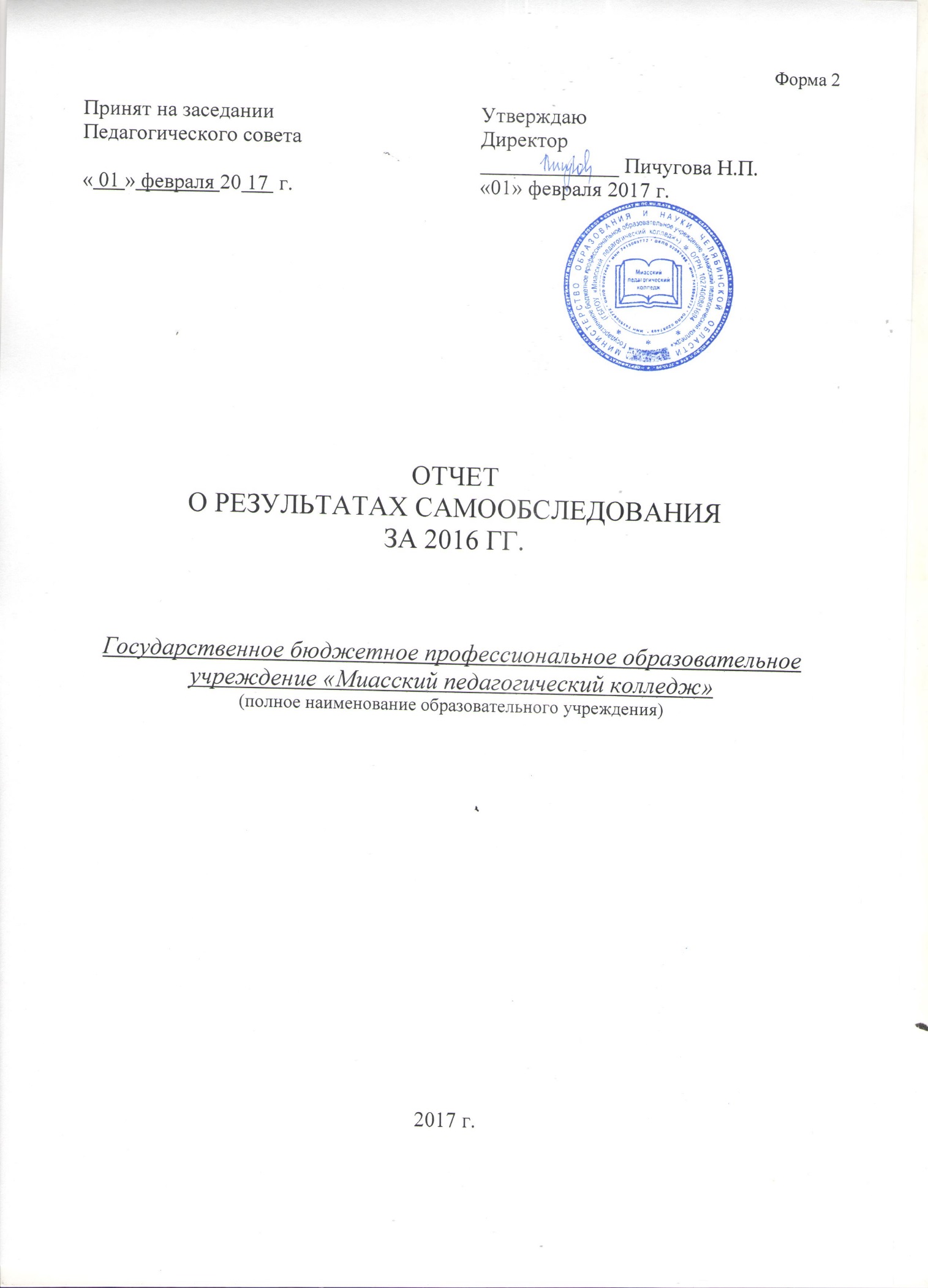 Отчет о результатах самообследования     Государственное бюджетное профессиональное образовательное учреждение «Миасский педагогический колледж»					(наименование образовательного учреждения по уставу)(сведения предоставляются за текущий учебный год)Самообследование Государственного бюджетного профессионального образовательного учреждения «Миасский педагогический колледж»	(полное наименование образовательного учреждения)проводилось согласно приказу директора образовательного учреждения от «  12  »  января 2017 г. № 02-а/1.	Отчет о самообследовании обсужден на педагогическом совете образовательного учреждения – протокол №   3   от «  01  »  февраля 20 17  г.1. Организационно-правовое обеспечение деятельности образовательного учреждения и система управления1.1. Образовательное учреждение Государственное бюджетное профессиональное образовательное учреждение «Миасский педагогический (наименование в соответствии с Уставом)колледж» (ГБПОУ «Миасский педагогический колледж») организовано в 1928 году (Миасский педтехникум).                                                                   (№ приказа, постановления)Сведения о реорганизации  1)  Миасский педтехникум реорганизован в Южно-Уральский педагогический техникум 26.10.1928 года, протокол № 82, § 4, президиум Златоустовского окружного исполнительного Комитета Совета рабочих, крестьянских, казачьих и Красноармейских Депутатов.2)  Реорганизован в Миасское педагогическое училище (Приказ Челябинского ОблОНО от 25.01.1937 г. № 4).3)  Миасское педагогическое училище преобразовано в Миасский педагогический колледж (Приказ Главного Управления образования Челябинской области № 198 от 02.06.1998 г.).4)  Миасский педагогический колледж преобразован в Государственное среднее профессиональное образовательное учреждение «Миасский педагогический колледж» (Постановление Миасского городского Совета депутатов Челябинской области от 21.01.1999 г., регистрационный № 10).5)  Государственное среднее профессиональное образовательное учреждение «Миасский педагогический колледж» преобразовано в Государственное образовательное учреждение среднего профессионального образования «Миасский педагогический колледж» (Постановление городского Совета депутатов г. Миасса Челябинской области от 09.06.2000 г., регистрационный № 75-12).6) Государственное образовательное учреждение среднего профессионального образования «Миасский педагогический колледж» преобразовано в государственное бюджетное образовательное учреждение среднего профессионального образования (среднее специальное учебное заведение) «Миасский педагогический колледж» (Приказ Министерства образования и науки Челябинской области от 19.12.2011 г., регистрационный № 01 – 2067).7)           Государственное бюджетное образовательное учреждение среднего профессионального образования (среднее специальное учебное заведение) «Миасский педагогический колледж» переименован  в Государственное бюджетное профессиональное образовательное учреждение «Миасский педагогический колледж». (Приказ Министерства образования и науки Челябинской области № 01/2443 от 01.09.2015 г.)Учредитель (и): Министерство образования и науки Челябинской области.Наличие филиалов и их наименование: нет.Юридический адрес: . Миасс Челябинской области, ул.Парковая, 2а.Фактический адрес: . Миасс Челябинской области, ул.Парковая, 2а.ИНН: 7415009772 (свидетельство о постановке на учет в налоговый орган, серия 74 № 0009020).	Реквизиты Свидетельства о внесении в Единый государственный реестр юридических лиц: регистрационный № 1027400881694 (серия 74 № 002513301).	Колледж осуществляет образовательную деятельность в соответствии с Уставом, утвержденным приказом Министерства образования и науки Челябинской области 01.09 2015 г. и лицензией, регистрационный № 11716, серия 74Л02 № 0000866 от 21.09.2015 года, выданной Министерством образования и науки Челябинской области бессрочно в сфере СПО по следующим профессиям и специальностям:Таблица 1	1.2. Структура образовательного учреждения и система его управления.	Структура образовательного учреждения и система его управления.	В структуру управления педагогического колледжа входят:педагогический совет;совет колледжа;научно-методический совет;студенческий совет;экспертный совет;профсоюз;3 кафедрыДанная структура управления соответствует функциональным целям, задачам и Уставу образовательного учреждения (рис. 1.).	В состав администрации входят опытные, высококвалифицированные руководители: Пичугова Н.П. – директор; руководитель высшей категории; к.п.н.;Неустроева Н.В. – заместитель директора по учебной работе; Пичугова Л.В. – заместитель директора по административно-хозяйственной работе;Ковалева Н.В. – методист;Коростина Н.В. – заведующая отделением;Пирожок Е.В. – заведующий практикой.В педколледже имеются следующее структурные подразделения:3 кафедры: филологии и ОГСЭ дисциплин, математических и естественнонаучных дисциплин, специальных и общепрофессиональных дисциплин; службы сопровождения образовательного процесса: профориентационно-маркетинговая служба, библиотека, административно-хозяйственная часть, бухгалтерия, общежитие, столовая.Данные структурные подразделения соответствуют Уставу и обеспечивают решение функциональных задач образовательного учреждения. Как мы видим из рис. 1., общее руководство колледжем осуществляет директор МПК, взаимодействуя с Советом колледжа, НМС колледжа, Педагогическим советом и профсоюзом, которые могут выражать свое отношение к административным решениям, принимать решения о их корректировке, формах и способах реализации.Данные решения носят рекомендательный характер, но обеспечивают самодиагностику и рефлексию процесса управления МПК всеми структурными подразделениями колледжа. 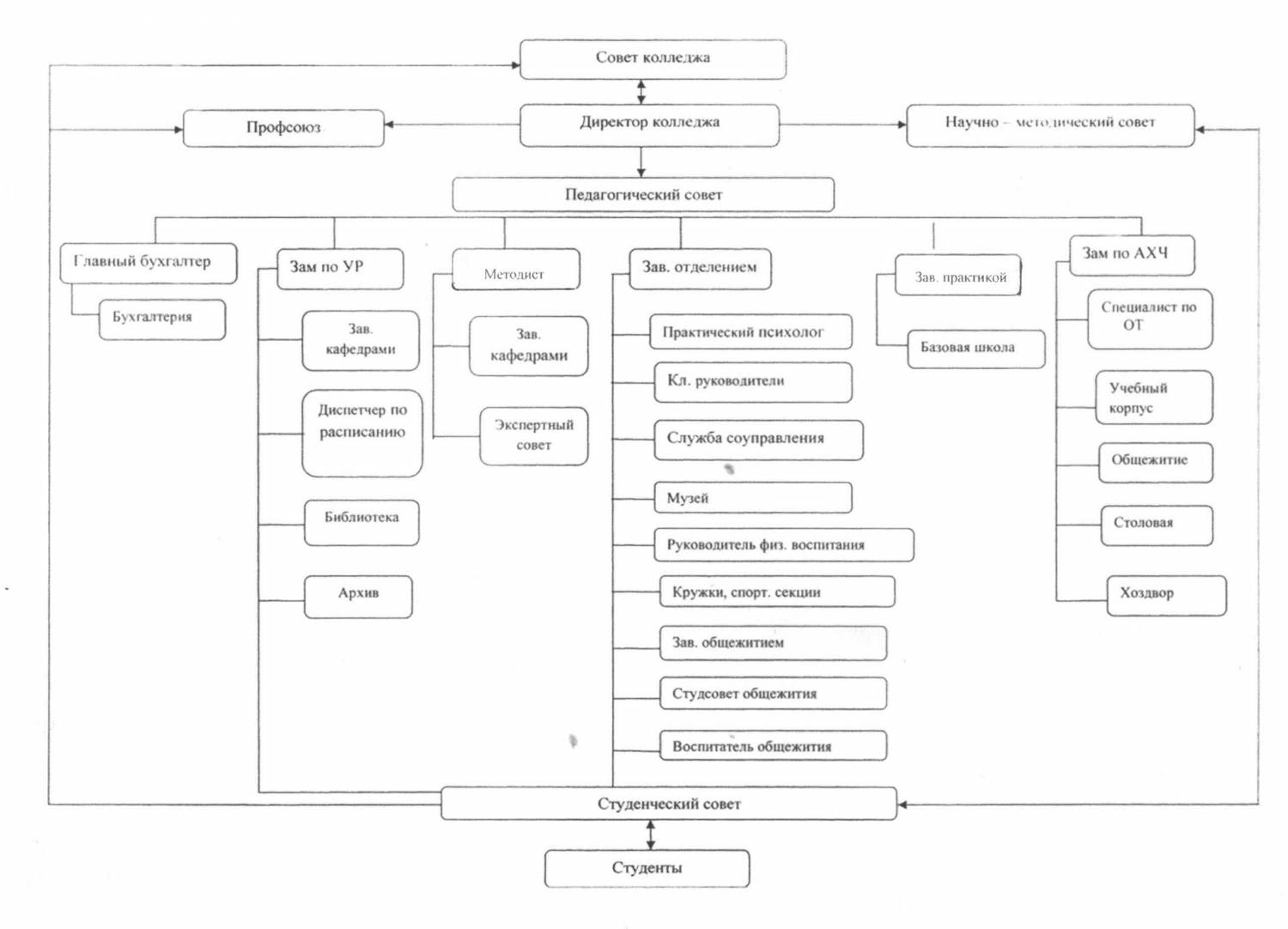 Рис. 1. Структура управления и взаимодействия участников образовательного процесса в Миасском педагогическом колледжеДеятельность всех структурных подразделений регламентируется следующими локальными актами:1. Правилами внутреннего трудового распорядка2. Положение об организации работы по охране труда и обеспечению безопасности образовательного процесса3. Положение об образовании, расходовании и учете средств, полученных от предпринимательской и иной приносящей доход деятельности4. Положение о педагогическом совете5. Единые требования к студентам и преподавателям6. Положение об учетной политике для целей бухгалтерского учета7. Положение о соотношении учебной(преподавательской) и другой педагогической работы педагогических работников в пределах рабочей недели или учебного года 8. Инструкция по антитеррористической безопасности и противодействию терроризму9. Коллективный договор №610. Положение о котировочной комиссии государственного заказчика11. Положение о персональных данных12. Положение об организации работы по пожарной безопасности 13. Положение о подготовке педагогического работника к аттестации на первую и высшую квалификационную категорию 14. Положение о добровольных пожертвованиях15. Положения о системе нормирования труда16. Положение об оплате труда работников17. Антикоррупционная политика 18. Положение о Совете колледжа19. Положение о студенческом совете20. Положение о промежуточной аттестации обучающихся21. Правила внутреннего распорядка студентов22. Положение о нормах профессиональной этики23. Положение о комиссии по профессиональной этике24. Положение о комиссии по урегулированию споров между участниками образовательных отношений25. Положение о правилах оказания платных образовательных услуг26. Положение о совете по профилактике правонарушений27. Положение о стипендиях28. Положение о комиссии по переводу с платного обучения на бесплатное 29. Положение о студенческой столовой30. Положение о студенческом общежитии31. Положение о языке образования32. Положение о сайте 33. Правила приема34. Положение о приемной комиссии35. Положение об апелляционной комиссии36. Положение о конференции участников образовательного процесса37. Положение о переводе, отчислении и восстановлении38. Порядок пользования библиотекой39. Положение о педагогическом работнике, на которого возложена функция ведения воспитательной работы в учебной группе40. Положение о внутриучережденческом контроле 41. Положение о профориентационной работе42. Положение о музее43. Положение о кафедре44. Положение о стипендии им. М.А. Коваль45. Положение о рейтинговой технологии 46. Положение о курсовой работе 47. Положение о ВКР48. Положение об ИГА49.Положение о заочной форме обучения50. Положение о переподготовке51. Положение о лабораторных работах и практических занятиях52. Положение о самостоятельной работе53. Положение о режиме занятий 54. Положение о порядке реализации права обучающегося на обучение по индивидуальному учебному плану55. Положение об оформлении возникновения, приостановления и прекращения отношений между колледжем и обучающимся56. Положение об образовательной деятельности по дополнительным профессиональным программам57. Положение о выдаче дипломов и их дубликатов58. Положение об экзаменационной комиссии59. Положение о снижении стоимости платных образовательных услуг 60. Прядок зачета результатов освоения учебных предметов, курсов, дисциплин61. Положение о порядке участия обучающихся в формировании содержания своего обучения62. Положение о материальной поддержке 63. Положение о порядке посещения мероприятий64. Положение о конкурсе рефератов «Знание – сила» для студентов первого курса65. Положение о конкурсе проектов «Созидание и творчество» для студентов второго курсаНаличие и перечень должностных инструкций различных категорий сотрудниковДля качественного исполнения функциональных обязанностей разработаны и действуют должностные инструкции различных категорий сотрудников:должностные инструкции членов администрации: директора, заместителя директора по учебной работе, методиста, заведующего практикой, заведующая отделением, заместителя директора по административно-хозяйственной работе;должностные инструкции педагогических работников: руководителей кафедр, классного руководителя, преподавателя информатики и вычислительной техники; педагога-психолога, руководителя физвоспитания, преподавателей, заведующей библиотекой, библиотекаря; должностные инструкции служб сопровождения образовательного процесса: секретаря учебной части, секретаря учебной части (диспетчера), лаборанта; должностные инструкции административно-хозяйственной части и МОП: энергетика, коменданта, специалиста по ОТ (охране труда), слесаря-сантехника, электрика, рабочего по обслуживанию здания, дворника, водителя, старшего сторожа, сторожа учебного корпуса, сторожа хоз. двора, сторожа столовой, гардеробщика, вахтера дневного, вахтера ночного, уборщика производственных и служебных помещений, хранителя архива, грузчика, столяра;должностные инструкции работников бухгалтерии: главного бухгалтера, кассира, бухгалтера;должностные инструкции работников общежития: коменданта общежития, воспитателя общежития, кастелянши общежития;должностные инструкции работников столовой: заведующего производством, калькулятора, повара, кухонного рабочего.Должностные инструкции всех категорий руководящих и педагогических работников разработаны на основе примерных инструкций для средних специальных учебных заведений, утверждены соответствующими органами МПК. Должностные инструкции работников служб сопровождения составлены в соответствии с примерными для данных организаций. Все работники ознакомлены с должностными инструкциями.Характеристика планирующей документацииПланирование различных направлений деятельности МПК осуществляется на основе программно-целевого принципа управления образованием. Базовым основанием стратегического (перспективного) планирования в колледже является Программа развития 2014-2018 гг., которая преемственно развивает основные цели предыдущих трех программ развития. 	При разработке данной Программы развития коллектив Миасского педагогического колледжа руководствовался законными и подзаконными актами Российской Федерации, благодаря чему обеспечивается полная законность данной программы. Программа развития Миасского педагогического колледжа на 2014-2018 годы представляет собой целостную модель процесса продвижения коллектива к желаемым результатам качества профессиональной подготовки студентов.Она является одним из основных локальных нормативных актов, позволяющим научно обоснованно прогнозировать, организовывать и корректировать деятельность коллектива колледжа на ближайшие пять лет. Структурно Программа развития включает следующие разделы: Пояснительная записка, в которой обозначены актуальные инновационные направления развития ПОО педагогического профиля на современном этапе, выявляются основные противоречия и необходимость их разрешения программными методами. Паспорт Программы развития Государственного бюджетного профессионального образовательного учреждения «Миасский педагогический колледж» на 2014-2018 годы.Первая глава «Содержание проблемы и обоснование необходимости ее решения проблемными методами» содержит исчерпывающую информационно - историческую справку, последовательную характеристику итогов реализации предыдущей Программы развития МПК и глубокий проблемно-ориентированный анализ результатов учебной, научно-методической, учебно-производственной, воспитательной работы и работы по модернизации материально-технической базы.Вторая глава «Основные цели и задачи Программы развития МПК 2014-2018гг.» носит целеполагающий характер. В этой части программы заявлены основные принципы работы педагогического коллектива Миасского педагогического колледжа. Исходя из данных принципов и основных целей развития среднего профессионального и среднего профессионально-педагогического образования, обозначены  главные цели Программы развития Миасского педагогического колледжа:Совершенствование системы мониторинга качества образовательных услуг, предоставляемых МПК с учетом требований регионального рынка труда Создание единого информационно-образовательного пространства колледжа как основополагающего условия, обеспечивающего формирование будущего специалиста как учителя – исследователя, обладающего высоким уровнем сформированности общих и профессиональных компетенций, способного к развитию каждого учащегося без разрушения его здоровья; обладающего способностью к самореализации и самоадаптации в изменяющихся социально-экономических условиях на основе непрерывного образования.Далее дается характеристика основных задач и направлений работы педагогического коллектива колледжа, посредством реализации которых обеспечивается достижение цели. Глава содержит указание на приоритетные инновационные образовательные проекты, которые будет осуществлять в указанный период данное образовательное учреждение.Третья глава «Система программных мероприятий» представляет собой конкретный план инновационных преобразований с перечнем мероприятий, обозначением сроков их проведения, исполнителей и объема предполагаемого финансирования.В четвертой главе «Ресурсное обеспечение Программы развития МПК 2014-2018 гг.» определяются нормативно-правовые, мотивационные, финансовые, материально-технические, научно-методические, кадровые, организационные ресурсы, описан механизм ресурсного обеспечения Программы развития МПК 2014 – 2018 гг.В пятой главе «Организация управления и механизм реализации Программы» аргументировано показано, как взаимодействие педагогического, учебно-вспомогательного, обслуживающего персонала и студентов делает возможным полноценное осуществление Программы развития МПК на 2014-2018 гг.	В главе шестой «Ожидаемые результаты реализации программы с указанием целевых индикаторов и показателей» зафиксированы разработанные целевые индикаторы и показатели, которые позволяют отследить динамику в определенных направлениях развития колледжа и спланировать соответствующие коррекционные мероприятия. Кроме того, в главе прогнозируются положительные системные эффекты.Одной из главных особенностей Программы МПК является участие всего коллектива в ее разработке, что способствует не только развитию прогностических умений преподавателей и администрации колледжа, но и сплочению коллектива, осознанию значимости вклада каждого члена коллектива в решение поставленных задач, определению смысла и назначения деятельности каждой кафедры в развитии колледжа.На основе Программы развития производится планирование образовательной деятельности коллектива, структурных подразделений колледжа. В номенклатуру ежегодных планов работы входит следующее:годовой план работы Миасского педагогического колледжа, включающий обобщенный анализ деятельности коллектива за предыдущий год, исходя из которого формулируются тема, главная цель, основные задачи коллектива на следующий учебный год. В структуру плана входит планирование основных направлений деятельности коллектива: учебно-методической, научно-методической, учебно-производственной, воспитательной, работы музея колледжа, библиотеки, тематические месяцы, план мероприятий по охране труда и технике безопасности жизнедеятельности и др. Планирование работы коллектива по каждому направлению производится на основе ежегодно корректируемых задач. План включает содержание работы, сроки, ответственных, форму предъявления результатов деятельности;планы работы кафедр, конкретизирующие годовой план колледжа с позиции деятельности своего подразделения и структурно сопоставимые с годовым планом колледжа;план-график учебного процесса;планы работы научно-методического совета;план работы экспертного совета;планы работы учебных кабинетов;планы воспитательной работы классных руководителей;планы работы служб студенческого соуправления;план работы совета общежития.Планирование деятельности коллектива МПК осуществляется на основе системного подхода к организации деятельности каждого члена коллектива, структурного подразделения, службы, администрации и отвечает требованиям программно-целевого принципа управления образованием. Проектирование деятельности работы кафедр осуществляется на коллегиальной основе, что позволяет учитывать инициативу каждого работника и способствует выработке демократических механизмов управления наряду с административными.Сбор информации о деятельности структурных подразделений осуществляется через тестирование, разные виды рефлексии, анкетирования и опросы, интервьюирование преподавателей и студентов. Достаточность и обоснованность системы мер, направляемых на достижение спроектированных результатов деятельности коллектива, а также объективность оценки эффективности проводимых плановых мероприятий определяются средствами оценивания разных уровней, а именно: системным мониторингом учебной работы преподавателей и студентов, который обеспечивается посредством интегрированной системы дистанционного обучения и комплексного управления образовательным процессом АСУ Дневник.ru;системным мониторингом научно-методической работы каждого преподавателя и кафедры в целом, который подытоживается посредством отчетов руководителей структурных подразделений на административных, педагогических советах, производственных совещаниях;– 	формированием портфолио каждого преподавателя, включающего накопительную оценку индивидуальных достижений (портфолио документов, удостоверений, самоотчетов, результатов творчества преподавателя и пр.), что позволяет наряду с оценкой его деятельности стимулировать также мотивацию работника к достижению высоких профессиональных результатов; –	наличием большого количества открытых мероприятий (практически любое учебное занятие и внеклассное мероприятие), их обсуждение и анализ, высокий уровень профессиональной требовательности членов коллектива и администрации – способствуют объективности оценивания результативности планируемых мероприятий; соответствием использования в управлении принципа гласности, наряду с принципами доброжелательности, валеологичности, моральной и материальной оценки позитивных результатов деятельности преподавателя – обеспечивают формирование высокого уровня профессиональной мотивации и педагогической компетенции преподавателей МПК.	Деятельность всех структурных подразделений оснащена широким спектром оргтехники. Рабочие места всех членов администрации укомплектованы компьютерами и многофункциональными устройствами (принтер, сканер, копир), поэтому накопление информационно-методических материалов, входящей документации, локальных актов, инструкций и др. документации происходит путем систематизации на электронном и бумажном носителях, также обеспечен доступ к локальной и глобальной сети.В персональных компьютерах членов администрации содержатся следующие документы:– нормативные документы федерального, областного значения, учредительные документы, документация о количественном составе работников колледжа, личные дела сотрудников, студентов, штатное расписание и должностные инструкции, договоры на различные виды работ и услуг, локальные акты, приказы по МПК и т.д. – у директора Пичуговой Н.П.;– государственные стандарты, графики учебных процессов по специальностям, формы и виды планов, отчетов, сводные сведения результатов учебной деятельности за определенные периоды, документы по ИГА и т.д. – у заместителя директора по учебной работе Неустроевой Н.В. ;– планы деятельности научно-методического совета, документация по планированию и отчетности кафедр, планы деятельности экспертного совета, пакет научно-методических документов регламентирующего и рекомендательного характера для заведующих кафедрами, преподавателей, студентов, образцы методических разработок, учебные пособия и т.д. – у методиста Ковалевой Н.В.;– программы по всем видам педпрактики, пакет документации регламентирующего и рекомендательного характера для студентов, методистов, учителей школ, образцы методических разработок по практике и т.д. – у заведующего практикой Пирожок Е.В.; – документация по планированию и отчетности, методические разработки, портфолио центров студенческого соуправления – заведующего отделением Коростиной Н.В.;– нормативные документы, приказы, договоры, касающиеся административно-хозяйственной работы, у заместителя директора по административно-хозяйственной части Пичуговой Л.В. Образовательная и методическая деятельность заведующих кафедрами и преподавателей оснащена автоматизированными рабочими местами, все имеют доступ к локальной и глобальной сети. Внутренняя документация кафедр: рабочие программы, государственные стандарты, учебно-методические комплексы: комплекты контрольно-измерительных материалов (далее КИМов), материалы экзаменов и ИГА, методические разработки, комплекты дидактических средств по различным дисциплинам – содержится в электронном варианте и на бумажном носителе в персональных компьютерах преподавателей и заведующих кафедрами. Все административные и педагогические работника колледжа компетентны в ИКТ. Таблица 2 – Категории пользователей и формы использования информационной среды колледжа Таким образом, в колледже создано единое информационное пространство, ведется непрерывная и планомерная работа по накоплению и систематизации  необходимой информации.2. Условия реализации образовательных программ2.1. Кадровый потенциал образовательного учрежденияТаблица 3Таблица 4 – Руководители образовательного учреждения Кадровое обеспечение образовательных программ всех специальностей соответствует требованиям, предъявленным к учреждениям ПОО.Сведения о повышении квалификации преподавателями В МПК создаются благоприятные условия для повышения квалификации преподавателей и администрации, 91% педагогических работников прошли курсы повышения квалификации вне нашего образовательного учреждения; 9% (3 чел.) – это молодые специалисты, принятые в качестве преподавателей в 2016 – 2017 учебном году, поставлены в план график курсовой подготовки на 2017-2018 уч. год. Подробные сведения о повышении квалификации преподавателями и членами администрации МПК, представлены в таблице 5.Таблица 5 Сведения о повышении квалификации преподавателями МПК Сведения о повышении квалификации преподавателями в образовательном учреждении.Традиционный семинар «Школа методиста» на протяжении последних лет рассматривал проблемы внедрения личностно-ориентированных технологий организации учебных занятий (метода проектов, воспитательных технологий, здоровьесберегающих, использования тестов, проводился практикум по нахождению ошибок в логических операциях с понятиями и др.). На семинарах «Школы методиста» изучались основные проблемы подготовки учебно-педагогического исследования, организации опытно-экспериментальной работы. Тематические педсоветы являются также одной из действенных форм повышения психолого-педагогического мастерства преподавателей. Так из года в год развивается тема духовно-нравственного воспитания студентов; формирования учебно-исследовательских навыков будущих педагогов; обновление учебно-производственной практики и организации учебного процесса колледжа с позиции компетентностного подхода. Работе тематических педсоветов предшествуют методические семинары, практикумы, а сам педсовет становится итоговым мероприятием, позволяющим интегрировать усилия всего коллектива при работе в данном направлении.На базе МПК в октябре 2015 года были организованы курсы для преподавателей  по теме «Интегрированная система дистанционного обучения и комплексного управления образовательным процессом АСУ Дневник.ru» По итогам курсов преподаватели  овладели навыками ведения электронных журналов, автоматического формирования разнообразных статистических отчетов и ведомостей, интерактивного управление домашними заданиями, использование сервисов дистанционного обучения и др.).Ежегодные педагогические чтения «Инновации в системе профессионального образования: проблемы и перспективы», которые обеспечивают обмен преподавателей своим педагогическим опытом на знакомство с передовым педагогическим опытом в области современных образовательных технологий, обзор новинок литературы, периодической печати, сообщение с курсов.Участие членов администрации и преподавателей колледжа в работе областного научно-методического объединения преподавателей ПОО. Преподаватели принимают активное участие в заседаниях предметных секций, работе научно-практических семинаров по проблемам организации учебной, научно-методической и воспитательной работы в ПОО. Участие преподавателей педколледжа в работе областного научно-методического объединения преподавателей педагогических колледжей (ОНМО). Преподаватели МПК принимают активное участие в работе всех предметных секций. На базе МПК организуется работа секции общегуманитарных и социально-экономических дисциплин преподавателей педколледжей Челябинской области (рук. Неустроева Н.В.).  Участие в работе областной научно-практической конференции образовательных учреждений среднего педагогического образования Челябинской области. На протяжении последних лет в сборниках трудов конференции опубликовано более 20 работ преподавателей и администрации МПК.Участие в работе вузовских конференций (гг. Челябинск, Магнитогорск). Так в 2015-2016 учебном году приняли участие Пичугова Н.П. (директор ПОО), Неустроева Н.В. (зам. директора по УР), Симахина Ю.Е. (методист) во Всероссийской научно-практической конференции «Сетевое взаимодействие как форма реализации государственной политики в образовании» на базе Челябинского государственного педагогического университета (18-19 февраля 2015 г.); Ширяева В.П., Симахина Ю.Е., Бугаевская М.В., Санникова Р.Н, Неустроева Н.В., Талипова Л.А., Суховенко О.А., Боброва Н.И., Бромбина Т.П. (преподаватели и члены администрации) во всероссийском профессиональном конкурсе методических разработок «Методический потенциал в современном профессиональном образовании»; Неустроева Н.В. (зам. директора по УР), Симахина Ю.Е. (методист), Гребнева О.А. (секретарь), Бугаевская М.В. (преподаватель информатики) в I Международной научно-практической конференции «Среднее профессиональное образование в информационном обществе» Гребневой О.А., Неустроевой Н.В., Симахиной Ю.Е., Бугаевской М.В. на базе ГБОУ ДПО «Челябинский институт развития профессионального образования» (10.12.2015 г.). Участие в работе ежегодных областных студенческих научно-практических конференциях позволяет преподавателям сравнивать результаты руководства учебно-исследовательской деятельностью студентов, повышать уровень профессиональной компетенции в области руководства курсовым и дипломным проектированием студентов.Участие в ежегодных научно-методических внутриколледжных мероприятиях: конференции по защите курсовых и предзащите дипломных работ студентов МПК, конкурс проектов среди студентов второго курса «Созидание и творчество», конкурс рефератов «Знание – сила» для студентов первого курса и др.Участие представителей МПК в августовских совещаниях работников Челябинской области в гг.Магнитогорске, Снежинске, Челябинске, а также в городских совещаниях педагогов Миасса — способствует выработке стратегических направлений работы колледжа, позволяет увидеть систему развития образования Челябинской области и в г. Миассе в целом, лучше понять роль нашего образовательного учреждения в рамках региона, определить главные задачи модернизации профессиональной подготовки студентов в МПК, включая вопросы организации здоровьесбережения обучающихся в нашей области, внедрение прорывных педагогических технологий, обеспечение информатизации образования и пр. Участие в работе секций представителей Министерства образования и науки Челябинской области способствует своевременному выявлению возникающих проблем функционирования и развития педколледжей и осуществлению обратной связи между учреждения СПО и Министерством.Результатом работы по повышению квалификации кадров является высокий уровень профессиональной компетентности преподавателей колледжа, их готовность к обновлению содержания учебно-методического и научно-методического обеспечения преподаваемых дисциплин, совершенствованию качества профессиональной подготовки выпускников МПК.2.2 Материально–техническая база.       	Материально-техническая база достаточна для ведения образовательной деятельности по заявленным направлениям и уровням подготовки.      	Образовательная деятельность ведется в учебном корпусе площадью 2449,5 м² и в здании общежития, где используется площадь в 381,5 м². Здания являются федеральной собственностью (Распоряжение № 563 – К от 13.11.1998 г. «О закреплении государственного имущества за государственным образовательным учреждением среднего профессионального образования «Миасский педагогический колледж»). У образовательного учреждения имеются свидетельства о Государственной регистрации права, выданные управлением федеральной Государственной службы по Челябинской области на право оперативного управления площадями:Учебный корпус – 74 АВ 366478 от 15.09.2009 г.Общежитие – 74 АВ 366480 от 15.09.2009 г.Столовая – 74 АВ 366477 от 15.09.2009г.Гараж-склад – 74 АВ 366479 от 15.09.2009 г.Юридический адрес: .Миасс Челябинской области, ул.Парковая,2а.Фактический адрес: .Миасс Челябинской области, ул.Парковая,2а.На имеющиеся в распоряжении образовательного учреждения площади выдано заключение Государственной санитарно-эпидемиологической службы Российской Федерации по г. Миассу Челябинской области № 74.04.05.  000031.02.09. от 03.02.2009 г. Главным управлением МЧС России по Челябинской области Управлением государственного пожарного надзора выдано заключение о соблюдении Миасским педагогическим колледжем требований пожарной безопасности на объектах № 000613 от 15 мая 2009 г.Учебный корпус – 2449,5 м²:Количество аудиторий – 19.Компьютерных классов – 3.Лингафонно-компьютерный класс – 1.Библиотека – 1 (52,6 м²).Читальный зал – 1 (40,5 м² – 16 посадочных мест).Актовый зал – 1 (130 м²).Кабинеты для административной и вспомогательной службы – 877,3 м²Препараторские, лаборатории – 187,1 м².Общежитие – 2368,4 м².Спортивный зал – 1 (93 м²).Аудитории для занятий – 5 (167 м²).Препараторские, лаборатории – 27,4 м².Зал ритмической гимнастики – 1 (26,4 м²).Тренажерный зал – (65,7 м²)Лыжная база – 1 () Здравпункт – 1 ().Столовая  - 798 м².   Технические средства обучения, применяемые в образовательном процессе:  Телевизор – 16шт., принтер – 25шт., видеомагнитофоны – 4шт., факс – 3шт., видеоплеер – 3шт., ксерокс – 1шт, видеокамера – 2шт., копир-принтер-сканер -22шт., резограф-1шт., фотоаппарат – 1шт., сканер – 5шт., ноутбук – 40шт., интерактивная доска –11шт., компьютерный класс –  4 (43 компьютера), системный блок – 73шт., монитор – 76шт., мультимедиа-проектор –25шт, музыкальный центр – 8шт., магнитола – 5шт.Лицензионный норматив по числу ПЭВМ, используемых в учебном процессе, выполняется (разрешение центра Госсанэпиднадзора в Челябинской области № 290 от 12.02.04 г. Протокол лабораторных и инструментальных исследований классов, оборудованных ВДТ и ПЭВМ № 4 ГДП – IВМ от 10.02.2003). Количество ЭВМ на 100 студентов контингента, приведенного к очной форме обучения – 15,7.Аудиторный фонд учебного корпуса состоит из 19 специализированных кабинетов. Имеющийся аудиторный фонд обеспечивает специальности необходимыми кабинетами в соответствии с их примерными перечнями в образовательных стандартах. В соответствии с учебными планами и программами кабинеты и лаборатории оснащены необходимым количеством демонстрационного оборудования, учебной и учебно-методической литературой, а также дидактическими материалами обучающего и контролирующего характера. Для повышения эффективности занятий имеются различные пособия, средства обучения (плакаты, планшеты, стенды). Дидактический материал размножен в достаточном количестве. Кабинеты оснащены техническими средствами обучения: аудио- и видеотехникой, мультимедиа-проекторами, имеется интерактивные доски.В колледже функционируют 2 спортивных зала. На их базе проводятся учебные занятия, занятия в специальных медицинских группах, разнообразные соревнования, работают спортивные секции. Колледж имеет ризограф, что позволяет издавать учебно-методические пособия преподавателей. Лицензионный норматив по площади на одного обучаемого в соответствии с требованиями выдерживается и составляет . Реальная площадь на одного обучаемого в образовательном учреждении – . Существующие площади позволяют вести обучение в одну смену. Помещений, состояние которых достигло существенного износа и требует капитального ремонта, в МПК нет. Учебные площади в аренду не сдаются.К специализированному оборудованию относятся лингафонно-компьютерный кабинет (№37), столы для тенниса (2), комплект звуковой и проекционной аппаратуры.Материально-техническая база соответствует государственным требованиям, предъявляемым к образовательным учреждениям СПО.Таблица 6 – Характеристика оснащенности библиотекиСведения о библиотеке МПК:– общий фонд библиотеки на 01.01.2017 г. – 40426 экземпляров; из них фонд учебной литературы – 20421 экземпляров;– всего поступило за 5 лет (с 2012 г.) учебной, методической, художественной литературы – 2428 экземпляров.– подписка периодических изданий на сумму:1 полугодие 2014 г. – 26035,02 рублей;2 полугодие 2014 г. – 28408,02 рублей;1 полугодие 2015 г. – 33391,78 рублей;2 полугодие 2015 г. – 29446,85 рублей;1 полугодие 2016 г. – 35990,37 рублей;2 полугодие 2016 г. – 40190,86 рублей.– за последние 3 года в фонд библиотеки приобретено книг на сумму 409148,5 рублей.Обеспеченность учебной литературой составляет:по общим гуманитарным и социально-экономическим дисциплинам 8449 экз. 19 экз./чел.;по математическим и общим естественно-научным дисциплинам 1412 экз. 3,2 экз./чел.;по общепрофессиональным дисциплинам 10563 экз. 23,7 экз./чел.;по предметам специального цикла 4126 экз. 9,3 экз./чел.Приобретено учебной литературы в 2015-2016 учебном  году за счет:бюджетных средств на сумму – нет;внебюджетных средств на сумму 38590,8 руб. 193 экз.Выписывается 7 экземпляров периодических изданий. Ежегодно на подписку выделяется от 55000 до 65000 руб. Библиотекой выписываются периодические издания по основным специальностям: 050709 «Преподавание в начальных классах»: журналы «Начальная школа», «Дошкольное воспитание», «Воспитание школьников», «Русский язык в школе», «Информатика и образование», «Преподавание истории и обществознания в школе», «Воспитатель ДОУ», «Физкультура в школе» и др. Среди них – «Вестник образования». Обеспеченность периодическими изданиями способствует обновлению образовательного процесса колледжа. За последние три года библиотекой приобретено 803 экз. за счет внебюджетных средств на сумму 109148,5 руб.Обеспеченность образовательного процесса информационно-методическими материалами по реализуемым профессиональным программам соответствует требованиям Федеральным государственных образовательных стандартов.2.3. Социально-бытовое обеспечение обучающихся, сотрудниковВ колледже имеется медпункт, который функционирует на основании договора с ЦГБ № 2, в котором оговорен порядок медицинского обслуживания студентов и преподавателей.В колледже работает столовая. Имеются договоры с организациями на поставку продукции (с ООО «Компания Исток»; ООО «Уральская продовольственная компания», ИП Пупышев А.Г., свидетельство № 304741533100107 от 26.11.2004г.; ИП Чинькова Ю.В., свидетельство № 310741204300031 от 12.02.2010г.). Объекты физической культуры и спорта – собственные: спортивный зал (93 м²), открытая спортивная площадка (9770м²), тренажерный зал (65,7 м²), зал ритмической гимнастики (26,4м²). Имеется студенческое общежитие на 145 мест, что является достаточным для образовательного учреждения. В нем созданы необходимые условия для проживания, питания, учебы и досуга: оборудованы учебные комнаты. На имеющиеся в распоряжении образовательного учреждения площади выдано заключение Государственной санитарно-эпидемиологической службы Российской Федерации по г. Миассу Челябинской области № 74.04.05.000М.000031.02.09. от 03.02.2009 г., а также Главным управлением МЧС России по Челябинской области Управлением государственного пожарного надзора выдано заключение о соблюдении Миасским педагогическим колледжем требований пожарной безопасности на объектах № 000613 от 15 мая 2009 г.2.4. Финансовое обеспечение образовательного учрежденияЗа последние 3 года МПК финансируется за счет областного бюджета и привлекаемых внебюджетных средств.Таблица 7 – Финансовое обеспечение образовательного учреждения3. Структура подготовки специалистовАнализ структуры подготовки специалиста осуществляется в целях определения перспективы развития образовательного учреждения.3.1. Перечень специальностей подготовки (перечислить все специальности, по которым осуществляется подготовка в учреждении на момент аккредитации)Структура подготовки специалистов ориентирована на профессиональные образовательные программы среднего профессионального образования повышенного уровня на базе основного общего и среднего общего образования по очной и заочной формам обучения в соответствии с ФГОС СПО.Таблица 8 – Перечень специальностей подготовки в МПКВ 2009 году последний раз был произведен набор студентов на обучение по специальности 050303 «Иностранный язык», так как в Перечне специальностей СПО, утвержденном Минобрнауки России от 28.09.2009 г. данная специальность отсутствует.Численность обучаемых за отчетный период фактически сохраняется без изменений. Это можно проследить в таблицах 9, 10. Незначительный рост числа студентов очной формы обучения в  2009-2010 учебном году связан с открытием новой специальности «Дошкольное образование». Таблица 9 – Контингент студентов очной формы обученияза последние 3 годаТаблица 10 – Контингент студентов по специальностям заочной формы обучения за последние 3 годаДинамика контрольных цифр приема показывает что, несмотря на демографические проблемы в регионе, колледж стабильно набирает студентов на специальности, востребованные на областном рынке труда. Таблица 11 – Динамика контрольных цифр приема3.2. Анализ работы приемной комиссии	В наличии имеются документы: положение о приемной комиссии, правила приема в МПК, которые соответствуют нормативным правовым актам Минобразования РФ.	Имеются приказы:«Об утверждении состава приемной комиссии» (внутренний);«О создании комиссии по приему вступительных испытаний» (внутренний);«О назначении ответственных за прием – секретаря приемной комиссии, заместителей» (внутренний);«О создании апелляционной комиссии» (внутренний);«О контрольных цифрах приема» (Министерства образования и науки Челябинской области);«О зачислении на 1 курс обучения» (внутренний).Приемная комиссия знакомит абитуриентов с рядом документов, располагая их на стендах «В помощь абитуриенту» и на сайте колледжа: копии лицензии и приложение к лицензии, свидетельство об аккредитации и приложение к нему, правила приема в МПК, сведения о контрольных цифрах приема, перечень специальностей и вступительных испытаний, которые проходят абитуриенты по специальности «Педагогика дополнительного образования, ежедневная информация о количестве принятых заявлений, перечень требуемых документов для поступления в МПК; образцы заполнения документов по избранной специальности, образовательные программы и локальные акты, регламентирующие работу колледжа.При приеме документов фиксируются следующие вопросы:факт ознакомления поступающего со свидетельством о государственной аккредитации образовательного учреждения среднего профессионального образования по избранной для поступления специальности;факт ознакомления поступающего с датой представления оригинала документа об образовании для зачисления;получение среднего профессионального образования впервые;факт ознакомления с образовательными программами и локальными актами рганизации.Указанные вопросы фиксируются в заявлении поступающего и удостоверяются его подписью. Поступающему выдается расписка о приеме документов. На каждого поступающего заводится личное дело, в котором хранятся все сданные им документы и материалы сдачи вступительных испытаний.	Для работы в приемной комиссии привлекаются преподаватели и сотрудники колледжа. При приеме на специальность «Педагогика дополнительного образования» проводятся вступительные испытания по сдаче нормативов по физической культуре.База основного общего образования (9 классов)Все вступительные испытания проводятся по программам, соответствующим образовательным программам основного общего образования. Таблица 13 – Конкурс абитуриентов за последние 4 годаХарактеристика профориентационной работыПрофориентационная работа колледжа – это система учебно-воспитательной деятельности, цель которой не только осуществить план-набор, а помочь учащимся школ города и области получить  необходимый объём знаний о социально-экономических и психофизических характеристиках профессии педагога.	Профориентационная работа в колледже осуществляется в соответствии с «Положением о профориентационной работе в МПК». Планирование профориентационной работы осуществляется заведующей отделением и ответственной за профориентационную работу.  В планах указываются мероприятия, место и сроки их проведения, ответственные за исполнение. План профориентационной работы рассматривается на заседании кафедры, подписывается и утверждается заведующей отделением. Вся информация об учебном заведении соответствует лицензии.Основные мероприятия по профориентационной работе, проводимые в колледже:Приемная комиссия: координация деятельности всех подразделений колледжа, ответственных за профориентацию молодежи и подготовку ее к вступительным испытаниям;проведение консультаций с абитуриентами по выбору специальности (направления), наиболее соответствующей их способностям, склонностям и подготовке;участие в подготовке к изданию и распространению информационных и учебно-методических материалов для поступающих в колледж;работа со средствами массовой информации (радио, телевидение, печатные издания) по информационному обеспечению приема и популяризации специальностей (направлений) и колледжа в целом; участие в городской выставке «Образование и карьера»;обновление информации о специальностях, правилах и условиях приема в колледж на сайте колледжа;доведение до выпускников школ и их родителей информации о специальностях, правилах приема в колледж с использованием табло«Бегущая строка» и баннерной рекламы;проведение ярмарок учебных мест совместно с Федеральной государственной службой занятости населения. Кафедры:проведение профориентационной работы среди учащихся школ города, направленной на приобретение перспективных, общественно значимых специальностей; организация и проведение встреч абитуриентов с ведущими преподавателями колледжа, представителями профессий, пользующихся спросом на рынке труда;изготовление рекламных материалов для поступающих: справочников и буклетов о кафедрах, информационных справок, рекламных листков, афиш и др.;организация работы подготовительных курсов на кафедре; организация и проведение экскурсий школьников по колледжу;  Работа с учащимися в школе по профессиональному самоопределению:проведение анкетирования учащихся по их самоопределению в профессии;активизация интереса учащихся к выбору профессии;доведение сведений до учащихся о колледже и специальностях.Работа с классными руководителями в школе по профессиональному самоопределению учащихся:взаимодействие с классными руководителями по выявлению способностей, склонностей, уровня обучения учащихся;деятельность колледжной агитбригады в городах Карабаш, Чебаркуль, в Чебаркульском и Уйском районах;организация силами студентов и преподавателей колледжа профориентационных уроков для  старшеклассников  СОШ № 9, 21, воспитанников детского дома;составление предварительных списков учеников выпускных классов, выразивших желание продолжить образование в Миасском педагогическом колледже;изучение потребностей в углубленном изучении предметов, в дополнительных платных образовательных услугах;анкетирование о профессиональном обучении.      Работа с родителями учащихся по профессиональному самоопределению детей:информирование родителей учащихся о специальностях (профессиях) колледжа;участие в коррекции профессиональной направленности учащихся;информирование о правилах приема, перспективах развития рынка труда;разъяснение роли родителей в профессиональной ориентации учащихся – выборе профессии.В МПК работает кабинет профориентации. Целевой аудиторией профориентационного кабинета являются учащиеся школ города  Миасса. Со многими школами города заключены договоры сетевого взаимодействия.  Разработанная нами программа помогает сделать школьникам правильный выбор. Программа содержит 50 видеофильмов по специальностям различной направленности. Мы предлагаем выбрать из меню несколько вариантов профессий с которыми они хотели бы ознакомиться. Для школьников проводится классный час на базе нашего учреждения.Мы предлагаем 50 профессиограмм предназначенных:Старшеклассникам и молодежи, выбирающим профессию, их родителям.Всем категориям школьных специалистов, ответственным за профориентацию учащихся и реализующим Программу МоиН РФ по предпрофильной подготовке и профильному обучению старшеклассников.Каждая профессиограмма содержит следующее:Общая информация (историческая справка и общественная значимость).Содержание труда.   Психологические характеристики:                                                      предмет труда, профессиональные обязаности и цель труда, средства труда, характер труда, организация труда, функции труда, контакты, ответственность в труде, условия труда, факторы психофизеологической напряженности.Требование профессии к индивидуальным способностям и особенностям, личностным способностям и качествам, состоянию здоровья, допрофессиональному и профессиональному образованию.Родственные профессии.Видеофильмы по каждой предложенной специальности      Рекламные объявления, даваемые образовательным учреждением, соответствуют лицензии образовательного учреждения. 	В целом колледж пользуется вниманием абитуриентов следующих городов: Миасса, Карабаша, Чебаркуля; Чебаркульского, Уйского и других районов области, что является свидетельством авторитета образовательного учреждения.Таблица 14 – Информация об отчислении студентовТаблица 15         44.02.01. «Дошкольное образование»Таблица 16   44.02.02 «Преподавание в начальных классах»Таблица 17  44.02.03 «Педагогика дополнительного образования»Таблица 18 –Движение численности студентов дневного отделенияТаблица 19 – Контингент студентов по специальностям очной формы обученияза последние 3 годаТаблица 20 – Контингент студентов по специальностям заочной формы обучения за последние 3 годаМеры по снижению процента отчисляемых студентов:индивидуальная работа со студентами (администрация, классные руководители);индивидуальная работа с родителями (администрация, классные руководители);организация индивидуальных консультаций по выявленным трудностям и проблемам (преподаватели);организация индивидуальной психологической помощи (педагог-психолог);организация пересдачи академической задолженности и т.п.4. Содержание подготовки специалистов4.1.Структура и содержание образовательных программ по аккредитуемым специальностямГБПОУ  «Миасский педагогический колледж» осуществляет подготовку по программам среднего профессионального образования по следующим специальностям:44. 02. 02 (050146) «Преподавание в начальных классах», 44. 02. 01 (05014) «Дошкольное образование», 44. 02. 03 (050148) «Педагогика дополнительного образования».Обучение студентов осуществляется по программе подготовки специалистов среднего звена, включающей образовательный стандарт по специальности, рабочий учебный план, график учебного процесса, график самостоятельной работы студентов, примерные и рабочие учебные программы, контрольно – оценочные средства, методические материалы и рекомендации. Учебный процесс в колледже проводится по учебному плану, разработанному в соответствии с федеральным государственным образовательным стандартом среднего профессионального образования.ФГОС по вышеперечисленным специальностям имеются у заместителя директора по учебной работе, ксерокопия экземпляра – у заведующих кафедрами.В колледже разработана в полном объеме документация, обеспечивающая ведение учебного процесса: учебные рабочие планы по всем специальностям, учебные рабочие программы, расписание занятий, график учебного процесса, методические указания и пособия по выполнению курсовых и дипломных проектов, контрольно-измерительные материалы по проверке знаний и умений студентов на всех этапах контроля, календарно-тематические планы работы преподавателей.Рабочие учебные планы всех специальностей отражают повышенный уровень среднего профессионального образования, соответствующую квалификацию и нормативный срок обучения. Структура рабочих учебных планов, перечень, объем и последовательность изучения дисциплин, соотношение между теоретической и практической подготовкой, а также формы проведения итоговых аттестаций соответствуют рекомендациям ФГОС СПО. По всем специальностям подготовки имеются учебные планы, утвержденные директором колледжа. Учебные планы по специальностям подготовки соответствуют требованиям Федеральных государственных стандартов среднего профессионального образования соответствующих специальностей по следующим показателям: номенклатуре учебных дисциплин, бюджету времени в целом и отдельно по циклам гуманитарных  и социально-экономических дисциплин, общих математических и естественнонаучных дисциплин, общепрофессиональных дисциплин и профессиональных модулей.В соответствии с ФГОС СПО сроки подготовки по специальностям составляют на базе основного общего образования – 199 недель.Все изучаемые дисциплины объединены в учебном плане в циклы: общие гуманитарные и социально-экономические дисциплины, математические и общие естественнонаучные дисциплины, общепрофессиональные дисциплины и профессиональные модули, включающие учебную и производственную практику,  профессиональная преддипломную практика, государственную итоговую аттестацию.Представленные дисциплины по выбору студентами (на конкретный объем часов имеется не менее двух альтернативных дисциплин для выбора студентами) в достаточной степени характеризуют специфику подготовки специалистов по аккредитуемым специальностям, учитывают профиль учебного заведения и направлены на удовлетворение личностных наклонностей обучающихся в сфере профессиональных интересов. Перечень учебных дисциплин, их распределение по семестрам; максимальная и обязательная нагрузка, объем самостоятельной учебной нагрузки студентов в области дополнительной подготовки или дополнительной квалификации соответствуют требованиям ФГОС СПО.. Перечень и объем каждого цикла практической подготовки, учебной нагрузки студентов соответствует ФГОС СПО.Учебное время на теоретических занятиях не превышает общего объема, установленного ФГОС.  Оно распределяется по курсам следующим образом:Таблица 22 – Соотношение учебного и каникулярного времени Самостоятельная работа студентов отражается в учебном плане по специальности. Распределение резерва времени образовательного учреждения соответствует существующим требованиям. Количество аудиторной нагрузки студентов в неделю по очной форме обучения составляет 36 часов, максимальной учебной нагрузки – 54 часа..Все дисциплины и модули, представленные в рабочем учебном плане, завершаются установленной формой промежуточной аттестации студентов (экзамен, зачет, дифференцированный зачет, экзамен квалификационный). Количество экзаменов, зачетов, не превышает регламентируемых пределов и равномерно распределены по курсам. Количество экзаменов и зачетов в году не превышает установленных норм:  количество экзаменов – 8, количество зачетов – 10, без учета зачетов по «Физической культуре». В период обучения в педагогическом колледже студенты выполняют курсовую работу по одной дисциплине. Курсовая работа выполняется на третьем курсе. Планируемое выполнение курсовой работы соответствует Государственным требованиям к минимуму содержания и уровню подготовки выпускников по специальности.Государственная итоговая аттестация проходит в виде защиты выпускной квалификационной работы (ВКР). На подготовку и защиту  ВКР отводится шесть недель согласно ФГОС. Проведённый анализ учебных планов показал, что при их составлении выдержаны нормативы по организации образовательного процесса, использованы академические свободы, дающие образовательному учреждению право в формировании содержания образования. Последовательность и преемственность дисциплин в структуре рабочего учебного плана по циклам дисциплин соблюдается.Учебный план по каждой специальности разрабатывается на каждую группу ежегодно. Изменения вносятся кафедрами, рассматриваются на заседании предметных кафедр колледжа, утверждаются директором.Для реализации требований ФГОС СПО все дисциплины учебного плана и профессиональная практика обеспечены учебными программами. Расчет времени в программе соответствует объему часов, отведенному на изучение дисциплины по учебному плану. Разработчиком рабочих программ является преподаватель, который преподает данную дисциплину, или группа преподавателей. Рабочая программа утверждается на кафедре, а затем заместителем директора по учебной работе. Рабочие программы по всем дисциплинам учебного плана каждой специальности имеются у заместителя директора по учебной работе, а также на каждой кафедре, в библиотеке (в электронном варианте). При необходимости студенты могут работать с рабочей программой. Рабочие программы корректируются преподавателями ежегодно, затем внесенные изменения обсуждаются на кафедре и утверждаются; готовая рабочая программа утверждается заместителем директора по учебной работе. Структура и содержание рабочих программ соответствует требованиям локального нормативного акта колледжаПо всем учебным дисциплинам на основе рабочих учебных программ в соответствии с существующими требованиями составлены календарно - тематические планы (КТП), рассмотренные предметными кафедрами и утвержденные заместителем директора по учебной работе. Анализ календарно-тематических планов показал, что объем часов по учебным дисциплинам и их содержание соответствуют учебным планам и программам, и они выполняются4.2. Информационно-методическое обеспечение образовательного процессаНа протяжении последних лет значительно увеличилось количество учебно-методической продукции, создаваемой преподавателями колледжа, что говорит о высоком уровне творческой инициативы преподавателей МПК, росте их методических компетенций. Жанры учебно-методической продукции педагогов разнообразны и включают следующее: учебное пособие, учебно-методическое пособие, целостную разработку учебно-методического комплекса дисциплины (курс лекций, практических и семинарских занятий, заданий для самостоятельной работы студентов, средств контроля и т.д.); методическую разработку, методическую рекомендацию, практическое пособие, разнообразные виды методических пособий по организации самостоятельной работы студентов по дисциплине, электронное учебное пособие, дидактические материалы в виде комплексов презентаций, сборник практических заданий для учебных занятий по дисциплине, комплекты контрольно-измерительных материалов (тесты, вопросы и др.), методические разработки мероприятий по внеурочной учебной  деятельности. К числу успешно развиваемых жанров научно-методического творчества преподавателей МПК относятся статьи, помещаемые в сборниках научных трудов вузов области: ЧГПУ, ЮРгУ и др., а также в сборниках трудов научно-практических конференций преподавателей педагогических колледжей Челябинской области, издаваемых ИИУМЦ «Образование» (г.Челябинск) и др.; в областном конкурсе ученических и студенческих работ (ГУ ДОД «Дом юношеского технического творчества»); Усовских чтениях ЧГПУ; сборниках трудов студенческой научно-практической конференции в соавторстве со студентами.	Более подробная информация о подготовленной преподавателями методической продукции представлена в таблице 24  «Перечень монографий, учебников и учебных пособий, выпущенных преподавателями за последние 3 года».Таблица 24 – Перечень монографий, учебников и учебных пособий, выпущенных преподавателями за последние 3 годаАдминистрация МПК поддерживает творческую инициативу преподавателей. В течение последних лет научно-методическим и экспертным советом организуются конкурсы методической продукции преподавателей, где наряду с моральным поощрением используется материальное поощрение участников конкурса. Таким образом, за последние 3 года преподавателями МПК создано: 23 учебных пособия, 1 учебник,  2 монографии, 10 методических пособий. Это – рекомендации по организации образовательного процесса по какой-либо дисциплине; дополнения к учебному материалу по дисциплине углубленного характера, задания для самостоятельной работы студентов, практические рекомендации и др. В 2014 году по итогам реализации констатирующего этапа работы областной инновационной площадки «Организация исследовательской деятельности студентов педагогического колледжа как фактор формирования профессионально-педагогической компетентности» на базе колледжа прошла областная научно-практическая конференция «Исследовательская деятельность как фактор становления и развития профессиональной компетентности» по итогам которой был издан сборник статей (Н.П. Инновационный центр «РОСТ», 2014г.).Организация образовательного процесса.Ежегодно в колледже разрабатывается график учебного процесса в соответствии с учебными планами и утверждается директором.В соответствии с учебным планом и графиком учебного процесса разрабатываются расписания учебных занятий. Порядок разработки следующий: при составлении расписаний занятий учитывается обязательная недельная нагрузка студентов – 36 часов. На каждый семестр составляется постоянное расписание, которое утверждается директором колледжа. На основе постоянного расписания формируется рабочее расписание, в которое вносятся еженедельные изменения. Изменения в рабочее расписание вносятся диспетчером по расписанию и утверждаются директором. Аудиторная недельная нагрузка студентов не превышает 36 часов. Максимальная учебная нагрузка 54 часа. В педагогическом колледже одна смена; занятия начинаются в 09.00, продолжительность академического часа 45 минут.Журналы учебных групп ведутся классными руководителями и преподавателями в соответствии внутриколледжным Положением по ведению классного журнала, согласованного с Советом колледжа и  утвержденного директором. Преподаватель по своей дисциплине в соответствии с расписанием и рабочей программой производит в журнале необходимые записи: наличие студентов на занятии, оценка знаний, запись изученного материала, домашняя самостоятельная работа. Журналы хранятся у заместителя директора по учебной работе и проверяются раз в два месяца с разной целью: правильности и своевременности оформления журналов (сентябрь); накопляемости оценок, объективности их выставления на предварительной аттестации студентов (октябрь); соответствия прохождения учебного материала рабочей программе дисциплины (январь) и др.В соответствии с требованиями «Закона об образовании в РФ» в колледже организовано ведение электронного дневника и электронного журнала. Для этой цели используется образовательная платформа Дневник.ру. Все преподаватели колледжа своевременно вносят информацию о изученных темах, содержании домашнего задания, оценки, полученные студентами на занятиях, посещаемость. Каждый студент, после заполнения соответствующего заявления, получает парольно – ключевую информацию для входа в электронный дневник.Характеристика организации практики студентовПедагогическая практика – один из важнейших этапов профессиональной подготовки будущего учителя, способствующий формированию профессиональных умений и навыков, составляющих основу педагогического мастерства. Профессиональная практика в МПК характеризуется высоким уровнем организации, современными подходами к содержанию учебной, педагогической и преддипломной практики, стабильностью базы практики и кадровым составом методистов, успешным освоением современных образовательных технологий. Итоги практики по специальности 44.02.02 «Преподавание в начальных классах» Учебная практикаПМ.01 Практика наблюденийОсновной целью данного вида практики является погружение в мир профессиональных отношений учителя начальных классов; развитие общих и профессиональных компетенций будущего специалиста.Этот вид практики проходил в школе № 21.В ходе практики у студентов сформировалось первичное представление об основных видах профессиональной деятельности учителя начальных классов, также студенты получили первый практический опыт в процессе– изучения и анализа методического обеспечения образовательного процесса;– наблюдения и анализа урочной и внеурочной деятельности младших школьников;– организации и проведения игр на переменах и физминуток на уроках;– разработки дидактического материала.По итогам практик студенты создали папки-копилки, в которых собрали и систематизировали собранный материал по итогам практики. По итогам практики все получили отметку. Качественная успеваемость – 93%.Абсолютная успеваемость – 100%.ПМ.01 Практика показательных уроков и занятийПрактика наблюдений и практика показательных уроков и занятий проводится за счет времени, отведенного на лабораторные работы и практические занятия по педагогике, психологии и частным методикам.Практика показательных уроков и занятий проводится для иллюстрации приемов и методов организации образовательного процесса параллельно с изложением соответствующих разделов курсов педагогики, психологии и частных методик.Практика была организована в школе № 16.Как уже отмечалось выше, данный вид практики проводится для иллюстрации приемов и методов организации образовательного процесса параллельно с изложением соответствующих разделов курсов педагогики, психологии и частных методик, поэтому отсутствие вовремя проведенных показательных уроков негативно сказывается на качестве подготовки и проведения уроков на практике «Пробные уроки», а также на преддипломной практике, а именно: некоторые студенты не всегда могут соотнести теоретический материал с практическим, грамотно составить конспект урока, подобрать нужный материал к уроку, правильно осуществить объяснение новой темы и пр. В этом учебном году учебная практика на II, III и IV курсе была организована концентрированно в базовой школе № 16.Производственная практикаПМ.01 Первые дни ребенка в школеПрактика «Первые дни ребенка в школе» предусмотрена для специальности 44.02.02 «Преподавание в начальных классах» и организовывается на базе средних общеобразовательных школ № 1, 4, 6, 16. Руководителями практики были назначены чаются опытные преподаватели педагогики, психологии и частных методик.В ходе практики «Первые дни ребенка в школе» решались следующие задачи:– ознакомление студентов с особенностями периода учебно-воспитательного процесса в первые дни обучения ребенка в школе;– ознакомление студентов с особенностями работы учителя с первоклассниками в первую неделю учебного года.После прохождения практики студенты сдают следующую документацию: дневник педагогической практики с психолого-педагогической характеристикой отдельного учащегося.В конце практики студенты приняли активное участие в проведении родительского собрания. Большая часть преподавателей дает высокую оценку подготовленности студентов к данному виду педагогической деятельности. Ряд подгрупп, во главе со своими руководителями практики, выпустили газету, подведя тем самым ее итог.ПМ.03, ПМ.04 Психолого-педагогическая практикаЦелью «Психолого-педагогической практики» является закрепление и углубление теоретической подготовки студента, приобретение им практических навыков и компетенций в профессиональной деятельности учителя начальных классов, умение вести психолого-педагогическую, диагностическую и профилактическую работу с детьми младшего школьного возраста.Этот вид практики проходит в школах г.Миасса.В ходе практики студенты– продолжили знакомство со спецификой профессиональной педагогической деятельности учителя начальных классов;– осуществили психолого-педагогическое наблюдение за учителем и учащимися по поставленной проблеме;– научились проводить различные виды анализа урока согласно требований ФГОС;– провели исследование личностной, познавательной и эмоционально-волевой сферы младшего школьника с последующим составлением психолого-педагогической характеристики.Все студенты систематизировали весь собранный материал по итогам практики в своих педкопилках. По итогам практики все получили отметку.Качественная успеваемость – 96%.Абсолютная успеваемость – 100%.Проанализировав качество практики «Психолого-педагогическая» (см. рис. 1) можно увидеть, что абсолютная успеваемость стабильно остается 100%, а качественная в этом году составила 96%, что выше показателей прошлого года на 10% и 11% соответственно. Это связано с большей замотивированностью студентов на получаемую специальность, а также добросовестностью студентов по отношению к практике (отсутствие пропусков, вовремя сданная документация, активное участие в работе подгрупп и пр.) ПМ.03 Внеучебная воспитательная работаПрактика «Внеучебная воспитательная работа» является важным звеном в системе практической подготовки будущих педагогов к воспитанию детей в разных типах общеобразовательных школ.Этот вид практики проходил в школах г.Миасса.В процессе практики студенты овладели следующими умениями: наблюдать, планировать, организовывать и анализировать воспитательную работу в классе с учетом типа общеобразовательной школы, возраста и индивидуальных особенностей учащихся, проводить различные виды внеучебной и воспитательной работы.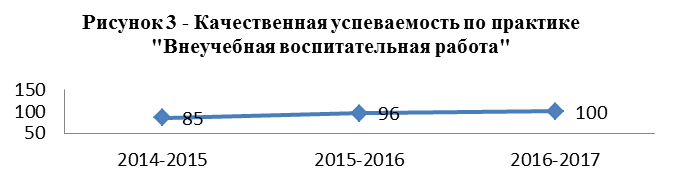 Сравнивая успеваемость по практике «Внеучебная воспитательная работа» за три года можно сделать вывод, что абсолютная успеваемость остается стабильно 100%. Качественная успеваемость по данному виду практики на протяжении двух лет остается достаточно высокой и в этом году достигла 100%, что выше показателей прошлого года на 4 и 15% соответственно. ПМ.04 Введение в специальность Целью практики является закрепление и углубление знаний, полученных студентами в процессе теоретического обучения, приобретение необходимых умений практической работы по избранной специальности, овладение навыками профессиональной деятельности, а также погружение в мир профессиональных отношений учителя начальных классов; развитие общих и профессиональных компетенций будущего специалиста.Этот вид практики проходил в школах г.Миасса.В ходе практики студенты научились – анализировать образовательные стандарты, примерные программы начального общего образования, вариативные (авторские) программы и учебники по предметам начальной школы;– определять цели и задачи, планировать обучение и воспитание младших школьников; – создавать в кабинете предметно-развивающую среду.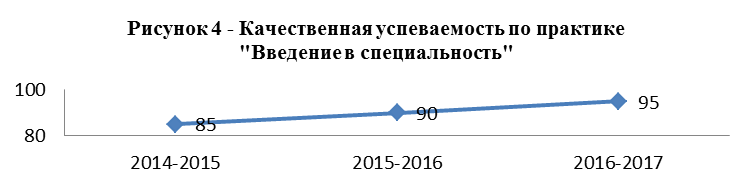 Качественная успеваемость – 95%.Абсолютная успеваемость – 100%.Проанализировав качество практики «Введение в специальность» (см. рис. 3) можно увидеть, что абсолютная успеваемость стабильно остается 100%, а качественная в этом году поднялась до 95%. Удовлетворительная отметка по итогам практики у ряда студентов связана с тем, что здесь приходилась много и глубоко анализировать учебные программы, учебники, делать сравнительный анализ, что является одним из сложных видов деятельности для студентов. Поэтому ряд студентов с поставленной целью практики справился частично, что и вызвало снижение качественной успеваемости.ПМ.01 Пробные уроки и занятияОсновной целью практики пробных уроков и занятий является формирование у студентов профессиональных умений планирования, организации и анализа уроков и занятий, а также других форм учебной и внеклассной деятельности детей, развитие у студентов творческого отношения к педагогическому труду.Практика пробных уроков была организована в школах № 4, 16.Рассмотрим результаты практики по специальности 44.02.02 «Преподавание в начальных классах».Качественная успеваемость –86%.Абсолютная успеваемость – 100%.Анализируя данные графика, можно сделать вывод, что качественная успеваемость (при 100% абсолютной успеваемости) в этом полугодии снизилась на 7% в сравнении с I полугодием 2013-2014 учебного года и повысилась на 2% по сравнению с I полугодием прошлого года.Итоги практики по специальности 44.02.01 «Дошкольное образование»Задачи, стоящие перед нашим обществом, предъявляют всё более повышенные требования к качеству подготовки работников просвещения, в частности будущих специалистов дошкольного образования. За время обучения они должны не только в полном объеме и глубоко овладеть системой наук о человеке, о закономерностях его физического, нравственного, психического, умственного развития, но и научиться применять эти знания на практике. ПМ.01 Практика наблюдений и показательных занятийУчебная практика «Практика наблюдений и показательных занятий» была организована на базе детских садов № 14, 16, 30, 38, 56, 77. В процессе практики студенты овладели следующими умениями:– наблюдать и анализировать проведение утренней гимнастики по алгоритму;– анализировать предметно-развивающую среду старших групп ДОУ по предложенному алгоритму;– наблюдать и анализировать проведения вечерней прогулки по алгоритму, а также осуществлять в сравнении с утренней прогулкой, находя сходства и отличия;– наблюдать и анализировать гимнастику после сна;– наблюдать и анализировать проведение закаливающих процедур;– наблюдать и анализировать физкультурное занятие в возрастных группах ДОУ.Абсолютная успеваемость – 95%.Качественная успеваемость – 95%. Из графика видно, что в этом году качественная успеваемость повысилась до 95%, что выше показателей предыдущих лет на 10 и 5%.ПМ.03 Ознакомительная практикаУчебная практика «Ознакомительная» была организована на базе детских садов № 14, 30, 38. В процессе практики студенты овладели следующими умениями:– научились анализировать предметно-развивающую среду в разных возрастных группах;– проводить педагогическое наблюдение за особенностями психических познавательных процессов и учебно-познавательной деятельностью детей дошкольного возраста;– определять цели обучения, воспитания и развития личности дошкольника в зависимости от формы организации обучения, вида занятия и с учетом особенностей возраста;– использовать разнообразные методы, формы и средства организации деятельности детей на занятиях.Абсолютная успеваемость – 100%.Качественная успеваемость – 92%. Из графика видно, что в этом году качественная успеваемость повысилась до 92%, что выше прошлого года на 24%, но ниже показателя 2014-2015 учебного года на 8%. ПМ.04 Практика наблюденийУчебная практика «Наблюдений» была организована на базе детских садов № 10, 56. В процессе практики студенты овладели следующими умениями:– планировать работу с родителями (лицами, их заменяющими);– наблюдать за детьми и обсуждать с родителями достижения и трудности в развитии ребенка;– определять цели и задачи работы с отдельной семьёй по результатам наблюдений за ребенком, изучать особенности семейного воспитания;– взаимодействовать с администрацией образовательной организации, воспитателями, музыкальным работником, руководителем физического воспитания, медицинским работником и другими сотрудниками.Абсолютная успеваемость – 100%.Качественная успеваемость – 92%. Из графика видно, что в этом году качественная успеваемость остаётся неизменной. ПМ.05 Ознакомительная практикаУчебная практика «Ознакомительная» была организована на базе детских садов № 10, 56. В процессе практики студенты овладели следующими умениями:– научились составлять информационную карту ОУ;– познакомились и проанализировали должностные инструкции сотрудников и педагогических работников ДОУ;– проанализировали основные документы ДОУ.Абсолютная успеваемость – 100%.Качественная успеваемость – 100%. Из графика видно, что в этом году качественная успеваемость повысилась до 100%. ПМ.05 Психолого-педагогическая практикаПроизводственная практика «Психолого-педагогическая» была организована на базе детских садов № 10, 38, 56. В процессе практики студенты овладели следующими умениями:– научились осуществлять анализ и разработку учебно-методических материалов (рабочих программ, учебно-тематических планов) на основе примерных и вариативных;– принимать участие в создании предметно-развивающей среды;– изучать и анализировать педагогическую и методическую литературу по проблемам дошкольного образования;– оформлять портфолио педагогических достижений;– оформлять презентации педагогических разработок в виде отчетов, рефератов, выступлений;– участвовать в исследовательской и проектной деятельности.Абсолютная успеваемость – 100%.Качественная успеваемость – 89%. Из графика видно, что в этом году качественная успеваемость снизилась до 89%, что ниже прошлого года на 3%. ПМ.04 Пробные занятия в детском садуПроизводственная практика «Пробные занятия в детском саду» была организована на базе детских садов № 16, 38, 66.В процессе практики студенты овладели следующими умениями:– научились планировать различные виды деятельности (игровую, трудовую, продуктивную) и общение детей;– научились организовывать и проводить творческие игры и игры с правилами;– научились организовывать различные виды трудовой деятельности дошкольников;– научились организовывать общение дошкольников в совместной и самостоятельной деятельности;– научились организовывать различные виды продуктивной деятельности детей;– научились организовывать и проводить развлечения, формировать желание участвовать в подготовке и проведении праздников в ДОУ.Абсолютная успеваемость – 100%.Качественная успеваемость –94%. Из графика видно, что в этом году качественная успеваемость повысилась до 94%, что выше показателя прошлого года на 27%, но ниже показателя 2014-2015 учебного года на 6%. Итоги практики по специальности 44.02.03 «Педагогика дополнительного образования»ПМ.03 Введение в специальностьЦелью практики является знакомство с методическим обеспечением образовательного процесса.Этот вид практики проходил в СДЮШСР № 1.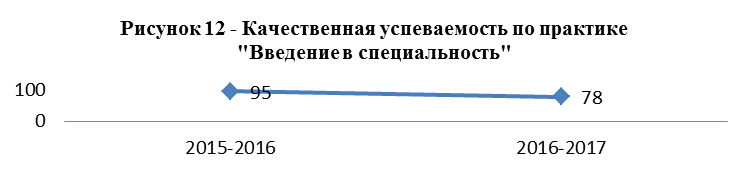 Качественная успеваемость – 78%.Абсолютная успеваемость – 100%.Проанализировав качество практики «Введение в специальность» можно увидеть, что абсолютная успеваемость стабильно остается 100%, а качественная в этом полугодии составила 78%, что ниже показателя прошлого года на 17%. ПМ.02 Психолого-педагогическая практикаЦелью «Психолого-педагогической практики» является – показать значимость психолого-педагогических знаний, актуализировать и закреплять знания, полученные на занятиях по педагогике и психологии, отрабатывать практические навыки в исследовании личности учащегося, деятельности учителя.Этот вид практики проходил на базе ГБПОУ «Миасский педагогический колледж».В ходе практики студенты научились – определять цели и задачи урока; планировать урок;– анализировать уроки;– составлять дидактические моменты к разным этапам урока.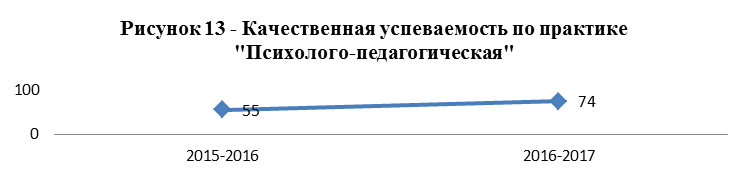 Качественная успеваемость – 74%.Абсолютная успеваемость – 100%.Проанализировав качество практики «Психолого-педагогическая» можно увидеть, что абсолютная успеваемость стабильно остается 100%, а качественная в этом полугодии составила 74%, что выше показателя прошлого года на 19%.ПМ.02 Внеучебная воспитательная работаЦелью практики «Внеучебная воспитательная работа» является продолжение знакомства студентов с основными направлениями досуговой деятельности детей в области ФОД, а также развитие общих и профессиональных компетенций будущего специалиста в данной сфере.Этот вид практики проходил на базе ГБПОУ «Миасский педагогический колледж».В ходе практики студенты научились разрабатывать и проводить сценарии и программы досуговых мероприятий; продемонстрировали умение использовать различные методы и формы организации внеклассных занятий; научились подбирать материал к внеклассным занятиям с учетом возрастно-половых и индивидуально-психологических особенностей обучающихся; продемонстрировали умение применять приемы страховки и самостраховки при выполнении физических упражнений и пр.По итогам практики все получили отметку.Качественная успеваемость – 100%.Абсолютная успеваемость – 100%.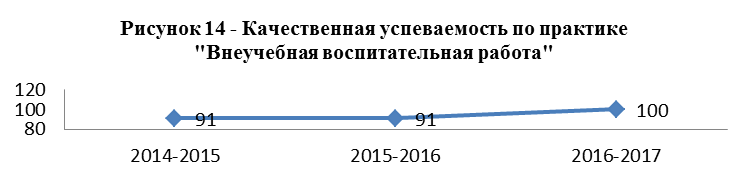 Из графика видно, что качественная успеваемость в этом году составила 100%, что выше предыдущих лет на 9%. ПМ.01 Пробные уроки и занятияОсновной целью практики пробных уроков и занятий является формирование у студентов профессиональных умений планирования, организации и анализа уроков и занятий, а также других форм учебной и внеклассной деятельности детей, развитие у студентов творческого отношения к педагогическому труду.Практика пробных уроков была организована в школе № 16 и на базе ГБПОУ «Миасский педагогический колледж».На практике «Пробные уроки и занятия» студенты овладели следующими умениями: – планировать уроки и внеклассные занятия по предмету, разрабатывать конспекты уроков и внеклассных занятий; работать с методической литературой, учебниками, программами, творчески отбирать материал, наглядные пособия к урокам и занятиям;– выбирать наиболее эффективные формы и приемы проведения уроков и внеклассных занятий с учетом физического и психологического развития учащихся;– осуществлять самоанализ результатов собственной деятельности, а также анализировать пробные уроки и внеклассные занятия практикантов в подгруппе.Качественная успеваемость – 84%.Абсолютная успеваемость – 100%.Итак, педагогическая практика в МПК проводится с учетом следующих положений: – выполнения государственных требований к минимуму содержания, образования и уровню подготовки выпускников;– непрерывности, комплексности, последовательности овладения студентами профессиональной деятельностью;– современных тенденций в образовательной системе области, города, направленных на качественное изменение базы содержания педпрактики;– поддержки сельской школы, закрепления молодых специалистов на вакантные педагогические должности;– традиций педколлектива, обладающего высоким уровнем профессионализма. Таблица 26 - Показатели качества прохождения преддипломной практикиПрофессиональная практика в МПК характеризуется высоким уровнем организации, современными подходами к содержанию учебной, педагогической и преддипломной практики, стабильностью базы практики и кадровым составом методистов, успешным освоением современных образовательных технологий. Учитывая сложившуюся эффективно работающую систему практической подготовки, администрация считает необходимым осуществлять развитие ключевых педагогических компетенций через решение следующих задач: работать над формированием общественного идеала педагога, используя возможности для обучения во время практики, включая студентов в работу творческих лабораторий, конференций, семинаров, совместных проектов; гибко реагировать на изменения на рынке труда и готовить специалистов для среды народного образования, в первую очередь, удовлетворяя потребности сельских школ; продолжать работу по освоению студентами современных технологий обучения и воспитания; расширять педагогическую деятельность студентов и преподавателей, включая их в социально значимые проекты для педколледжа, города и области.Качество подготовки специалистов.5.1 Уровень подготовки специалистов (текущий контроль, анализ выполнения курсовых работ)В соответствии с имеющейся лицензией колледж ведёт образовательную деятельность в сфере среднего профессионального образования. Все необходимые организационно-правовые документы, обеспечивающие образовательную деятельность, имеются. Содержание профессиональных образовательных программ, включая учебные планы, графики учебного процесса, учебные программы по дисциплинам, соответствуют требованиям ФГОС. Образовательный  процесс организован в соответствии с учебными планами специальностей. Качество подготовки выпускников оценивается на основе анализа результатов оценки знаний студентов, полученных при регулярно проводимом контроле. Оценка усвоения студентами учебного материала в колледже осуществляется в соответствии с учебными планами внутриколледжного контроля знаний. Контроль знаний студентов колледжа разделяется на текущий, промежуточный и государственную итоговую аттестацию.  Материалы данных видов контроля рассматриваются и утверждаются на заседаниях кафедр. Текущий контроль проводится в течение семестра, предназначен для организации самостоятельной работы студентов и систематической проверки их знаний. Формами текущего контроля являются домашние задания, контрольные работы, рефераты, эссе и другие виды самостоятельной работы в соответствии с рабочим учебным планом, графиком учебного процесса. Результаты текущего контроля оцениваются преподавателем, оценка выставляется в журнал. По итогам текущего контроля преподавателем могут организовываться индивидуальные консультации.Текущий контроль знаний проводится в форме работ, которые содержат теоретические вопросы и практические задания, носят вариативный характер, что обеспечивает индивидуальный контроль знаний студентов. Содержание заданий разработано в соответствии с ФГОС СПО в части требований к минимуму содержания и уровню подготовки специалистов и составляется с учётом их практического применения для изучаемой дисциплины. Текущий контроль проводится в   устной, письменной формах, в форме тестирования. Организация и проведение текущего контроля осуществляется в соответствии с утвержденной программой учебной дисциплины. Преподаватели должны информировать студентов о результатах текущего контроля не позднее занятия по данной учебной дисциплине, следующего после завершения оценивания.Промежуточная аттестация организуется в соответствии с Положением о промежуточной аттестации, разработанным Миасским педагогическим колледжем и осуществляется в виде экзаменов (по содержанию всей дисциплины, разделу дисциплины), комплексных экзаменов, позволяющих интегрировать знания, умения студентов по нескольким дисциплинам; зачета, контрольной работы, курсовой работы, экзамена квалификационного по модулю.Промежуточная аттестация проводится с целью определения качества усвоения дисциплины (МДК, модуля), обеспечивает оперативное управление качеством усвоения  теоретических знаний, сформированности компетенций. При проведении промежуточного контроля преподаватель оценивает знания студентов, используя контрольно-измерительные материалы для зачета или экзамена, определяет оценку за промежуточный контроль. По окончании ответа студента или после проверки письменной работы промежуточного контроля, преподаватель, принимающий зачет (экзамен), определяет оценку за промежуточный контроль и результирующую оценку по дисциплине (либо ее части), учитывающую результаты текущего контроля и оценку за промежуточный контроль. Расписание промежуточного контроля с указанием времени проведения каждого экзамена (зачета) в рамках зачетно-экзаменационного периода в соответствии с графиком учебного процесса колледжа на текущий учебный год утверждается директором и доводится учебной частью до сведения преподавателей и студентов не менее чем за месяц до его начала. Перед каждым экзаменом в расписании предусматривается консультация. Расписание зачетов и экзаменов составляется с таким расчетом, чтобы на подготовку к каждому экзамену было отведено не менее 2 дней (включая выходные и праздничные дни). Расписание промежуточного контроля составляется так, чтобы в один день было организовано не более одного мероприятия промежуточного контроля. Состав преподавателей, проводящих промежуточный контроль, формируется кафедрой, за которой закреплена данная учебная дисциплина. Кафедра назначает преподавателя, ответственного за проведение промежуточного контроля, который следит за соблюдением регламента проведения промежуточного контроля, обеспечивает единообразие контрольно-измерительных материалов, критериев проверки и оценивания работ, отвечает за правильное заполнение экзаменационных (зачетных) ведомостей и своевременную сдачу их в учебную часть. Как правило, ответственным за проведение промежуточного контроля является преподаватель, ведущий данную дисциплину. В случае принятия иного решения кафедра должна сообщить в учебную часть фамилию преподавателя, ответственного за проведение промежуточного контроля, не менее чем за две недели до даты его проведения. Перед проведением экзамена (зачета) преподаватель получает экзаменационную (зачетную) ведомость в учебной части, содержащую наименование дисциплины, количество часов, список студентов, допущенных к итоговому (промежуточному) контролю.  После письменного экзамена или зачета не более чем через пять дней в расписании предусматривается время показа работ и проставления оценок в ведомость. Нормативный срок сдачи в учебную часть заполненных экзаменационных (зачетных) ведомостей составляет один рабочий день после проставления оценок после проведения экзамена (зачета) в письменном виде и один рабочий день после проведения экзамена (зачета) в устной форме.Содержание и формы проведения текущего, промежуточного контроля определяются утвержденной программой учебной дисциплины и одинаковы для всех студентов, проходящих контроль знаний. Преподаватель информирует студентов о содержании и процедуре оценивания в ходе промежуточного (итогового) контроля в начале изучения дисциплины, а также повторно за месяц до проведения мероприятия. Продолжительность письменного экзамена (зачета) не превышает четырех академических часов (за исключением экзаменов по дисциплинам «Русский язык» и «Математика» на 1 курсе) и объявляется студентам до его начала. Временем начала письменного экзамена (зачета) является момент окончания раздачи заданий. Продолжительность устного экзамена (зачета) для каждого студента не превышает четырех академических часов. Устный экзамен (зачет) начинается не ранее 9.00 часов и заканчивается позднее 20.00 часов. Временем начала устного экзамена (зачета) является момент получения студентом экзаменационного билета (задания). Во время проведения промежуточного контроля студенты, по решению преподавателя, могут пользоваться учебными программами, справочниками и прочими источниками информации, перечень которых устанавливается преподавателем и содержится в программе учебной дисциплины. Оценки по результатам промежуточного контроля проставляются в экзаменационные (зачетные) ведомости и зачетные книжки в день показа письменных работ или в день проведения устного экзамена (зачета). Оценка в зачетной книжке проставляется после заполнения ведомости в присутствии студента. В случае отсутствия студента на проставлении оценок в день показа письменных работ, преподаватель выставляет оценку в экзаменационную (зачетную) ведомость. Педагогический коллектив колледжа работает над повышением методологической функции контроля, разнообразием форм контроля. В колледже формируется банк проверочных контрольных работ, обновление контрольно-измерительных материалов осуществляется преподавателями ежегодно при составлении календарно-тематического планирования с учетом особенностей, уровня компетентности студентов конкретного курса, группы, что позволяет реализовать принцип вариативности, индивидуализировать контроль. Все контрольные работы соответствуют Федеральному государственному образовательному стандарту. Контрольно-измерительные материалы составляются преподавателями, утверждаются на кафедрах и хранятся в течение учебного года у заместителя директора по учебной работе. Зачеты проводятся по дисциплина, за счет учебного времени, отведенного на изучение дисциплины.Контрольные работы проводятся после изучения определенной темы, определенного раздела. Вопросы для проведения экзамена разрабатываются преподавателем, включают основные дидактические единицы ФГОС, обсуждаются и утверждаются на кафедре, согласуются с зам. директора по учебной работе,КИМы для промежуточной аттестации в форме семестровых экзаменов хранятся у зам. директора по учебной работе, КИМы для промежуточного контроля хранятся у каждого преподавателя в УМК дисциплины в разделе «Контроль знаний».Из анализа успеваемости студентов можно сделать вывод, что в МПК: складывается определенная система мониторинга качественной успеваемости, дающая определенные положительные результаты; значительная часть преподавателей заинтересованно ведет мониторинг успеваемости, с целью улучшения организации образовательного процесса; качественная успеваемость имеет тенденцию к росту по отношению к стартовой.В процессе обучения в колледже студенты выполняют одну курсовую работу на 3-м курсе (5,6 семестры). Организация выполнения курсовой работы является обязательным этапом подготовки специалиста среднего профессионально-педагогического образования повышенного уровня и осуществляется как часть системной работы коллектива МПК по формированию учебно-исследовательских навыков студентов. На основе «Рекомендаций по реализации государственных образовательных стандартов» (Сборник методических материалов, Москва, ИРП СПО, 2002) в колледже разработано «Положение о курсовой работе», в котором отражены требования Государственного образовательного стандарта к качеству курсовых работ студентов. Тематика курсовых работ студентов МПК охватывает наиболее актуальные вопросы обучения и воспитания, психологии и частных методик по всем специальностям. Отличительной особенностью большинства тем курсовых работ студентов МПК является их комплексный характер, позволяющий в рамках одного исследования рассматривать вопросы частных методик с позиций их глубокого психолого-педагогического обоснования, что способствует интеграции профессиональных знаний студента в решении исследуемых ими проблем.Организация разработки тематики курсовых работ осуществляется в начале пятого семестра (сентябрь) совместно руководитель + студент, затем тематика КР обсуждается на заседании кафедры, что способствует более детальной проработке тематики, ее актуализации и усилению практико-ориентированной направленности. Контроль примерной тематики КР осуществляет заместитель директора по НМР, затем тематика утверждается приказом директора. Система работы по организации курсового проектирования в МПК включает освоение студентами 2, 3-их курсов дисциплины учебного плана «Основы учебно-исследовательской деятельности студентов», где студенты знакомятся с методологией, методами и основными параметрами исследования, его структурой, этапами эксперимента, спецификой библиографического описания, образцами курсовых работ выпускников МПК и пр. Руководство курсовым проектированием студентов осуществляется наиболее опытными преподавателями, а также молодыми педагогами, посещающими занятия «Школы методиста» по проблемам исследования. Управление исследовательской деятельностью студентов происходит на основе выработанного в колледже графика выполнения курсовых работ, а также «Индивидуального задания студента по подготовке курсовой работы». Методист колледжа проводит семинары, консультации для студентов и руководителей по проблемам исследования; осуществляет (на основе анкетирования, собеседования со студентами и руководителями) мониторинг хода подготовки курсовых работ; обеспечивается контроль за ходом защиты работ. Защита курсовых работ происходит на расширенном заседании кафедр в разных формах: выступления перед студентами младшего курса; перед подгруппой с углубленной подготовкой в области каких-то дисциплин; выступление в собственной группе и др. По итогам защиты осуществляется выборочный анализ курсовых работ студентов у всех руководителей, позволяющий выявить стиль руководства, достоинства и типичные недостатки курсовых работ, на основе которого проводятся индивидуальные собеседования с руководителями курсовых работ и составляется справка по итогам защиты КР.В последние годы увеличилось количество курсовых работ, руководимых молодыми преподавателями, что свидетельствует об эффективности созданной в МПК внутриколледжной системы повышения квалификации преподавателей. К настоящему времени 100% преподавателей колледжа имеют опыт руководства студенческими исследованиями.Анализ результатов выполнения курсовых работ по специальностям за последние 3 года представлен в таблице 29.Таблица 29 - Анализ результатов выполнения курсовых работ по специальностямКак мы видим из данных таблицы 29, по специальности 550146 (44.02.02) «Преподавание в начальных классах» при абсолютной успеваемости 100%, средняя качественная успеваемость защиты курсовых работ за последние 3 года составляет 94%; по специальности 050144 (44.02.01) «Дошкольное образование» при абсолютной успеваемости 100%, средняя качественная 93%; по специальности 050148 (44.02.03) «Педагогика дополнительного образования в области физкультурно-оздоровительной деятельности» при абсолютной успеваемости 100%, средняя качественная 81%, что свидетельствует о сформированности достаточного уровня учебно-исследовательских навыков у студентов колледжа и высокой квалификации руководителей.Итоговая аттестация выпускниковПедагогический колледж выполняет социальный заказ населения по подготовке педагогических кадров для работы в школе, ДОУ, в учреждениях дополнительного образования. Определяющим при оценке качества подготовки специалистов, помимо результатов промежуточной аттестации по дисциплинам учебного плана, являются и результаты государственной итоговой аттестации. Целью ГИА выпускников является выявление соответствия уровня и качества подготовки ФГОС СПО в части Государственных требований к минимуму содержания и уровню подготовки выпускников колледжа по специальности в соответствии:Федерального закона «Об образовании в Российской федерации»,  № 273 от 29.12.2012.Федерального государственного образовательного стандарта (по специальности среднего профессионального образования;Профессионального стандарта "Педагог (педагогическая деятельность в сфере дошкольного, начального общего, основного общего, среднего общего образования) (воспитатель, учитель)", утвержденного приказом Министерство труда и социальной защиты РФ № 544н от 18 октября 2013 г.Приказа Министерства образования и науки РФ № 968 от 16.08.2013 «Об утверждении Порядка проведения государственной итоговой аттестации по образовательным программам среднего профессионального образования»;Приказа Министерства образования и науки Челябинской области № 03/3802 от 12.12.2016 «О проведении итоговой аттестации выпускников профессиональных образовательных организаций в 2017 году»;Письма Министерства образования и науки РФ № 06-846 от 20.07.2015 «О направлении методических рекомендаций»;Положения о порядке проведения государственной итоговой аттестации по образовательным программам среднего профессионального образования в  Государственном бюджетном профессиональном образовательном учреждении «Миасский педагогический колледж», утвержденным приказом директора № 82а/1 от 18 сентября 2015 года; Положения о выпускной квалификационной работе ГБПОУ «Миасский педагогический колледж», утвержденным приказом директора № 82а/1 от 18 сентября 2015 года.  Программа государственной итоговой аттестации имеет следующую структуру:     	Допуск обучающихся к ГИА осуществляется приказом директора. Порядок формирования Государственной экзаменационной комиссии (ГЭК) соответствует предъявляемым требованиям: состав ГЭК утверждается приказом директора и включает в себя представителей образовательных учреждений городов Миасса, Челябинска, Магнитогорска, являющихся социальными партнерами колледжа. Кандидатуры председателей ГЭК утверждаются приказом Министерства образования и науки Челябинской области. Отчеты председателей ГЭК по итогам работы имеются за каждый год аккредитуемого периода.  Замечания по процедуре проведения ГИА отсутствуют. Государственная итоговая аттестация выпускников по специальностям проводится в соответствии с требованиями ФГОС СПО и программами государственной итоговой аттестации по варианту предусматриваемому защиту выпускной квалификационной работы. Тематика ВКР разработана преподавателями колледжа, совместно со специалистами образовательных и социальных учреждений, отвечает современным тенденциям развития науки, соответствует профилю подготовки.         Сведения о выпускных квалификационных работах (ВКР)Выполнение выпускных квалификационных работ студентами МПК решает важные задачи научно-методической работы в колледже: расширение и углубление учебно-исследовательской и научно-исследовательской деятельности преподавателей и студентов, совершенствование их исследовательских навыков, организация опытно-экспериментальной работы в образовательных учреждениях города, повышение качества подготовки специалистов СПО в целом. Дипломные работы студентов выполняются в соответствии с Положением о дипломных работах студентов МПК, согласованным на научно-методическом совете колледжа и утвержденным директором на основе «Рекомендаций по реализации государственных образовательных стандартов», составленных ИПР СПО (г. Москва, 2002 г.). Дипломные работы выполняются студентами всех специальностей: 050146 «Преподавание в начальных классах»; 04.01.44 «Дошкольное образование»; 05.01.48 «Педагогика дополнительного образования в области физкультурно-оздоровительной деятельности».В педколледже, согласно «Рекомендациям» и «Положению», наличествуют четыре типа дипломных работ: 1) опытно-экспериментальная дипломная работа, 2) опытно-практическая, 3) дипломная работа теоретического плана; 3) дипломная работа-проект, имеющая прикладную направленность. Преподаватели и студенты МПК пользуются методическим пособием «Подготовка курсовых и дипломных работ по педагогическим дисциплинам», подготовленным Ореховой Т.Ф., доктором педагогических наук, профессором МаГУ, в котором даются рекомендации по формулировке методологических параметров исследования, характеризуются структурные компоненты работы и логика их изложения, требования к ее оформлению, указываются методы исследования и др. Ежегодно обновляется бюллетень «Структура дипломной работы», который напоминает каждому студенту основные требования к написанию ВКР. Каждый студент имеет типовое «Индивидуальное задание» по написанию дипломной работы, позволяющее ему в индивидуальном режиме работать над исследованием, а руководителю – обеспечивать эффективное взаимодействие со студентом. Тематика ВКР (выпускных квалификационных работ) студентов актуальна, определяется социально-экономическими потребностями, потребностями развития образования, степенью разработанности исследуемых проблем в педагогической науке и практике, обращена к самым сложным вопросам методики преподавания школьных дисциплин. Она свидетельствует о том, что преподаватели Миасского педагогического колледжа ориентируют выпускников на самостоятельный вклад в решение малоизученных вопросов методики преподавания в начальной школе. Отличительной особенностью тематики дипломных работ в МПК является также ее комплексный характер, позволяющий успешно интегрировать знания выпускников в области педагогики и психологии с содержанием конкретных методических вопросов, что способствует исследованию студентами проблемы на основе целостного, глубинного подхода к педагогическим явлениям. Примерная тематика дипломных работ разрабатывается преподавателями, обсуждается на кафедрах, контролируется методистом и утверждается приказом директора в октябре. Преподаватели и студенты МПК имеют возможность получить консультации по корректировке темы исследования и другим проблемам ВКР у методиста колледжа. Отличительной особенностью тематики ВКР последних лет стало увеличение количества тем (до 73 %) по заказам городских образовательных учреждений. Это разработка дидактических средств обеспечения образовательного процесса (блоки тестовых, творческих заданий, электронные учебные пособия, компьютерные презентации, программы внеурочной деятельности, методические пособия  и др.). Тематика дипломных работ постоянно обновляется в связи с учетом запросов времени, интересов студентов. Существующая в колледже система назначения руководителей дипломных работ позволяет использовать как высокий уровень профессиональной квалификации опытных преподавателей-стажистов высшей категории, так и развивать творческий потенциал молодых преподавателей, проходящих подготовку на занятиях «Школы методиста» по вопросам исследования, включающихся в процесс обсуждения работ на этапе предзащиты ВКР, участвующих в процедуре рецензирования, представляющих работы своих студентов на областную конференцию НОСПК. Подобная система способствует достижению высокого уровня качества подготовки дипломных работ студентами МПК.Рецензирование ВКР студентов колледжа осуществляют работодатели – учителя практики из школ, воспитатели и методисты детских садов, педагоги дополнительного образования. Глубина, точность и объективность оценки рецензента позволяют дать четкий профессионально-предметный анализ актуальности исследования, глубины его содержания, характеристики методологических параметров исследования, его концептуальной и опытно-экспериментальной части. Вместе с тем, каждый рецензент указывает на конкретные недочеты или ошибки в работе. Отсутствие безликой комплиментарности оценки помогает другому преподавателю и студенту двигаться дальше, формирует навыки подлинной аналитический и научной культуры у самого рецензента, определяет его собственный научный подход и научный стиль. Все это способствует объективности выводов о качестве каждой студенческой работы.На сегодняшний день 100% преподавателей МПК принимали участие в руководстве дипломными работами студентов, что говорит об эффективности системы организации научно-методической работы в колледже в области дипломного проектирования студентов.В состав Государственной аттестационной комиссии по защите дипломных работ включаются работодатели – директора школ города и их заместители, заведующие ДОУ и методисты, а также преподаватели ВУЗов, имеющие ученое звание кандидата или доктора наук.  В отчетах Государственной аттестационной комиссии высказываются пожелания и предложения по отдельным частным вопросам подготовки ВКР, которые учитывают в своей дальнейшей деятельности преподаватели. За истекший период каких-либо существенных замечаний по итогам защиты в справках-анализах нет. Стабильно высокие результаты защиты ВКР представлены в таблице 34.Таблица 34 - Анализ результатов выполнения выпускных квалификационных работ по специальностямКак видно из данных таблицы 34, качество защиты выпускных квалификационных работ  по специальности 050146 «Преподавание в начальных классах» в среднем за последние годы  составляет 94 %; по специальности 050144 «Дошкольное образование» – 92%, что свидетельствуют о стабильной работе педагогического коллектива по подготовке выпускников к исследованию в педагогической деятельности.Анализ результатов ИГА членами Государственной аттестационной комиссии показывает, что выпускники на достаточном уровне владеют теоретическим материалом, знают нормативную документацию, современные концепции обучения и воспитания детей, глубоко осознают проблемы педагогической деятельности, правильно представляют оптимальные варианты их решения, подтверждают свои теоретические рассуждения примерами их собственной педагогической практики. Всё это свидетельствует о достаточно высоком уровне профессиональной компетенции студентов-выпускников.В 2013-2014 учебном году состоялся выпуск группы по  специальности 050303 «Иностранный язык».Таблица 39 - Результаты сдачи междисциплинарного Государственных экзаменов по практике устной и письменной речи иностранного языкаПредседатель Государственной аттестационной комиссии, Гревцева Г.Я., заведующий кафедрой педагогики и психологии ФГБОУ ВРО «Челябинской государственной академии культуры и искусств», доктор педагогических наук, профессор. отмечает, что «предложенные задания для итоговой государственной аттестации соответствуют требованиям Государственного образовательного стандарта. Выпускники продемонстрировали умения и навыки устной речи, лексико-грамматические навыки, хорошую коммуникативную компетенцию, владеют необходимыми знаниями и умениями в области психологии и педагогики, методики обучения иностранным языкам, предусмотренными  Государственным стандартом, способны успешно решать профессиональные задачи ». Таблица 41 - Результаты по ИГА за последние три годаИз данных таблиц  видно, что стабильно высокими на протяжении последних лет остаются результаты ГИА студентов, что позволяет сделать вывод о серьезной работе кафедр и соответствии подготовки выпускников  требованиям ФГОС.Таблица 43 - Сведения о востребованности выпускников145всегоТаблица 44 - Востребованность выпускниковВостребованность выпускников	Таким образом, согласно таблиц 43, 44 можно сделать следующие выводы о востребованности наших выпускников:- процент выпускников, решивших продолжить свое самообразование на очной форме обучения в вузе в за три года составил – 4,1%;- процент выпускников, устроившихся работать по специальности: 2014г. – 63 чел. (68,9%), 2015г. – 27 чел. (65,9%), 2016г. – 33 чел. (68,75%). Желания работать по специальности у большего числа выпускников присутствиует;- желающих работать по другой специальности с каждым годом становится все меньше: 5 чел. (8%) - 2014г., 4 чел. (10%) - 2015г., 4 чел. (8%) - 2016г. Если проанализировать отзывы потребителей кадров, то можно увидеть следующую картину: основная масса работодателей отмечает высокий уровень психолого-педагогической подготовленности, сформированность коммуникативных навыков, умение создавать благоприятный эмоциональный фон на уроке и в целом, знание основных принципов дидактики и умение ими пользоваться, знание традиционных и развивающих программ. Хотелось бы также отметить, что практически все выпускники становятся сразу же классными руководителями.Кроме этого, во всех отзывах отмечается положительно воспринимающееся отношение к замечаниям, сделанным со стороны старших коллег и администрации, а также постоянное стремление повышать свой профессиональный уровень.Система управления качеством среднего профессионального образования в образовательном учреждении и её эффективностьНазначение внутриколледжного контроля образовательного процесса – добиваться полного соответствия деятельности колледжа требованиям сегодняшнего дня по качеству подготовки специалистов. Внутриколледжный контроль включает проверку, учёт и анализ различных сторон деятельности педагогов и студентов, сравнения полученных результатов с поставленными целями обучения и воспитания, а также и их оценку. Руководство внутриколледжным контролем осуществляет директор колледжа, который несёт персональную ответственность за его организацию и состояние. Наряду с директором внутриколледжный контроль осуществляют заместитель директора по учебной работе, методист, зав. отделением, зав.практикой, заведующие кафедрами. Внутриколледжный контроль направлен на изучение и анализ следующих основных сторон учебно-воспитательного процесса: качества общеобразовательного уровня и профессиональной подготовки специалистов; учебно-методического и научно-методического уровня преподавания и состояния воспитательной работы; выполнения учебных планов и программ, планирующей, учётной и отчётной документации; состояния физического воспитания студентов и знания студентов основ безопасности жизнедеятельности и военной службы; организации индивидуальной и самостоятельной работы студента, внеклассной и кружковой работы; организации и эффективности методической работы, выполнения индивидуальных планов работы преподавателями; системы работы преподавателей, передового педагогического опыта и внедрения новых педагогических технологий обучения;  состояния учебно–материальной базы по каждой дисциплине и специальности.Основными целями колледжной системы контроля качества являются: получение объективной информации о состоянии качества образования, тенденциях его развития и причинах, влияющих на его уровень, а также формирование и управление системами сбора, хранения и обработки информации; определение потребности в повышении квалификации преподавателей, качества преподавания и обучения.Объектами оценки качества образования являются: организация образовательного процесса в колледже (включая оценку качества образовательных программ), качество деятельности педагогов, образовательные (учебные и внеучебные) достижения студентов. Предусматривается внутренний и внешний контроль качества обучения в колледже. Три вида внутреннего контроля: самоконтроль, контроль качества знаний студентов и контроль образовательных программ.Самоконтроль – это самоанализ и самооценка деятельности обучающегося и преподавателя, предусматривающая определение уровня усвоения материала обучающегося через пробные тестирования, обучающие компьютерные программы, лабораторные работы и т.д. На основе самоконтроля деятельности на разных организационных уровнях (преподаватель, кафедра, специальность, колледж), проводится определение стратегии развития с учетом анализа рисков и ошибок, требований к подготовке специалистов. Контроль качества знаний обучающихся проводится в виде  текущей аттестации, учитывающей работу студента в течение семестра, промежуточной аттестации, осуществляемой в форме сдачи курсовых экзаменов и зачетов, а также итоговой государственной аттестации. Контроль образовательных программ предусматривает оценку учебных планов, а также рабочих программ и методических разработок в разрезе дисциплин.Внешний контроль осуществляется со стороны государства и общественности. Министерство образования и науки Челябинской области осуществляет внешний мониторинг посредством лицензирования права осуществлять образовательную деятельность в целом и по конкретным специальностям, а также аккредитации колледжа.Общественный контроль предусматривает следующее: оценку знаний выпускников работодателями; оценку знаний обучающихся руководителями учебных и производственных практик; сбор мнений СМИ и др.Система управления качеством образования в МПК включает в себя следующий перечень структурных подразделений, обеспечивающих качество обучения: педагогический совет, научно-методический совет (НМС), Совет колледжа, 3 кафедр: ОГСЭ дисциплин, математики и естественнонаучных дисциплин, общепрофессиональных дисциплин; студенческий совет. Деятельность данных структурных подразделений иерархически связана и регламентируется следующими локальными актами: Устав педагогического колледжа, Программа развития МПК, Положение о Совете колледжа, Положение о педагогическом совете, Положение о научно-методическом совете, Положение о кафедре, Положение об экспертном совете, Положение о библиотеке колледжа, Положение о стипендиальном обеспечении, Правила внутреннего распорядка, Правила приема в МПК и др. Педагогический совет, кафедры колледжа разрабатывают и реализуют программы развития профессиональной образовательной программы, включая развитие системы оценки качества образования; формируют нормативную базу документов, относящихся к обеспечению качества образования в колледже; участвуют в разработке методики оценки качества образования; обеспечивают проведение в колледже контрольно-оценочных процедур, мониторинговых, социологических и статистических исследований по вопросам качества образования: организуют систему мониторинга качества образования в колледже, осуществляют сбор, обработку, хранение и представление информации о состоянии и динамике развития образовательного учреждения, анализируют результаты оценки качества образования на уровне образовательного учреждения среднего профессионального учреждения; обеспечивают предоставление информации о качестве образования на региональный уровень системы оценки качества образования; обеспечивают информационную поддержку системы оценки качества образования колледжа; содействуют проведению подготовки работников колледжа и общественных экспертов по осуществлению контрольно-оценочных процедур; разрабатывают мероприятия и готовят предложения, направленные на совершенствование системы оценки качества образования, участвуют в этих мероприятиях; изучают, обобщают и распространяют передовой опыт построения, функционирования и развития системы оценки качества образования; проводят экспертизу организации, содержания и результатов аттестации студентов колледжа и формируют предложения по их совершенствованию; принимают управленческие решения по результатам оценки качества образования на уровне колледжа.Совет колледжа, научно-методический совет содействуют определению стратегических направлений развития  внутриколледжной системы образования; содействуют реализации принципа общественного участия в управлении образованием; готовят  предложения по формированию приоритетных направлений стратегии развития  колледжа; осуществляют общественный контроль  качества образования и деятельности колледжа   в формах общественного наблюдения, общественной экспертизы;  инициируют и участвуют в организации конкурсов педагогического мастерства, образовательных технологий; принимают участие в обсуждении системы показателей, характеризующих состояние и динамику развития колледжа; принимают участие в обсуждении результатов оценки качества образования.Характеристика состояния научно-методической и научно-исследовательской работы в МПКОрганизация научно-методической работы в МПК претерпела ряд изменений, связанных с модернизацией образования в условиях оптимизации системы СПО. Происходящий на наших глазах процесс интеграции СПО (среднего профессионального образования) и ВПО (высшего профессионального образования) создает условия для непрерывной подготовки студентов на разных ступенях образования. Вступление системы образования России в Болонский процесс; создание университетского округа на базе ЧГПУ, номинально включившего в себя вузы и педагогические колледжи Челябинской области; выступления Министра образования и науки Челябинской области, других представителей Министерства на конференциях и совещаниях разных уровней утверждают необходимость создания гибкой, многоуровневой, многофункциональной системы непрерывного профессионального образования в области как средства его оптимизации.  В модели «Российского образования 2020» раскрывается одна из ведущих задач профессионального образования – вовлечение студентов и преподавателей в исследовательскую деятельность, что позволит вырастить новое поколение исследователей, ориентированных на потребности инновационной экономики знаний. Все это предъявляет особые требования к качеству, структуре и содержанию научно-методической работы, так как именно развитие научно-методической работы является главным условием модернизации СПО. К числу основных задач научно-методической работы в МПК относятся следующие: повышение профессионально-педагогической квалификации преподавателей колледжа через подготовку к аттестации (включая соискательство и обучение в аспирантуре как высшую форму повышения квалификации); создание условий для осуществления инновационной деятельности всех участников образования; реализация Программы развития МПК 2014 – 2018 гг.; совершенствование исследовательской компетентности преподавателей и студентов педколледжа, организация опытно-экспериментальной работы студентов на базе образовательных учреждений города и области, повышение качества подготовки курсовых (КР) и выпускных квалификационных работ (ВКР) студентов; экспертное оценивание научно-методической документации преподавателей; обобщение, систематизация и внедрение в учебный процесс результатов их учебно-методических и научных исследований; осуществление связей с высшими учебными заведениями;апробация и реализация инновационных образовательных технологий, обеспечивающих формирование и развитие профессионально-педагогической компетентности студентов МПК, как одно из приоритетных направлений деятельности всего коллектива; обновление и систематизация преподавателями учебно-методического комплекса преподаваемых дисциплин и др.Исходя из поставленных задач и требований времени, в 2004 году НМС МПК было принято решение о реорганизации предметно-цикловых комиссий в кафедры, что способствовало более глубокому научно-методическому обеспечению образовательного процесса, повышению теоретической и практической компетенции преподавателей, обновлению условий непрерывной профессиональной подготовки выпускников колледжа, формированию обновленного образовательного пространства, обеспечивающего более динамичное научно-методическое развитие участников образования, демократизации процесса образования в педколледже.Основные инструменты организации научно-методической работы в Миасском педагогическом колледже за отчетный период: повышение квалификации преподавателей и администрации с помощью курсовой подготовки, семинаров, стажировки в г.г. Челябинске, Миассе, Новосибирске, Рязань, Москве, Санкт-Петербурге, Уфа и др. (всего 32 человека); участие преподавателей колледжа в конференциях всероссийского и Международного уровня в г. Челябинск (10 человек); организация аттестации 19 работников, в рамках которой преподаватели демонстрировали открытые учебные и внеклассные занятия, продукты и результаты своей педагогической деятельности; обновление технологического, учебно-методического инструментария, что содействовало распространению их передового педагогического; работа традиционного семинара «Школа методиста» по проблемам подготовки исследовательских работ студентов, внедрению новых технологий (определение методологических параметров исследования, квалиметрических составляющих исследования, освоение метода проектов, организации проблемного обучения и др.); тематические педсоветы, производственные совещания («Особенности личностно-ценностных приоритетов студентов на современном этапе как условие совершенствования воспитательного процесса в педагогическом колледже», «Модульно-компетентностный подход в образовательном пространстве педагогического колледжа как основа модернизации содержания образования», «Деятельностно-компетентностный подход в организации педагогической практики как средство профессиональной подготовки студентов педколледжа», «Совершенствование методического обеспечения процесса формирования и развития учебно-исследовательских навыков студентов МПК в рамках профессионального обучения» и др.; участие в работе августовских совещаний работников образования Челябинской области в гг. Южно-Уральске, Челябинске, способствовавших выработке стратегических направлений работы педколледжа, видению в целом системы развития образования в Челябинской области и в г. Миассе, а также роли МПК в рамках региона; организация за отчетный период трех конкурсов учебно-методической продукции, на которых прошли экспертную оценку 36 работ преподавателей МПК, продемонстрировавших высокий уровень разработки учебно-методической продукции, накопление банка учебных пособий по проблемам профессиональной подготовки специалистов. На конкурс были представлены учебные и учебно-методические пособия, учебно-методические разработки обеспечения как традиционных, так и новых специальностей; тесты по оценке качества СПО и другие работы, отразившие развертывание педагогических инициатив преподавателей колледжа; активное участие во всех мероприятиях областного научно-методического объединения (ОНМО) преподавателей педколледжей (подготовка студентов для участия в областном этапе чемпионата WorldSkills, в ряде конкурсов и предметных олимпиад и др.); организация на базе МПК областной олимпиады по ОГСЭ дисциплинам; подготовка и проведение на базе нашего колледжа заседания директоров и заместителей (5 мая 2016 г.) по проблеме «Инновационная деятельность как фактор развития ПОО». Подобная форма работы способствует развитию межколледжных связей, формированию позитивных корпоративных интересов представителей секций, выстраиванию новых межличностных отношений внутри секций, а в целом – распространению педагогического опыта колледжей, росту методического мастерства всех преподавателей как главному условию повышения качества подготовки будущих учителей;  различные формы участия преподавателей в работе областного научно-методического объединения преподавателей СПО: участие в ежегодной  областной олимпиаде по общеобразовательным дисциплинам, участие в областных смотрах-конкурсах декоративно-прикладного творчества на базе ГОУ ДОД «Дом юношеского технического творчества», участие в  областной студенческой конференции «От студенческого творчества к – научному исследованию» на базе Челябинского юридического колледжа; проведение смотров-конкурсов кабинетов, показавших специфику и индивидуальность стиля работы каждого из преподавателей, соответствие кабинетов предъявляемым требованиям по обеспечению условий совершенствования профессиональной подготовки студентов на основе обновленных учебно-методических комплексов по всем преподаваемым дисциплинам всех специальностей, а также обеспечивших создание валеологических условий обучения в своих кабинетах. Смотр показал, что в кабинетах ведется большая работа по обновлению содержания, учебно-, научно-методического обеспечения преподавания дисциплин по специальностям: 050146 (44.02.02) «Преподавание в начальных классах»; 050144 (44.02.01) «Дошкольное образование», 050148 (44.02.03) «Педагогика дополнительного образования в области физкультурно-оздоровительной деятельности». Преподаватели представили обновленные материалы содержания подготовки за год (модульные рабочие программы, лекции, мониторинг по предмету и т.д.); методические новинки, наглядные пособия, комплексы презентаций, электронные учебные пособия; библиографии статей и библиотечки кабинета, а также мероприятия по валеологизации кабинетов (эстетика и дизайн кабинета, соблюдение в кабинете температурного, воздушно-светового режима, наличие цветов и пр.). В кабинетах пополнился раздел учебно-исследовательской деятельности студентов: пополняется банк тематики курсовых и дипломных работ, подготовлены индивидуальные задания для каждого студента по соблюдению графика написания ими курсовых и дипломных работ; подготовлены рекомендации по написанию КР и ВКР и пр.; организация учебно- и научно-исследовательской деятельности преподавателей и студентов играет определяющую роль в модернизации образовательного процесса в педагогическом колледже (система теоретических семинаров и семинаров-практикумов под руководством ученых вузов; мониторинг подготовки студентами КР и ВКР; совещания, индивидуальные и коллективные консультации студентов и преподавателей при методисте; система предзащиты ВКР, организация месячников науки в колледже, участие в областном конкурсе научных студенческих работ). Все эти условия обеспечивают выросший уровень качества исследовательских работ студентов на всех кафедрах, актуальность большинства взятых для исследования тем, наличие большого количества комплексных дипломных работ, глубоко раскрывающих синтез психолого-педагогических, предметных и методических знаний, умений и навыков студентов в рамках определенной темы, выверенность методологических параметров исследования; своеобразие подходов к исследованию на каждой кафедре;  модернизация работы библиотеки в текущем году (пополнение электронного каталога периодических изданий, оснащение компьютерами (3) с выходом в сеть Интернет) способствовала повышению качества информационного обеспечения преподавателей и студентов педколледжа.	Интеграция работы с ВУЗами заключается в функционировании на базе МПК представительства Магнитогорского государственного технического университета им. Г.И. Носова» и развития системы непрерывной подготовки студентов педколледжа по специальностям «Логопедия», «Социальная работа», «Психология» и др.; организации экспертного оценивания преподавателями вузов продуктов творческой деятельности преподавателей Миасского педколледжа (рабочих программ, Программы развития колледжа, курсовых и дипломных работ студентов и др.); проведение преподавателями вузов теоретических и научно-практических семинаров (Т.В. Малькова), разработка и реализация преподавателями колледжа программ курсов повышения квалификации для воспитателей ДОУ, учителей начальных классов организация на базе МПК курсовой переподготовки воспитателей ДОУ, учителей начальных классов; участие преподавателей колледжа в работе вузовских конференций и семинаров; издание в вузовских сборниках статей преподавателей МПК.	К числу ведущих направлений научно-методической и научно-исследовательской работы в Миасском педагогическом колледже относятся: – повышение культуры исследовательского труда преподавателей и студентов на основе совершенствования навыков подготовки курсовых и дипломных работ. Этому способствует система индивидуальных и коллективных консультаций для студентов и преподавателей; семинаров-практикумов методиста колледжа: «Для начинающих руководителей курсовых и дипломных работ»; «Организация опытно-экспериментальной части исследования»; «Определение критериального аппарата исследования (критериев, показателей, уровней)» и др., а также проведение в рамках педагогических чтений презентаций книг Т.Ф. Ореховой «Подготовка курсовых и дипломных работ по педагогическим дисциплинам», В.И. Звягинский «Исследовательская деятельность педагога», С.Л. Белых «Управление исследовательской активностью студента» и др.; система мониторинга подготовки студенческих работ в колледже; проведение ежегодных конференций по предзащите дипломных работ студентов в рамках месячника Науки; выступления студентов педколледжа на областных студенческих конференциях в Челябинске на базе ЧГПК №2 и ЧЮКа, участие преподавателей в написании отзыва и рецензии на исследование, участие каждого из них в процедуре защиты курсовых и дипломных работ;– организация на базе колледжа творческих лабораторий. Лаборатории возглавили преподаватели колледжа: Чебукина Т.В. Инновационные формы активного обучения в рамках деятельностного подхода на кафедре филологии и ОГСЭ дисциплин; Бромбина Т.П. «Реализация инновационных технологий обучения преподавателями кафедры естественнонаучных и математических дисциплин»; Коростина Н.В. «Социальная активность студентов колледжа как один из компонентов в системе воспитательной работы»;Ковалева Н.В. «Организация учебно-исследовательской деятельности студентов 1-2 курсов как фактор развития общих и профессиональных компетенций»; Неустроева Н.В. «Корректировка содержания рабочих программ в соответствии с требованиями профессиональных стандартов», Пирожок Е.В. «Организация учебно-производственной практики по специальности 04.02.03 «Педагогика дополнительного образования» как средство формирования профессиональных компетенций студентов» Талипова Л.А. «Гражданское воспитание студентов посредством музейной деятельности». Деятельность творческих лабораторий показывает глубину профессиональной продуктивности преподавателей колледжа, их стремление к обновлению образовательного процесса; способность к самостоятельному научному поиску;– также на базе МПК организована работа 15 секций научного общества студентов (НОС). 1. Бугаевская М.В. – «Информационный калейдоскоп»2. Талипова Л.А. –	«Истоки родного края»3. Шульга М.З. – «Творческая мастерская»4. Шульга М.З. – Туристический клуб «Лаборатория путешествий»5. Суховенко О.А. – «Гармония»6. Сорокина Г.М. – Театральная студия «Однажды в сказочном королевстве…»7. Санникова Р.Н. – «Школа безопасности»8. Сморгова Е.И. – «Планета кино»10. Гумурзаков М.С. – Физкультурно-оздоровительное общество студентов «Готов к труду и обороне»11. Ширяева В.П. – Физкультурно-оздоровительное общество «Общежитие – территория здоровья!»12. Каракина Ю.Н. –	Лингвистическое общество «Word»13. Самойлова М.И. – Математической общество «В мире точной науки»14. Турбинская Н.Ф. – Спортивный клуб «Фитнес»15. Талипова Л.А. –  Общество музеистов «Истоки»Деятельность секций НОС МПК показывает глубину профессиональной продуктивности преподавателей колледжа, их способность к самостоятельному научному поиску, а также к формированию учебно-исследовательских навыков у студентов.– модернизация образовательных технологий, форм и методов преподавания осуществляется так: в колледже продолжается работа по обновлению форм и методов преподавания, освоению, апробации и внедрению новых образовательных технологий. В качестве главных подходов к образованию коллектив МПК выбрал компетентностный, системно-деятельностный, личностно-ориентированный, здоровьесберегающий подходы, которые позволяют строить образовательный процесс профессиональной подготовки студентов на основе гармоничного сочетания субъект-объектных и субъект-субъектных отношений преподавателя и студента, что способствует его гуманизации. Так, на кафедре математики и информатики идет освоение интегративной технологии деятельностного подхода в обучении математике и проблемного метода как ее части. В работе преподавателей используется метод проектов, рейтинговой оценки знаний, тестового контроля знаний по предметам, также широко применяются электронные учебные пособия;на кафедре филологии и ОГСЭ дисциплинвнедряют технологии деятельностного, коммуникативного подходов при обучении русскому языку; технологию «выращивания» письменно-речевой деятельности у учащихся начальных классах на уроках методики русского языка; информационно-ценностного подхода при обучении чтению младших школьников, метод проектов и др;на кафедре математических и  естественнонаучных дисциплин идет освоение новых валеологических технологий, способствующих формированию профессиональных навыков студентов к здоровьесбережению учащихся; метода проектов, ТРИЗ, различных форм самостоятельной работы студентов;на кафедре общепрофессиональных и специальных дисциплин  преподавателями широко используется метод проектов, коммуникативные технологии, метод ролевых игр, тестирование, кейс технология.Итак, в МПК наряду с традиционными технологиями обучения широко используются наиболее актуальные технологии обучения, свидетельствующие о высоком уровне профессиональной компетенции преподавателей колледжа.– совершенствование УМК дисциплин и издательской культуры преподавателей колледжа на основе обобщения ими собственного педагогического опыта и результатов опытно-экспериментальной деятельности студентов. 	За последние годы в колледже сложилась система конкурсов учебно-методической продукции преподавателей, способствующая росту профессиональных творческих инициатив преподавателей колледжа. Учебно-методическую продукцию характеризует творческий подход, актуальность, глубина разработки содержания, самостоятельность в отборе материала, практическая значимость, разнообразие представленных форм самостоятельной работы студентов. Высокий уровень методической продукции преподавателей МПК позволяет им представлять свой опыт на различных семинарах, конференциях, областного научно-методического объединения преподавателей педагогических колледжей, а также участвовать в вузовских,  межвузовских, всероссийских и др. конференциях.– создание условий по развитию и поддержке научных инициатив преподавателей и студентов.	с декабря 2012 по май 2015 гг. на базе колледжа функционировала областная инновационная площадка «Организация исследовательской деятельности студентов педагогического колледжа как фактор формирования профессионально-педагогической компетентности» под руководством д.п.н., профессора – Елагиной В.С., в рамках которой была выстроена и реализуется модель организации в колледже исследовательской деятельности студентов (см. подробный отчет о работе инновационной площадки).Таким образом, анализ научно-методической и научно-исследовательской работы коллектива МПК за отчетный период показывает определяющую роль этих видов деятельности в обновлении образовательного процесса в колледже; о формировании на наших глазах нового научного направления – колледжной науки.Для реализации основной цели Миасского педагогического колледжа – подготовки специалиста СПО к продуктивной профессиональной деятельности в учреждениях различного типа – преподаватели целенаправленно внедряют в процесс обучения такие группы образовательных технологий, как: информационно-развивающие, деятельностные, развивающие, личностно-ориентированные, метод проектов и другие. За 5 лет преподаватели колледжа перешли от методики урока к использованию образовательных педагогических технологий: Технология формирования профессионально-педагогических умений (Суховенко О.А., преподаватель психологии); внедрение технологии способствует выработке у студентов аналитических, прогностических, конструктивных, проектировочных умений; Технология интенсификации обучения на основе реконструирования учебного материала (Сорокина Г.М. – преподаватель русского языка и литературы); в процессе реализации данной технологии у студентов формируются навыки рациональной организации учебного труда, умения вести поиск, обрабатывать информацию, моделировать; Практикоориентированная технология (Плешкова Р.Е., преподаватель методики развития детской речи с практикумом по логопедии), профессиональные действия преподавателя направлены на формирование профессионально-значимых качеств, умений и навыков, на создание условий для использования творческого потенциала личности и развития специальных способностей; Технология дифференцированного обучения (Бромбина Т.П., преподаватель математики), обучение каждого студента проводится на уровне его возможностей и способностей; создаются условия для развития навыков самостоятельной учебно-познавательной деятельности; формирования профессионального педагогического мышления; Технология полного усвоения учебного материала в процессе изучения химии (Ширяева Л.П., преподаватель химии), преподаватель использует учебно-тренировочные задания на различных этапах изучения химии для повышения уровня учебно-познавательной активности студентов, уровня усвоения знаний; Технология работы с «языковым портфелем» в процессе обучения иностранному языку (Фёдорова Л.В., преподаватель немецкого языка), в учебном взаимодействии преподаватель обеспечивает комплексную направленность при обучении разным видам речевой деятельности, такой подход способствует повышению уровня самостоятельности и самооценки достижений студентов; Проектная технология (Каракина Ю.Н., преподаватель английского языка), преподавание проводится на основе разработки динамических и вариативных модулей содержания деятельности обучающихся,  в учебной деятельности студентов преобладают проектные задания, что способствует достижению более высокого уровня самостоятельности в поиске оптимальных вариантов решения практикоориентированных проблем; Групповая технология на основе лекционно - семинарской системы обучения (Ковалева Н.В., преподаватель дисциплин психолого-педагогического цикла), целью данной технологии является ориентация студентов на прочное усвоение знаний и применение их в практической деятельности как будущими специалистами социальной сферы; Технология проблемного обучения (Сморгова Е.И., преподаватель философии), формирование профессиональных и личностно значимых качеств студентов на основе осознания ими учения как ведущего условия саморазвития; Технология организации модульно-рейтингового обучения с использованием эвристических методов обучения (Неустроева Н.В., Бугаевская М.В.  – преподаватели информатики).Подготовка компетентного педагога проводится через реализацию компетентностного подхода в построении личностно-ориентированного образовательного процесса, выбор позиции «педагогической поддержки», создание сообщества обучающихся путём побуждения их к участию в обсуждении познавательных проблем и принятию доказательных решений, разработку системы выявления и поддержки одарённых и талантливых студентов. Таким образом, ведущие идеи вышеуказанных педагогических технологий отражены в обобщённом опыте этих преподавателей и представлялись на общеколледжном, городском, региональном  уровнях.Педагогический коллектив находится в постоянном режиме поиска, многие преподаватели провели выбор, разработку современных педагогических технологий и активно внедряют их в образовательный процесс колледжа: ролевые игры как технология самовоспитания (Шульга М.Е., преподаватели кафедры общепрофессиональных и специальных дисциплин); личностно-ориентированная технология (Ивлева Т.Н., преподаватель педагогики); технология деятельностного подхода, ориентированная на формирование системы профессиональных умений (Чебукина Т.В., преподаватель русского языка с методикой преподавания в начальной школе); технология группового обучения (Успеньева В.А., преподаватель иностранного языка); технология развития творческих способностей (Щенникова В.П., преподаватель психологии; Тельнова А.В., преподаватель изодеятельности); технология организация самостоятельной работы студентов (Самойлова М.И, преподаватель математики); технология коммуникативного обучения (Каракина Ю.Н., преподаватель иностранного языка); технология дифференцированного обучения (Турбинская Н.В., преподаватель физической культуры; Власова Т.Б., преподаватель методики преподавания естествознания); технология коллективно творческого дела (Коростина Н.В., преподаватель педагогики); технология проектной деятельности (Талипова Л.А., преподаватель истории); технология интерактивного обучения студентов как будущих педагогов (Титовец Е.Ю., Солдунова О.С., преподаватели психологи).Все используемые технологии построены на концептуальной основе, разработано содержание, методика реализации. Технологии, реализуемые в колледже, способствуют повышению активности студента как субъекта образовательного процесса.Управление качеством включает следующие основные направления деятельности: планирование качества (установление требований к качеству); обеспечение качества (выполнение требований к качеству); управление несоответствиями (проведение корректирующих и предупреждающих действий); улучшение качества (повышение эффективности процессов и деятельности). Это позволяет видеть системность и преемственность в работе: в поле зрения оказываются все важные вопросы учебного процесса.Планирование внутриколледжного контроля осуществляется в виде самостоятельного раздела плана работы колледжа на месяц и год. При этом учитываются указания Министерства образования и науки Челябинской области, итоги учебно-воспитательной работы колледжа за прошедший учебный год, решения административного и  педагогического советов, предложения преподавателей кафедр и научно-методического совета. Конкретные цели, содержание и методы контроля, а также лица, осуществляющие его, указываются в плане контроля. При планировании внутриколледжного контроля предусмотрено обязательное посещение учебных занятий администрацией колледжа.Осуществляемая деятельность по контролю за обеспечением качества обучения соответствует специфике, целям и задачам педагогического колледжа, определенным в Программе развития МПК, в годовых планах работы колледжа. 	В зависимости от поставленной цели внутриколледжный контроль осуществляется как фронтальный (глубокое и всестороннее изучение постановки учебно-воспитательного процесса), так и тематический (углубленное изучение какого–либо определённого вопроса). В зависимости от объекта проверки он может быть персональным (изучение деятельности одного преподавателя), предметно-обобщающим (проверка работы преподавателей одной дисциплины или преподавателей  одной специальности), классно-обобщающим (изучение работы преподавателей, работающих в одной учебной группе). По признаку исполнителя контроля: коллективная форма (к контролю подключаются все ступени управления: администрация, заведующие кафедрами, преподаватели, студенческая группа); взаимоконтроль (к контролю привлекаются заведующие кафедрами, опытные преподаватели через наставничество,  взаимопосещение  занятий, мероприятий и т. д.); самоконтроль (осуществляется преподавателями с обязательной периодической самоотчетностью по предлагаемым схемам, алгоритмам и т. п.); административный плановый контроль (осуществляется директором, его заместителями, заведующие кафедрами в соответствии с планом внутриколледжного контроля); административный регулирующий (внеплановый) контроль (осуществляется директором, заместителями при появлении непредвиденных планом проблем).В качестве внутриколледжного контроля применяются следующие методы: посещение и анализ уроков производственного и теоретического обучения, внеклассных воспитательных мероприятий, кружков, секций  и прочее;  анализ выполнения учебных планов и программ;  непосредственная проверка уровня профессиональной подготовки студентов путем проведения контрольных и проверочных работ, проведения контрольных срезов знаний на различных ее уровнях;  проверка знаний и соблюдение правил техники безопасности преподавателями и студентами; анализ состояния учебно-планирующей документации, отчетов и статистических данных; проверка эффективности использования учебно-наглядных пособий, технических средств обучения, оборудования, средств вычислительной техники. При осуществлении внутриколледжного контроля администрация и преподаватели колледжа ориентируются на такие основные принципы, как: актуальность, подчинение контроля целям и задачам, стоящим перед колледжем  в конкретный период; гласность, своевременное информирование коллектива о направлениях проводимого контроля, его результатах, выводах и предложениях; планомерность, обоснованность, уважение прав и обязанностей участников контроля; теоретическая и методическая подготовленность.По результатам контроля составляется аналитическая справка, в которой отражаются следующие компоненты: цель проверки; сроки; состав комиссии; какая работа проведена в процессе проверки (посещены учебные занятия, проведены контрольные работы, просмотрена документация, собеседования и т.д.); констатация фактов (что выявлено); выводы; рекомендации и предложения; место, где подведены итоги проверки (заседание предметных кафедр, совещание педагогического коллектива, административное совещание,  индивидуально и т.д.). По результатам внутриколледжного контроля применяются адекватные меры; директором колледжа или заместителем по учебной работе периодически могут быть  издаваться дополнительные приказы и распоряжения или проводится индивидуальная работа. Вопросы, требующие коллективного анализа и решения, выносятся на обсуждение предметных кафедр, делегируя таким образом полномочия контроля.Продолжается работа по организации и внедрению системы менеджмента качества в колледже. С этой целью мониторинг и управление на его основе направлениями качества образования осуществляется на всех  уровнях  образовательного пространства колледжа: функциональном (конкретная педагогическая деятельность), структурном (специальности), системном (вся образовательная система колледжа). Функционирование внутриколледжной системы оценки качества образования осуществляется посредством следующих процедур: текущего и промежуточного контроля; государственной  итоговой аттестации выпускников; аттестации педагогических работников; мониторинговых исследований по следующим  направлениям: – качество образования обучающихся в колледже, в т.ч. компетентности студентов колледжа; – здоровье обучающихся в колледже (физическое, нравственное, психологическое и т.д.); – оценка результатов деятельности системы образования и условий осуществления образовательной деятельности: рейтинг качества предметной обученности студентов; обеспечение системы управления образованием различных уровней аналитической информацией и вариантами управленческих решений; информирование внешних пользователей информацией о состоянии и развитии образования в колледже; социологические опросы участников образовательного процесса; контроль и надзор за соблюдением законодательства. Обобщение опыта работы по внедрению системы менеджмента качества образования в колледже за последние три года представлено в виде таблиц: Таблица 45 - Внутриколледжный контроль качества результатов на основе компетентностного подхода (уровень реализации требований к результатам освоения ГСОС СПО)Качество результатов обучения в колледже является стабильно высоким. Это обеспечивается той системой контроля, что сформирована в колледже и представлена в таблице, а также в отчете по самоанализу в соответствующих разделах.Таблица 46 - Внутриколледжный контроль качества процесса обученияна основе ресурсного и компетентностно-деятельностного подходов(уровень созданных условий реализации ФГОС СПО,  в т. ч. кадровых, психолого-педагогических, информационно-методических, материально-технических и иных условий)Внутриколледжный контроль качества процесса обучения подтверждает наличие высокого уровня созданных условий реализации ФГОС СПО,  в т. ч. кадровых, психолого-педагогических, информационно-методических, материально-технических и иных условий.Таблица 47 - Внутриколледжный контроль качества управления(реализация требований ФГОС СПО)Для реализации требований ФГОС СПО в колледже сформирована система внутриколледжного контроля качества управления, осуществляемая как на уровне администрации, так и на преподавательском уровне. Именно эта системность обеспечивает сформирование в колледже системы мониторинга, т.е.  непрерывных контролирующих действий в системе «педагог – обучающийся», позволяющих наблюдать (и корректировать по мере необходимости) продвижение студента от незнания к знанию, ко все более высокому уровню компетентности.Таким образом, система управления качеством образования в педагогическом колледже соответствует современным требованиям к учреждениям СПО  и совершенствуется в соответствии с запросами рынка труда и требованиями ФГОС. Ее эффективность подтверждается результатами ГИА, промежуточной аттестацией и самообследованием.Воспитательная работа.В Миасском педагогическом колледже созданы условия для внеучебной работы  со студентами.Воспитательная деятельность осуществляется на основе «Концепции воспитательной работы со студентами в условиях осуществления образовательного процесса в Миасском педагогическом колледже».Цель воспитания в Миасском педагогическом колледже: создание условий для развития нравственного потенциала личности будущего учителя. Это стратегический ориентир воспитательной деятельности, в основе которого лежит идея о развитии личности в гармонии с собой и социумом, которая возможна при следующих условиях:- овладении знаниями, профессией студентами;- воспитании активности личности студента;- формировании   мировоззрения ценностных ориентаций и морали студентов;- развитии интересов и способностей студентов.Источниками, определяющими нормативно-правовое поле для развития воспитательной системы педагогического колледжа, являются: Конституция Российской Федерации, ФЗ N 237от 29 декабря 2012 г. «Об образовании в Российской Федерации» , Основные направления Государственной молодежной политики в Российской Федерации, Национальная доктрина образования в Российской Федерации, Программа «Дети Миасса», Типовое положение о студенческом общежитии образовательного учреждения высшего и среднего профессионального образования РФ, Типовое положение Государственной молодежной политики в Челябинской области, Федеральный закон РФ «Об основных гарантиях ребенка в РФ», Устав Миасского педагогического колледжа, Федеральный Закон «Об основах системы профилактики безнадзорности и правонарушений несовершеннолетних», «Положение о внутриучрежденческом контроле ГБПОУ МПК, «Правила внутреннего распорядка для студентов МПК».Воспитательная работа осуществляется на основе Программы развития Миасского педагогического колледжа 2015-2019 год, основной целью, которой является обеспечение профессиональной готовности выпускника педколледжа в условиях модернизации системы образования РФ к сохранению и укреплению здоровья учащихся педагогическими средствами в ходе целенаправленно организованного гуманного педагогического процесса; формирование будущего специалиста как учителя – исследователя, обладающего высоким уровнем сформированности общих и профессиональных компетенций, способного к развитию каждого учащегося без разрушения его здоровья; обладающего способностью к самореализации и самоадаптации в изменяющихся социально-экономических условиях на основе непрерывного образования.Вся работа регулируется локальными актами, разработанными воспитательной службой колледжа: Положением о Совете Миасского педагогического колледжа, Положением об организации деятельности студенческого совета в МПК, Положением о студенческом соуправлении, Положением о проведении конкурса «Лучшая группа года», Положением о стипендиальном обеспечении и других формах материальной поддержки студентов МПК, Положением о награждении стипендией имени М.А. Коваль лучших студентов Миасского педагогического колледжа, Положением о платных образовательных развивающих и оздоровительных услугах в ГБПОУ «Миасский педагогический колледж», Положением о промежуточной аттестации Миасского педагогического колледжа, Положением о порядке предоставления академических отпусков студентам Миасского педагогического колледжа,  Положением о студенческой медицинской службе, Положением о библиотеке колледжа, Положением о студенческом общежитии МПК, «Правила внутреннего распорядка для студентов ГБПОУ «Миасский педагогический колледж», «Положением о порядке посещения обучающимися по своему выбору мероприятий, не предусмотренных учебным планом МПК».. Воспитательная работа в колледже является неотъемлемой частью образовательного процесса.Воспитание в колледже осуществляется на основе следующих принципов: преемственности воспитательной деятельности, осуществляемой на предшествующих уровнях системы непрерывного образования, с учетом изменившихся возрастных и социально-психологических особенностей студентов;целенаправленного управления развитием личности студента как целостным процессом с учетом региональных и национальных особенностей, а также профессиональной специфики; личностного подхода, признающего интересы личности обучаемого и его семьи;гражданственности, выражающейся в соотнесении воспитательной деятельности с интересами общества и государства;вариативности воспитательных подходов, предполагающих различные модели воспитательной деятельности; компетентного использования педагогическим коллективом обоснованных теорией и практикой психолого-педагогических подходов, методов и приемов. Основной целью воспитательной деятельности колледжа является: способствовать всестороннему развитию личности обучающегося в гуманистическом аспекте, обеспечивать условия для формирования общих и профессиональных компетентностей будущего специалиста. Модель выпускника Миасского педагогического колледжа                                                                                                 рис.1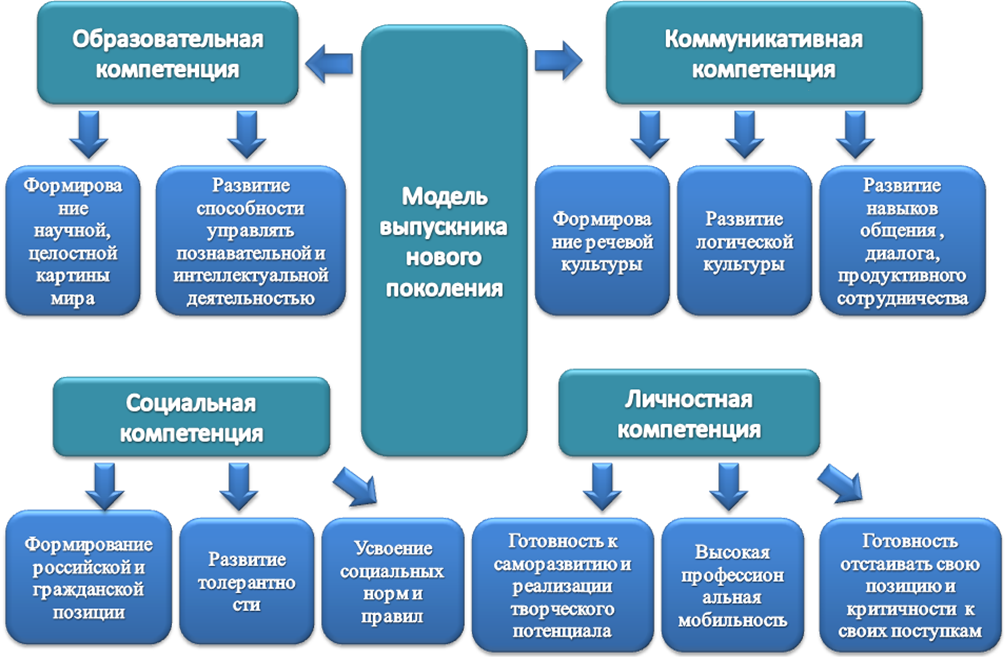 В содержание воспитательной деятельности колледжа включены следующие задачи: 1. Создание условий для развития личности и ее успешной социализации, профессиональной, творческой, общественной активности. 2. Развитие воспитывающей образовательной среды колледжа. Первая задача реализуется в соответствии со следующими направлениями: формирование позитивных, общественно необходимых и личностно значимых качеств личности; организация многообразной и разносторонней деятельности обучающихся в целях формирования здоровой, нравственной толерантной личности; обучение подростков социально важным навыкам, организация здорового образа жизни; формирование необходимых, многосторонних и основанных на общечеловеческих ценностях отношений к окружающему миру: обществу, природе, людям, труду, науке, культуре, себе; формирование профессиональной направленности воспитательной деятельности; психолого-педагогическое, медицинское и социальное сопровождение обучающегося на протяжении всего периода обучения. Воспитывающая среда представляется как динамическая целенаправленная система отношений, опосредованных доминирующими нравственными нормами. Критерием сформированности воспитывающей среды выступает результат ее влияния на социальную активность воспитанника, а именно: проявление социальной активности, социальная адаптация и сохранение автономности в этой среде. Вторая задача (развитие воспитывающей образовательной среды колледжа) реализуется по следующим направлениям: развитие студенческого соуправления и волонтерского движения; развитие воспитательных пространств в колледже (сетевое взаимодействие, интеграция со школами, спортом, искусством); создание структуры дополнительного образования и досуга для реализации потребностей и интересов в творческой самодеятельности, спорте, прикладном, художественном творчестве и т.д. Классный руководитель является исполнителем большей части мероприятий воспитательной деятельности. Роль классного руководителя чрезвычайно велика при формировании мотивации поведения, норм морали и нравственности воспитанников, развитии их интересов и способностей. Успешность воспитательной работы во многом определяется педагогическим талантом, профессиональной компетентностью классного руководителя.  В колледже ежегодно проводится мониторинг работы классных руководителей по следующим показателям: планирование работы и выполнение планов, рейтинг группы (посещаемость и успеваемость, активность групп в общественной жизни колледжа), проведение классных часов и внеклассных мероприятий, ведение документации.)Основными направлениями воспитательной работы педагогического коллектива являются: Учебно-исследовательская и познавательная деятельность; Духовно-нравственное и эстетическое воспитание;  Трудовое и профессиональное воспитание; сопровождение профессиональной карьеры выпускников;Гражданское и военно-патриотическое воспитание.Физкультурно-массовая и спортивно-оздоровительная работа; Профориентация;Работа с родителями.Воспитательными мероприятиями, проводимыми на уровне учебного корпуса и общежития, охвачено более 85% контингента обучающихся.Воспитательная работа систематически анализируется. Составляются отчёты о реализации воспитательной деятельности за первое полугодие, за год; отчёты по воспитательной работе в общежитии, отчёты работы медицинской службы, отчёты преподавателя-организатора по безопасности жизнедеятельности, отчёты кружковой работы, отчёты о работе музейной службы, отчёты служб соуправления, отчёты работы библиотеки, отчёты классных руководителей по воспитательной работе в группах.Регулярно корректируются методические рекомендации и положения по воспитательной работе: Модель оценивания воспитательной работы, Положение о работе научного общества студентов «Истоки родного края», Положение о проведении Спартакиады среди студентов педагогического колледжа, должностные инструкции классного руководителя, руководителя физического воспитания, воспитателя общежития.Управление системой воспитательной работы в колледже обеспечивается также через деятельность Педагогического совета, административного совещания, семинара классных руководителей, Совета колледжа. На них выносятся вопросы, связанные, например, с адаптацией студентов групп нового набора; обобщаются результаты анкетирования студентов; учитываются результаты психологических тренингов, проводимых совместно с педагогом-психологом колледжа; даются рекомендации преподавателям и классным руководителям; рассматриваются проблемы организации воспитательной работы, анализируются результаты работы. В этом 2015 – 2016 учебном году на педагогическом совете и семинарах классных руководителей выносились такие вопросы:- Системный подход к организации идеологической и воспитательной работы  в учебно – воспитательном процессе как фактор формирования профессионального совершенствования, развития социальной и личностной компетентности выпускников  педагогического колледжа;-  проектирование гражданской позиции студентов педагогического колледжа через развитие творчества и готовности  к социальным действиям;-формирование культуры взаимоотношений;-работа музейной службы с позиции социальной деятельности;- гражданская позиция студентов через развитие волонтерской деятельности.Вся организация воспитательного процесса подчинена системному подходу. Определены ведущие ориентиры в организации воспитательного процесса в педагогическом колледже, спроектированы коллективные ценности.Непосредственное руководство воспитательной деятельностью в колледже осуществляет заведующий отделением по воспитательной работе, организующий свою деятельность в соответствии с должностными инструкциями. Административной структурой, функционально ответственной за воспитательную работу, считается кураторство (классное руководство).  Приказом директора назначаются кураторами опытные педагоги колледжа, которые систематически повышают свою квалификацию. Заведующий отделением взаимодействует с разными службами: руководителями физвоспитания, заведующими кафедр, воспитателем и комендантом общежития, классными руководителями,  медиком, преподавателями ― в целях создания условий для формирования у студентов общей культуры и воспитания у них общечеловеческих ценностей, совершенствования их психического, физического, духовно-нравственного, социального здоровья; способности к трансляции и расширению собственного опыта в самостоятельной профессиональной деятельности. В целях решения важных вопросов жизнедеятельности студенческой молодежи, развития ее социальной активности, поддержки ее инициативы, обеспечения прав обучающихся в колледже осуществляет свою деятельность студенческое соуправление, деятельность которого нормативно обеспечена и структурно выстроена.Отличительными особенностями организации студенческого соуправления в педагогическом колледже являются:- реализация профессионально-педагогической направленности организации студенческого соуправления;- мировоззренческая позиция студентов педагогического колледжа, проживающих    период ранней юности.Механизм развития субъективной активности личности в организации студенческого соуправления включает следующие направления:- психологическую подготовку студентов к самостоятельной деятельности через развитие саморегуляции, самоконтроля;- управленческую подготовку через теоретическое изучение основ управленческой культуры, самоопределения целей и функций в избранном направлении деятельности;- педагогическую поддержку (информационную, нормативно-правовую, организационно-управленческую, научно-методическую, материально-техническую) объединению студентов для реализации инициативной социально-значимой деятельности.Высшим органом студенческого соуправления является студенческий совет.Функции студенческого совета:- исследование качества организации и эффективности деятельности центров студенческого соуправления колледжа;- определение и разработка приоритетных направлений, системы деятельности центров студенческого соуправления;- организация, координация выборов студенческого соуправления на уровне групп.Работа служб студенческого соуправления осуществляется в рабочем режиме, каждая служба проводит заседание накануне определенных мероприятий. На каждую службу заведено портфолио, координирует работу всех служб организаторская служба во главе с членом городского молодёжного парламента и      председателем     студсовета,   ведется документация. Организаторская службаСлужба организаторов курирует работу всех служб студенческого соуправления МПК. Ежемесячно проводятся сборы организаторов групп. На каждом сборе подводятся итоги работы групп за месяц и составляется план работы на ближайшее время. Рассматриваются различные вопросы: внешний вид, опоздание, уборка классных комнат, проведение мероприятий колледжа. На заседания службы в течение года приглашаются студенты, имеющие академические задолженности. Организаторы являются членами совета колледжа, который проходит один раз в квартал.Служба жизнеобеспечения Ежегодно организовывает генеральные уборки колледжа и весенние субботники на прилегающей территории колледжа. В начале года происходит распределение дежурства групп по учебному зданию и столовой. В течение года проводится профилактическая работа со студентами, которые срывают дежурство.Культмассовая службаВнеурочная деятельность в колледже проводится по нескольким направлениям: тематические классные часы, традиционные коллективные мероприятия, тематические месячники, участие в городских и областных мероприятиях. Культмассовая служба отвечает за организацию проведения коллективных творческих дел в колледже; организовывает участие студентов в областных и городских мероприятияхСтуденческий совет общежития Функциональные обязанности этой службы – содействие в организации жизнедеятельности студентов в условиях общежития. При ответственных за работу службы Любови Тихоновны Телегиной и воспитателя Морозовой Валентины Иосифовны выбран студенческий совет общежития, заседания которого проходят раз в две недели, где рассматриваются все текущие проблемы, возникающие у студентов, проживающих в общежитии; два раза в месяц проводятся рейды по чистоте помещений, результаты которых отражены в «экране чистоты». Осуществляется контроль за дежурством в общежитии. Ежегодно по окончании месяца Здоровья и Спорта лучшие комнаты награждаются грамотами.   За учебный год в общежитии  проводится 6 общих собраний (по правилам внутреннего распорядка, по правилам пожарной безопасности, по профилактике нарушений внутреннего распорядка проживающими в общежитии, о работе студенческого Совета общежития).Под руководством Студсовета общежития в каждой комнате имеются памятки о правилах и действиях при пожаре, план эвакуации; проходят рейды по чистоте комнаты бережного отношения к имуществу (в январе месяце была проведена учебная эвакуация студентов из общежития).   	В функциональные обязанности студенческого Совета входит организация и проведение досуговых мероприятий, которые стали традиционными: сентябрь - вечер «Давайте познакомимся»; октябрь – «День учителя»; ноябрь – «Осенний бал»; декабрь – «Новогодний конкурс снегурочек»; январь – «Соревнования по волейболу и настольному теннису»; февраль – «День влюбленных»; март – «Праздник весны»; май – «Выпускной вечер».Осенью и весной проводятся субботники по очистке территории возле общежития.Спортивная службаСпортивная служба в течение учебного года принимает активное участие в организации и проведении всех спортивных мероприятий колледжа, города. Своевременно проводятся собрания физоргов групп, которые помогают в проведении и в судействе соревнований, в оформлении спортивной площадки, подготовке лыжной базы к зимнему сезону. Студенты являются участниками спортивных соревнований, защищая честь группы и колледжа. Огромную помощь спортивной службе оказывают студенты, обучающиеся в колледже по специальности педагог дополнительного ощразования.Информационно – аналитическая службаЦель работы службы: освещение различных направлений деятельности колледжа силами самих студентов как условие повышения самореализации и выработки активной жизненной позиции будущих учителей. В колледже выпускается силами студентов журнал «Взлет». Более 14 лет в колледже организован студенческий профсоюзный  комитет, основными направлениями работы которого являются:- мониторинг отслеживания учебной деятельности;- уровень мотивации и самодисциплины в группе (посещаемость) в образовательном процессе;-  уровень общественной активности группы;- социальная защита студентов;- организация конкурса «Лучшая группа года». Шестой год в колледже работает Научное Общество Студентов «История родного края» (руководитель Талипова Л.А.). Созданы проекты по истории родного края, о героях Отечественной войны города Миасса, организованы шесть выставок, проведены четыре встречи с участниками ВОВ, организовано шефство над памятниками военнопленным Германии и Венгрии, сняты видеоролики о встречах  с участниками событий, студенты НОС приняли участие в конференции русских немцев, на которой присутствовали представители области и г. Санкт-Петербурга, а также на встрече с православными священниками Челябинской области; принимали участие во встрече делегации из Германии. Посетили  областной семинар педагогических колледжей в г. Сатка, где представили сборник «Не забывайте путь, каким прошли отцы», в котором отражена деятельность студентов научного общества. В колледже в системе проводится санитарно – просветительная работа.Творческие встречи со студентами и преподавателя Миасского медицинского колледжа (Защита творческих проектов о здоровом образе жизни)Практическое занятие «О правилах оказания первой медицинской помощи»  Лекция врача дерматолога «Профилактика ВИЧ инфекции, клинические проявления, инкубационный период» (врач Данилова Н.П. городской кожновенерологический диспансер)Лекция врача гинеколога Дудий Е.Б.,  ГБ № 2 «Женское здоровье»Лекция врачей из ПНД (5 врачей) Соболева Л.А. (врач психиатр) «Психотропные вещества, их вред»., Дягилев С.Н. врач психиатр «ЗОЖ», Панов О.В.социальный работник ПНД «Будь здоровым», Кулакова Н.Р. психолог ПНД «Хочешь быть счастлив - будь им!», Патиха Н.Б психолог ПНД «Стрессоустойчивость».Лекция врача стоматолога ГБ № 2Оформление стенда в медицинском кабинете «Профилактика острых респираторных заболеваний»Беседы со студентами о личной гигиене, режиме питания (индивидуальные)Ежемесячный рейд по комнатам в общежитии (совместно с комендантом и воспитателем.Ключевыми  мероприятиями в формировании организационной структуры воспитательной системы являются следующие: определение структурных подразделений воспитательной системы, которыми являются  коллектив руководителей кафедр, координирующих реализацию воспитывающей функции обучения; объединение классных руководителей (кураторов групп), осуществляющих поддержку профессионально-педагогического становления студентов отдельной группы, воспитателя и коменданта студенческого общежития, координирующих организацию жизнедеятельности студентов во внеучебное время в условиях общежития; коллектив руководителей кружков, спортивных секций, студий, реализующих воспитательные функции во внеучебное время в условиях педагогического колледжа; студенческий совет колледжа, объединяющий усилия педагогов и студентов в подготовке общеколледжных коллективных творческих дел; органы студенческого соуправления.Данные мониторинга систематизируются, анализируются и по итогам анализа проводятся классные собрания, семинары классных руководителей, административные совещания.Для обеспечения вариативности содержания и организации деятельности студентов ежегодно в группах колледжа осуществляется диагностирование интересов и потребностей студентов: проводится анкетирование, коллективное целеполагание и планирование совместной внеучебной деятельности. Это помогает избежать регламентированность мероприятий, пассивное участие студентов в планировании жизнедеятельности коллективов. На основе интересов, потребностей студентов в колледже функционируют такие объединения студентов как: вокально-инструментальный ансамбль, основы оформительского дела, декоративно-прикладного искусства, музейное дело, краеведение (НОС) и др. Об эффективности работы творческих коллективов можно судить по результатам участия студентов в городских, областных и российских конкурсах и фестивалях.В колледже активно работает студенческий совет в количестве 17 человек. Студсовет собирается один раз в месяц и обсуждает насущные проблемы, определяет круг первоочередных дел. Члены студсовета участвуют в конференциях совместно с преподавателями, организуют дежурство по колледжу. Председатель студсовета является членом городского студенческого совета.  По мере необходимости члены студсовета приглашаются на заседание Педагогического совета и Совета колледжа.Дежурство по колледжу осуществляется  дежурными студенческими группами. График составляется на год, итоги дежурства подводятся ежемесячно, а победители – награждаются по итогам годаМатериально-техническая база колледжа позволяет обеспечить качественную подготовку специалистов по аттестуемым специальностям. На территории колледжа расположен учебный корпус, общежитие, столовая, спортивная площадка; имеется спортивный зал, тренажерный зал, зал для занятия ритмикой, актовый зал. Аудитория для работы студенческого совета оборудована видео- и аудио -  техникой. Для проведений мероприятий, коллективных творческих дел имеется: синтезатор, музыкальная аппаратура, электрогитара, ударный инструмент, усилитель, колонки, микрофон, фортепиано, музыкальные центры, компьютер, организован радиоцентр. Финансирование общеколледжных дел, воспитательных мероприятий достаточное.В целом, материально-технические характеристики МПК соответствуют условиям обеспечения организации студенческого соуправления в педагогическом колледже.Проблема недостаточно информированного обеспечения особенностей профессионального воспитания в ССУЗах органами государственной власти требует разрешения за счет укрепления сотрудничества, проведения совместных дел по реализации молодежной политики.С целью повышения методической компетентности в области воспитания в колледже работает постоянно действующий семинар для классных руководителей групп.К числу наиболее эффективных форм работы относим следующие:семинар-практикум по особенностям планирования воспитательной работы студенческой группы в соответствии с целями и задачами развития воспитательной системы колледжа;педагогический совет по проблемам адаптации студентов нового набора;семинары-практикумы: «Развитие общей культуры личности студентов педагогического колледжа», «О студенческом самоуправлении в моей группе».Педагогический коллектив колледжа имеет возможность систематически получать информацию о текущих делах в области воспитания в педагогическом колледже на семинаре классных руководителей; на административных совещаниях; на педагогических советах. Средства оценки состояния воспитательной работы с обучающимися следующие: опросы, анкетирование студентов и педагогов, отчеты заведующих кафедрами, классных руководителей (кураторов групп), воспитателя общежития, руководителей кружков и спортивных секций, органов студенческого соуправления.Для принятия своевременных управленческих решений и коррекции учебно-воспитательного процесса необходима информация о состоянии образовательной системы на всех этапах ее функционирования. В основе получения такой информации лежит педагогический мониторинг – система сбора, хранения, обработки и рассмотрения информации о деятельности педагогической системы, позволяющей осуществлять непрерывное слежение за ее состоянием. Мониторинг ведется по нескольким направлениям:- мониторинг численности;- мониторинг посещаемости;- мониторинг успеваемости;- мониторинг состояния здоровья студентов.Данные мониторинга систематизируются, анализируются, и по итогам анализа проводятся классные собрания, семинары классных руководителей, выступления заместителя по воспитательной работе на административных совещаниях и производственных собраниях, педсоветах..Элементы системы воспитательной работы включают в себя гражданское, патриотическое и духовно-нравственное воспитание студентов.Гражданско-патриотическое воспитание осуществляется в процессе позиции Учитель – гражданин. Воспитывая своих студентов как граждан – патриотов своего Отечества, работа ведётся по следующим направлениям:- предметные дисциплины, которые располагают большим патриотическим потенциалом;- созданный музей в колледже, музейные часы – центр гражданско-патриотической работы в колледже. Воспитание на боевых традициях народа (классные часы, библиотечные часы и выставки, проведение экскурсий и уроков мужества, поисково-исследовательская работа НОС);- внеучебные воспитательные мероприятия по увековечиванию памяти павших в борьбе за независимость нашей Родины (празднование памятных дат, проведение и участие в выставках, поздравления и выступления перед ветеранами, солдатами действующей Армии, участие в городских и областных фестивалях «Память…»);- не менее важную роль в гражданско-патриотическом воспитании играют месячники Здоровья и Спорта, проведение военно-спортивных праздников, участие в городских военно-спортивных эстафетах, в городской демонстрации, посвященной Дню города, городских соревнованиях, проведение дней Здоровья);- взаимосвязь колледжного коллектива с городским комитетом по делам молодёжи и воинской частью дивизии имени Каширина несёт только позитив (та совместная работа, которая проводится, является целым воспитательным комплексом: митинги, экскурсии в дивизию, военизированные игры зимой и т.д.).Духовно-нравственное воспитание реализуется через следующие составляющие:- твоя нравственная красота (лицейский вечер, творческие встречи с творческими людьми, вечера, посвященные творчеству композиторов России, проведение мастер-классов и т.д.);- честь колледжа – моя честь (встречи с педагогами-ветеранами – выпускниками МПК, вечера-встречи, проведение городских и областных экскурсий, участие в областном слёте студенческого актива, участие в молодёжном демографическом движении «Наши», поездки в театр и т.д.);- здоровый образ жизни как условие совершенствования личности (дни здоровья, месячник здоровья, валеофестиваль, участие в колледжных, городских и областных соревнованиях по спорту, акции по пропаганде ЗОЖ, оформление валеоуголков, проведение валеопауз, работа тренажёрного зала и зала ритмики, учебные занятия в бассейне, тренинги по профилактике СПИДа, акции «Здоровый ребёнок» и т.д.).Студенты колледжа являются участниками организации совместных студенческих дел среди педагогических колледжей Челябинской области. Системным стало сотрудничество студентов при организации следующих дел: ежегодный областной сбор студенческого актива (оз. Еланчик), ежегодные областные педагогические олимпиады, Троицкие встречи, областной фестиваль студенческих газет, областной турнир по мини-футболу (г. Миасс).Коллектив Миасского педагогического колледжа осуществляет сотрудничество через совместное проведение научно-практических конференций, семинаров-практикумов среди педагогических колледжей области.Содержание системы воспитательной работы в колледже направлено на формирование социального опыта, ответственности и активности будущего специалиста. Решение этой задачи обеспечивается системой постоянных и временных общественных поручений, организацией системы отношений в разнообразных видах деятельности, реализуемой Студенческим советом в рамках общеколледжного дела; студенческим активом внутри учебной группы или временным творческим объединением студентов; созданием условий для индивидуального самовыражения каждого студента и развития личности; помощью студентам в освоении навыков общения, решение их психологических проблем; внеклассными мероприятиями, знакомящими студентов с традициями и нормами общественной жизни колледжа; использованием различных форм работы, направленных на формирование здорового образа жизни студентов; сотрудничество в учебной и внеучебной деятельности студентов и преподавателей, в котором метод примера играет позитивную роль в воспитании ценностных ориентиров.В рамках учебных планов и учебных программ преподаватели колледжа организуют исследовательскую деятельность студентов.Научно-исследовательской работой студенты колледжа занимаются со второго и третьего курсов, выбирают себе тему курсовой и дипломной работы.Профориентационная работа колледжа – это система учебно-воспитательной деятельности, цель которой не только осуществить план-набор, а помочь учащимся школ города и области получить  необходимый объём знаний о социально-экономических и психофизических характеристиках профессии педагога.	Профориентационная работа в колледже осуществляется в соответствии с «Положением о профориентационной работе в МПК». Планирование профориентационной работы осуществляется заведующей практикой, заведующими кафедрами, организатором профориентационной службы колледжа. В планах указываются мероприятия, место и сроки их проведения, ответственные за исполнение. План профориентационной работы рассматривается на заседании кафедры, подписывается и утверждается заместителем директора по учебной и воспитательной работе. Вся информация об учебном заведении соответствует лицензии.Основные мероприятия по профориентационной работе, проводимые в колледже:Приемная комиссия: координация деятельности всех подразделений колледжа, ответственных за профориентацию молодежи и подготовку ее к вступительным испытаниям;проведение консультаций с абитуриентами по выбору специальности (направления), наиболее соответствующей их способностям, склонностям и подготовке;участие в подготовке к изданию и распространению информационных и учебно-методических материалов для поступающих в колледж;работа со средствами массовой информации (радио, телевидение, печатные издания) по информационному обеспечению приема и популяризации специальностей (направлений) и колледжа в целом; участие в городской выставке «Образование и карьера»;обновление информации о специальностях, правилах и условиях приема в колледж на сайте колледжа;доведение до выпускников школ и их родителей информации о специальностях, правилах приема в колледж с использованием табло «Бегущая строка» и баннерной рекламы;проведение ярмарок учебных мест совместно с Федеральной государственной службой занятости населения. Кафедры:проведение профориентационной работы среди учащихся школ города, направленной на приобретение перспективных, общественно значимых специальностей; организация и проведение встреч абитуриентов с ведущими преподавателями колледжа, представителями профессий, пользующихся спросом на рынке труда;изготовление рекламных материалов для поступающих: справочников и буклетов о кафедрах, информационных справок, рекламных листов, афиш и др.;организация работы подготовительных курсов на кафедре; организация и проведение экскурсий школьников по колледжу.  Работа с учащимися в школе по профессиональному самоопределению:проведение анкетирования учащихся по их самоопределению в профессии;активизация интереса учащихся к выбору профессии;доведение сведений до учащихся о колледже и специальностях.Работа с классными руководителями в школе по профессиональному самоопределению учащихся:взаимодействие с классными руководителями по выявлению способностей, склонностей, уровня обучения учащихся;деятельность колледжной агитбригады в городах Карабаш, Чебаркуль, в Чебаркульском и Уйском районах;организация силами студентов и преподавателей колледжа профориентационных уроков для  старшеклассников  СОШ № 9, 21, воспитанников детского дома;составление предварительных списков учеников выпускных классов, выразивших желание продолжить образование в Миасском педагогическом колледже;изучение потребностей в углубленном изучении предметов, в дополнительных платных образовательных услугах;анкетирование о профессиональном обучении.      Работа с родителями учащихся по профессиональному самоопределению детей:информирование родителей учащихся о специальностях (профессиях) колледжа;участие в коррекции профессиональной направленности учащихся;информирование о правилах приема, перспективах развития рынка труда;разъяснение роли родителей в профессиональной ориентации учащихся – выборе профессии.      Рекламные объявления, даваемые образовательным учреждением, соответствуют лицензии образовательного учреждения. 	В целом колледж пользуется вниманием абитуриентов городов: Миасса, Карабаша, Чебаркуля, Чебаркульского и Уйского и других районов области, что является свидетельством авторитета образовательного учреждения. Студенты колледжа ежегодно принимают участие в городской выставке «Образование и карьера», которая проходит в апреле в здании городской Администрации.В течение многих лет в колледже складывались традиции по формированию ценностных ориентаций студента – будущего педагога. Основой этой системы является подготовка и проведение традиционных праздников, конкурсов, фестивалей: концерт «День знаний», концерт «День учителя», фестиваль видеороликов «Я – студент», «Посвящение в студенты», краеведческий вечер «День города», Новогодний фуршет, «Татьянин день», «День Святого Валентина», «Мальчишник» (23 февраля), фестиваль фильмов «Здоровое поколение», «8 Марта», фестиваль «Здоровый студент - здоровый учитель - здоровый ребенок», конкурс на лучшую комнату в общежитии, цикл лекций совместно с медиками города и инспекторами ПДД и инспектором ПДН «О вреде курени», «О безопасности на дорогах»,  «О вреде наркотиков», концерт «Вечер встречи», фестиваль «Весна студенческая», «Последний звонок», выпускной вечер, вручение дипломов, концертная программа, посвященная «Дню памяти», общеколледжный классный час «Поклонимся великим тем годам…», отчет по работе НОС. Воспитанию духовно-нравственных ценностей, ценностей профессионала высокого класса во многом способствует работа секций и кружков, которые дают возможность студентам реализовать свои творческие способности, получить умения и знания по дисциплине, выходящие за рамки учебной программы, интересно заполнить свой досуг, приобрести дополнительные профессиональные навыки.В формировании ценностных ориентиров студентов особое значение имеет деятельность кураторов. Среди методов воспитания и форм классных часов существенное место отводится тренингам по межличностным отношениям, общению, самопознанию, этикету, семейному воспитанию; ролевым играм и упражнениям; анализу примеров поведения в жизненных ситуациях; отчетам студентов о проделанной работе, о выполнении поручений. Активизируется работа по созданию традиций (летопись учебной группы, поздравления с праздником, экскурсии, классные часы «Откровенный разговор», лыжные прогулки, Дни именинника). Положено начало работе с программами личностного развития студентов. В систему учебно-воспитательной деятельности колледжа входит работа библиотеки, которая осуществляется по следующим направлениям: библиотечные часы, тематические книжные выставки, литературные гостиные, обзор литературы, информирование о мероприятиях, проводимых городскими библиотеками, встречи с работками библиотек г. Миасса.Выпускники педагогического колледжа хорошо владеют методиками преподавания предметов, знают психологические особенности детей, опираются на них в процессе обучения, постоянно совершенствуют своё профессиональное мастерство. Большое внимание уделяют вопросам развивающего обучения, используя наряду с традиционными новые педагогические технологии, современные компьютерные технологии, осуществляют личностно-ориентированный подход к учащимся.Наиболее способные и физически одарённые студенты колледжа уже в период обучения успешно работают в системе дополнительного образования.Большинство выпускников колледжа после окончания устраиваются на работу по месту прохождения педагогической практики. Часть выпускников продолжают обучение на очной и заочной формам по специальности.Большую роль в профессионально ориентированном воспитании студентов играет музей колледжа «История образовательного учреждения «Миасский педагогический колледж» Работа музея колледжа «История образовательного учреждения Миасского педагогического колледжа»Задачи музея:- вызвать желание студентов сохранить и умножить традиции образовательного учреждения – МПК;- содействовать воспитанию любви к педагогической профессии, колледжу;- учить студентов овладевать навыками поисковой, исследовательской деятельности.Формы работы: проведение экскурсий, выступление на мероприятиях («Музейная страничка»), вечера встреч с выпускниками, огоньки с ветеранами педагогического труда, музейные классные часы.В рамках направления «Здоровое поколение» в колледже организованы и успешно функционируют секции по волейболу, баскетболу и проводятся занятия в тренажерном зале, спортивный клуб .Ежегодно проводятся спартакиады среди студентов колледжа: осенний кросс, первенство по волейболу и баскетболу, первенство по настольному теннису, «Фри-геймсу».Ежегодно студенты колледжа принимают участие в городской спартакиаде  среди ССУЗов города Миасса. Ежегодно в колледже проводятся 8 спортивно-массовых и оздоровительных мероприятий, позволяющих студентам совершенствовать индивидуальные физические и технические способности, реализовать свои потребности в двигательной активности в зависимости от уровня здоровья.Каждый год в феврале проходит месячник здоровья. В течение месяца проводятся интересные встречи с бывшими студентами–спортсменами, конкурс газет, пропагандируется здоровый образ жизни.В рамках направления «Социальное партнерство» ведется активная работа с ССузами города и городским комитетом по делам молодежи, с детскими домами творчества.Через совместное участие ежегодно формируется социокультурное пространство студенческой молодёжи Миасского городского округа, в котором колледж занимает лидирующее положение. Большое воспитательное значение имеют концерты студентов, проводимые в детских домах, детских садиках в рамках общегородских праздников (День города, День молодёжи и День Победы).Все вышеперечисленные мероприятия, формы и средства внеучебной деятельности создают благоприятную атмосферу в колледже и учебных группах.Психолого-консультативная и профилактическая работа в процессе  профессионального развития осуществляется с целью формирования профессионального самосознания. Основными задачами являются следующие: адаптация студентов нового набора, развитие когнитивной, аффективной, поведенческой подструктур профессионального самосознания студентов в период обучения. Тенденции личностно-ориентированного подхода в организации профессионального становления личности студента реализуются в следующих направлениях работы психологической службы: психологическое просвещение, профилактика, психодиагностика, психологическая коррекция.Психологическое сопровождение в период адаптации студентов нового набора реализуется последовательно с момента первичной психодиагностики.Психологическая диагностика представляет собой углубленное психолого-педагогическое изучение обучающихся на протяжении всего периода обучения, определение индивидуальных особенностей и склонностей личности, ее потенциальных возможностей в процессе обучения, а также выявление причин и механизмов нарушений, развитии, социальной адаптации.Целью диагностического направления является выявление исходных данных для дальнейшего планирования коррекционных и других видов деятельности практического психолога. Диагностика предполагает обязательное сопоставление получаемых данных, на основе которого может быть сформулировано заключение об отдельном испытуемом или группе лиц, по поводу выраженности тех или иных индивидуально-психологических особенностей. Психодиагностика интенсивно применяется в целях оптимизации процессов обучения и воспитания.Сегодня диагностическая работа психолога в колледже преследует решение следующих задач:- составление социально-психологического портрета первокурсника;- определение путей и форм оказания помощи студентам, испытывающим трудности в обучении, общении и психическом самочувствии;- выбор средств и форм психологического сопровождения студентов в соответствии с присущими им особенностями обучения и общения.В рамках психодиагностики в течение года проводятся несколько диагностических исследований.В ходе нулевого семестра проводится анкетирование, позволяющее получить своеобразный социально-психологический портрет студентов-первокурсников, социометрия, предназначенная для диагностики взаимных симпатий между членами группы и решения следующих задач:-  измерение степени сплоченности-разобщенности в группе;- выявление авторитета членов группы по признакам симпатии-антипатии (лидеры, звезды, предпочитаемые, отвергаемые);- обнаружение внутригрупповых сплоченных образований во главе с неформальными лидерами.Методика позволяет сделать моментальный срез с динамики внутригрупповых отношений с тем, чтобы впоследствии использовать полученные данные для повышения сплоченности группы и эффективности деятельности.На каждую группу составляется социоматрица, позволяющая судить об уровне признания группой каждого студента, о социометрическом статусе группы, о групповой сплоченности группы.По результатам социометрии проводятся консультации классных руководителей, даются рекомендации по сплочению групп, по вовлечению изолированных, отвергаемых членов группы в активную деятельность групп.Психологическое просвещение – это приобщение педагогического коллектива, студентов к психологическим знаниям. Психологическая профилактика – работа по предупреждению возможного неблагополучия в психическом и личностном развитии учащихся.Психологическое просвещение  педагогов направлено на создание условий, в которых они могли бы получить необходимые психолого-педагогические знания и навыки, которые помогли бы педагогам в решении следующих задач:организовать эффективный процесс обучения студентов;построить взаимоотношения со студентами и коллегами на взаимовыгодных началах.В рамках психологической профилактики для студентов нового набора проводятся занятия на тему: «Стресс и способы его преодоления». Студенты знакомятся с учением о стрессе, о его влиянии на психологическое и физиологическое здоровье, с заболеваниями, возникающими от различных стрессогенных жизненных событий, с тестом на определение уровня здоровья и самочувствия. В практической части занятия используются упражнения, позволяющие справиться со стрессовыми ситуациями в жизни.Со студентами нового набора проводится тренинговое занятие, цель которого -  знакомство друг с другом, создание благоприятной эмоциональной атмосферы принятия и доверительности в общении, повышение групповой сплоченности. Рассматриваются вопросы о том, что такое сплоченность, стороны сплоченности, факторы, повышающие групповую сплоченность. Проводятся упражнения «Знакомство», «Никто не знает …», «Интервью», «Атомы», «Путаница», «Контакты», «Рисунок группы», «Подарок» и «Комплименты», позволяющие сплотить группы.Процесс адаптации студентов групп нового набора организуется в следующих направлениях: - психолого-педагогическая диагностика, направленная на выявления особенностей студентов педагогического колледжа. Такая диагностика проводится в начале первого года обучения и выборочно в середине года;- развивающая психологическая и педагогическая работа, которая осуществляется в течение всего года и наполняется конкретным содержанием в зависимости от задач того или иного этапа работы;- консультативная работа с педагогами, родителями и студентами, связанная, в основном, с обсуждением результатов проведённой диагностики, а также с конкретными запросами педагогов, родителей или самих студентов по поводу возникновения в процессе адаптации проблем общений или дискомфортного психического самочувствия;- методическая работа, направленная на совершенствование методики и модификацию содержания обучения. Она осуществляется педагогами совместно с администрацией колледжа по результатам анализа психолого-педагогических особенностей первокурсника;- психокоррекционная работа, ориентированная на оказание помощи студентам, испытывающим трудности адаптации в колледже, которые могут проявляться в поведении, обучении, самочувствии студента. Оказание в этом случае осуществляется в форме групповой и индивидуальной психокоррекционной работы;- организационно-консультативная работа с администрацией колледжа, направленная на совершенствование процесса управления учебно-воспитательным процессом, создание социальных и педагогических условий, способствующих успешной адаптации студентов.Эта работа направлена на активное приспособление студентов к среде образовательного учреждения, включающая в себя как их успешное функционирование, так и перспективное психологическое развитие.На педагогических советах и семинарах классных руководителей рассматриваются следующие вопросы:роль адаптации студентов нового набора как условие формирования профессиональной мотивации обучения будущих учителей;формирование комплексной системы профессиональной адаптации студентов нового набора как компонент организации здоровьесберегающего процесса профессиональной подготовки будущих учителей;мониторинг эффективности комплексной системы профессиональной адаптации студентов нового набора в рамках здоровьесберегающего образовательного пространства;роль кафедры в адаптации и становлении специалиста;реализация системы воспитательной работы классного руководителя по профессионально-направленной адаптации студентов в рамках здоровьесберегающего образовательного пространства;роль внеклассной воспитательной практики в период адаптации;внеклассные мероприятия как средство развития творческого потенциала, сплочения коллектива студентов нового набора;психолого-педагогическое сопровождение в период адаптации и т.д.А также разработан календарный план организации профессионально направленной адаптации студентов для классных руководителей студентов нового набора.Уже более четырёх лет ведётся тесное сотрудничество с инспекторами инспекции по делам несовершеннолетних города Миасса. Ежегодно составляется «План профилактической работы по предупреждению правонарушений среди учащихся МПК».Задачи совместной работы: проведение диагностики, изучение и анализ причин правонарушений учащимися; создание системы эффективных мероприятий по предупреждению правонарушений учащимися; правовое просвещение и воспитание учащихся, пропаганда правовых знаний; сотрудничество с родителями, ГДН и общественностью по оптимизации условий успешной социализации личности ребёнка.В колледже ежегодно проходит воспитательная работа по профилактике ВИЧ-инфекций и организации полового воспитания среди студентов. Медицинские работники городской больницы проводят лекции и беседы на темы: «Половое воспитание студентов. Что такое ПАВ, употребление их, признаки употребления», «Инфекционно-половое воспитание студентов», «Личная гигиена», «Профилактика потребления ПАВ, физическое и нравственное развитие молодёжи», «Преступления против половой неприкосновенности и половой свободы несовершеннолетних на территории МГО». Большую роль в профилактической работе наркомании, полового воспитания, проблемах молодой семьи, ВИЧ-инфекций играет индивидуальная работа медика колледжа Кидрасовой Р.П. Организовываются встречи для студентов нового набора с представителями движения «Соль земли» и «Трезвое поколение».В колледже ежегодно обучается от 15 до 25 детей - сирот и детей, оставшихся без попечения родителей, все они находятся на полном государственном обеспечении, иногородним предоставляется общежитие (комнаты оснащены мягкой мебелью, холодильником, телевизором, шкафами, индивидуальным местом для учебных занятий).В личных делах студентов-опекаемых собраны документы, подтверждающие статус сироты или опекаемого: выписки из судов, свидетельства о смерти, документы на опекунов, справки с места жительства. С опекаемыми проводятся беседы, оказывается помощь и  уделяется им особое внимание.В колледже применяются следующие формы поощрения за достижения в учёбе и внеучебной деятельности обучающихся: - в связи с увековечиванием памяти  бывшего директора МПК М.А. Коваль, отдавшей 30 лет работы в колледже (20 лет –в качестве директора) 25.05.2005. была утверждена стипендия им. М.А. Коваль, равная шестикратной месячной академической стипендии студента МПК. Этой стипендией награждаются ежегодно лучшие студенты, показавшие отличные успехи в учебно-производственной деятельности, активно участвующие в  общественной жизни колледжа. Награждение стипендией предполагает также вручение стипендиату Почетной грамоты;- с 2000 года в МПК по инициативе студенческой профсоюзной  организации в колледже стал ежегодно проходить конкурс «Лучшая группа года». По итогам конкурса группа награждается Почетной грамотой и денежной премией. В  холле колледжа оформлена доска почета, где размещены  фотографии студентов, обучающихся на «отлично»;- за участие и призовые места в коллективных творческих делах студенты и группы в течение года награждаются грамотами; - ежегодно на «Дне знаний» грамотами награждаются лучшие студенты нового набора, отличившиеся на ремонте колледжа.Таким образом, основным компонентом воспитательной системы в колледже является организация разнообразной деятельности, которая способствует формированию благоприятного климата в коллективе студентов; развитию сотрудничества и доверительных отношений между педагогами и обучающимися, реализации их общих интересов и обоюдному творческому обогащению, наиболее полной самореализации и самовыражению молодежи, проявлению инициативы, формированию ценностных ориентаций. На основании фактов, изложенных в Отчете, можно сделать вывод о соответствии содержания и качества подготовки обучающихся и выпускников ГБПОУ «Миасский педагогический колледж»» по программам подготовки специалистов среднего звена требованиям федеральных государственных образовательных стандартов среднего профессионального образования по педагогическим специальностям.Директор Миасского педагогического колледжа:			Пичугова Н.П.№№Образовательные программы, направления и специальностиОбразовательные программы, направления и специальностиОбразовательные программы, направления и специальностиОбразовательные программы, направления и специальностиОбразовательные программы, направления и специальностиОбразовательные программы, направления и специальностиОбразовательные программы, направления и специальностиОбразовательные программы, направления и специальностиКвалификация, присваиваемая по завершению образования№№кодкодНаименованиеНаименованиеУровеньНормативный срок освоенияФорма обученияФорма обученияКвалификация, присваиваемая по завершению образованияОбразовательные программы, представленные к аккредитацииОбразовательные программы, представленные к аккредитацииОбразовательные программы, представленные к аккредитацииОбразовательные программы, представленные к аккредитацииОбразовательные программы, представленные к аккредитацииОбразовательные программы, представленные к аккредитацииОбразовательные программы, представленные к аккредитацииОбразовательные программы, представленные к аккредитацииОбразовательные программы, представленные к аккредитацииОбразовательные программы, представленные к аккредитацииОбразовательные программы, представленные к аккредитации1050146050146Преподавание в начальных классахПреподавание в начальных классахсреднее профессиональноесреднее профессиональное3г 10мочнаязаочнаяУчитель начальных классов Учитель начальных классов 2050144050144Дошкольное образованиеДошкольное образованиесреднее профессиональноесреднее профессиональное3г 10мочнаязаочнаяВоспитатель детей дошкольного возрастаВоспитатель детей дошкольного возраста3050148050148Педагогика дополнительного образованияПедагогика дополнительного образованиясреднее профессиональноесреднее профессиональное3г 10мочнаяПедагог дополнительного образования в области физкультурно – оздоровительной деятельностиПедагог дополнительного образования в области физкультурно – оздоровительной деятельности444. 02. 0244. 02. 02Преподавание в начальных классахПреподавание в начальных классахсреднее профессиональноесреднее профессиональное3г 10мочнаязаочнаяУчитель начальных классов Учитель начальных классов 544. 02. 0144. 02. 01Дошкольное образованиеДошкольное образованиесреднее профессиональноесреднее профессиональное3г10мочнаязаочнаяВоспитатель детей дошкольного возрастаВоспитатель детей дошкольного возраста644. 02. 0344. 02. 03Педагогика дополнительного образованияПедагогика дополнительного образованиясреднее профессиональноесреднее профессиональное3г10мочнаяПедагог дополнительного образования в области физкультурно – оздоровительной деятельностиПедагог дополнительного образования в области физкультурно – оздоровительной деятельности7Дополнительное образование детей и взрослыхДополнительное образование детей и взрослыхдополнительное профессиональноедополнительное профессиональное72-500 час.Администрация колледжа:Преподаватели:Студенты:Приемная комиссия:- электронный документооборот;- базы данных студентов и выпускников, сотрудников;- использование презентаций для докладов на конференциях и совещаниях;- получение необходимой информации из Интернета;- использование электронной почты;- электронные ведомости по группам по итогам полусеместров и семестров.- на занятиях;- при работе над ВКР;- внеурочные мероприятия;- использование на занятиях  интерактивной доски;- получение необходимой информации из Интернета;- участие в дистанционных конференциях, выставках, конкурсах и пр.- ведение электронных журналов;- на учебных занятиях; - при самостоятельной работе;- при работе над  ВКР;- для подготовки рефератов;- получение необходимой информации из Интернета- использование компьютерной техники на практике в школах и ДОУ.- для подготовки документов;- подготовка справочной информации на сайте колледжа;- база данных абитуриентов;- потенциальные абитуриенты (используя сайт колледжа) получают справочную информацию о колледже;- для  создания рекламной продукции колледжа.ПоказательКоличество (чел.)в % от общего кол-ва преподавателейВсего преподавателей:34100          в том числе штатных3294          внутренних совместителей824         внешних совместителей26Имеют образование:         высшее34100         среднее специальное––Имеют квалификационную категорию:          высшую1750         первую1029         соответствуют занимаемой должности 39         без категории412Имеют ученую степень:кандидат наук13доктор наук––Имеют почетное звание, награды1750Имеют педагогический стаж:до 5 лет26до 10 лет412более 10 лет2882№ п/пДолжностьФИО (полностью)Год рожденияОбразование (что окончил, когда)Общий стажПедагогический стажНаграды, почетные званияПовыше-ние квалификации (год)1ДиректорПичугова Надежда Павловна1954Челябинский государственный педагогический институт, 1980г.; ФГОУ ВПО «МаГУ» по специальности «Теория и методика профессионального образования», ученая степень кандидата педагогических наук-2009г. 4242Почетная грамота Министерства образования РФ; Почетная грамота МОиН Челябинской области; Почетная грамота Главы города Миасса; Нагрудный знак «Почетный работник СПО РФ»; Премия Законодательного собрания Челябинской области, Лауреат премии Губернатора работников образования, Лауреат конкурса «100 лучших ссузов России» в номинации «Директор года 2009, 2012».2017 2Заместитель директора по учебной работеНеустроева Наталия Владимировна 1972Челябинский государственный университет, 1994 г., по специальности «Физика», квалификация «Физик»1914Почетная грамота МУ МГО «Образование», Почетная грамота колледжа 20163МетодистКовалева Наталья Викторовна1978Челябинский государственный педагогический университет, 2002 г. по специальности «Психология», квалификация «Педагог-психолог»1818Почетная грамота Министерства образования и науки Челябинской области, Почетная грамота колледжа, Благодарственное письмо Российского государственного университета им.А.И. Герцена; Почетная грамота Губернатора Челябинской области  20164Заместитель директора по административно-хозяйственной частиПичугова Любовь Владимировна1976Челябинский государственный университет, 1999 г., по специальности «Баллистика», квалификация «Инженер-физик»Негосударственное высшее учебное заведение, автономная некоммерческая организация «Региональный финансово-экономический институт» г. Курск, 2007г. по специальность «Бухгалтерский учет и аудит», квалификация «Экономист» 182Почетная грамота колледжа20175Заведующая отделениемКоростина Наталья Викторовна1958Челябинский государственный институт культуры, 1996 г. 3634Почетная грамота Министерства образования РФ; Почетная грамота Губернатора Челябинской области, Благодарность МОиН Челябинской области, Грамота городского управления народного образования г. Миасса20156Заведующая практикойПирожок Елена Владимировна 1978Челябинский государственный педагогический университет, 2002 г. по специальности «Психология», квалификация «Педагог-психолог»1818Почетная грамота Министерства образования и науки Челябинской области, Почетная грамота Министерства образования РФ2015ФИО преподавателяКурсы повышения квалификацииКафедра филологии и ОГСЭ дисциплинКафедра филологии и ОГСЭ дисциплин1. Чебукина Тамара Васильевна, заведующий кафедрой, преподаватель  русского языка Курсы повышения квалификации по программе «Теория обучения и педагогические технологии» (80 часов) на базе ГБОУ ДПО «Челябинский институт развития профессионального образования» (2015 г.)2. Сорокина Гея Михайловна, преподаватель русского языка Курсы повышения квалификации по программе «Теория обучения и педагогические технологии» (80 часов) на базе ГБОУ ДПО «Челябинский институт развития профессионального образования» (2015 г.)3. Сморгова Елена Ивановна,  преподаватель  ОГСЭ дисциплин Курсы повышения квалификации по программе «Теория обучения и педагогические технологии» (80 часов) на базе ГБОУ ДПО «Челябинский институт развития профессионального образования» (2015 г.)4. Плешкова Радмила Евгеньевна, преподаватель детской литературы Курсы повышения квалификации по программе «Теория обучения и педагогические технологии» (80 часов) на базе ГБОУ ДПО «Челябинский институт развития профессионального образования» (2015 г.)5. Талипова Людмила Александровна, преподаватель ОГСЭ дисциплин Курсы повышения квалификации по программе «Теория обучения и педагогические технологии» (80 часов) на базе ГБОУ ДПО «Челябинский институт развития профессионального образования» (2015 г.)6. Талипова Наталья Ринатовна, преподаватель ОГСЭ дисциплин Курсы повышения квалификации по программе «Теория обучения и педагогические технологии» (80 часов) на базе ГБОУ ДПО «Челябинский институт развития профессионального образования» (2015 г.)7. Фридлянский Борис Михайлович, преподаватель литературыКурсы повышения квалификации по программе «Теория обучения и педагогические технологии» (80 часов) на базе ГБОУ ДПО «Челябинский институт развития профессионального образования» (2015 г.)8. Федорова Лариса Владимировна, преподаватель иностранного языкаКурсы повышения квалификации по программе «Теория обучения и педагогические технологии» (80 часов) на базе ГБОУ ДПО «Челябинский институт развития профессионального образования» (2015 г.)9. Каракина Юлия Николаевна, преподаватель иностранного языка Курсы повышения квалификации по программе «Теория обучения и педагогические технологии» (80 часов) на базе ГБОУ ДПО «Челябинский институт развития профессионального образования» (2015 г.)10. Успеньева Вероника Анатольевна, преподаватель иностранного языка Курсы повышения квалификации по программе «Преподавание иностранного языка в условиях реализации ФГОС» (108 часов) на базе  ФГБОУВО «Башкирский государственный университет» (2017 г.)11.Турбинская Надежда Федоровна, преподаватель физкультуры Курсы повышения квалификации по программе «Теория обучения и педагогические технологии» (80 часов) на базе ГБОУ ДПО «Челябинский институт развития профессионального образования» (2015 г.)12. Гумурзаков Марат Сабирович, преподаватель физкультуры Курсы повышения квалификации по программе «Теория обучения и педагогические технологии» (80 часов) на базе ГБОУ ДПО «Челябинский институт развития профессионального образования» (2015 г.)13. Михалев Илья Александрович, преподаватель физкультуры Молодой специалистКафедра математических и естественнонаучных дисциплинКафедра математических и естественнонаучных дисциплин1. Бромбина Татьяна Петровна, заведующий кафедрой, преподаватель математики с методикойКурсы повышения квалификации по программе «Теория обучения и педагогические технологии» (80 часов) на базе ГБОУ ДПО «Челябинский институт развития профессионального образования» (2015 г.)2. Пичугова Надежда Павловна, директор, преподаватель математики с методикой Курсы повышения квалификации по программе «Теория обучения и педагогические технологии» (80 часов) на базе ГБОУ ДПО «Челябинский институт развития профессионального образования» (2015 г.)3. Власова Татьяна Борисовна, преподаватель естествознания с методикойКурсы повышения квалификации по программе «Теория обучения и педагогические технологии» (80 часов) на базе ГБОУ ДПО «Челябинский институт развития профессионального образования» (2015 г.)4. Ширяева Валентина Петровна,  преподаватель химии Курсы повышения квалификации по программе «Теория обучения и педагогические технологии» (80 часов) на базе ГБОУ ДПО «Челябинский институт развития профессионального образования» (2015 г.)5. Неустроева Наталья Владимировна, зам. директора по УР, преподаватель информатики Курсы повышения квалификации по программе «Управление в сфере образования» (120 часов) на базе ФГБОУ ВО «Российская академия народного хозяйства и государственной службы при Президенте Российской Федерации» Курсы повышения квалификации «Проведение демонстрационного экзамена по стандарту Ворлдскиллс Россия в 2017» на базе на базе ГБОУ ДО «Смена» (2017 г.)6. Бугаевская Марина Витальевна, преподаватель математики и информатики Курсы повышения квалификации по программе «Теория обучения и педагогические технологии» (80 часов) на базе ГБОУ ДПО «Челябинский институт развития профессионального образования» (2015 г.)Курсы повышения квалификации «Проведение демонстрационного экзамена по стандарту Ворлдскиллс Россия в 2017» на базе на базе ГБОУ ДО «Смена» (2017 г.)7. Самойлова Маргарита Ивановна, преподаватель математики Курсы повышения квалификации по программе «Теория обучения и педагогические технологии» (80 часов) на базе ГБОУ ДПО «Челябинский институт развития профессионального образования» (2015 г.)8. Санникова Раиса Николаевна, преподаватель ОБЖ Курсы повышения квалификации по программе «Теория обучения и педагогические технологии» (80 часов) на базе ГБОУ ДПО «Челябинский институт развития профессионального образования» (2015 г.)Кафедра общепрофессиональных и специальных дисциплинКафедра общепрофессиональных и специальных дисциплинСуховенко Ольга Анатольевна, заведующий кафедрой, преподаватель психологии Курсы повышения квалификации по программе «Теория обучения и педагогические технологии» (80 часов) на базе ГБОУ ДПО «Челябинский институт развития профессионального образования» (2015 г.)Коростина Наталья Викторовна, зав. отделением, преподаватель педагогики Курсы повышения квалификации по программе «Теория обучения и педагогические технологии» (80 часов) на базе ГБОУ ДПО «Челябинский институт развития профессионального образования» (2015 г.)Щенникова Валентина Павловна, преподаватель дошкольной педагогики и психологииКурсы повышения квалификации по программе «Теория обучения и педагогические технологии» (80 часов) на базе ГБОУ ДПО «Челябинский институт развития профессионального образования» (2015 г.)Курсы повышения квалификации «Проведение демонстрационного экзамена по стандарту Ворлдскиллс Россия в 2017» на базе на базе ГБОУ ДО «Смена» (2017 г.)Шульга Марина Завдятовна, преподаватель технологии с методикой Курсы повышения квалификации по программе «Теория обучения и педагогические технологии» (80 часов) на базе ГБОУ ДПО «Челябинский институт развития профессионального образования» (2015 г.)Ковалева Наталья Викторовна, методист, преподаватель психологии Курсы повышения квалификации по программе «Психолого-педагогические аспекты деятельности руководителя образовательного процесса» (72 ч.) на базе на базе НОУ ДПО «Институт дистанционного повышения квалификации» г. Новосибирск (2016 г.)Пирожок Елена Владимировна,  преподаватель психологии Курсы повышения квалификации по программе «Теория обучения и педагогические технологии» (80 часов) на базе ГБОУ ДПО «Челябинский институт развития профессионального образования» (2015 г.)Поддубная Ульяна Михайловна, преподаватель педагогики Курсы повышения квалификации «Проведение демонстрационного экзамена по стандарту Ворлдскиллс Россия в 2017» на базе на базе ГБОУ ДО «Смена» (2017 г.)Ивлева Тамара Николаевна, преподаватель педагогики Курсы повышения квалификации по программе «Теория обучения и педагогические технологии» (80 часов) на базе ГБОУ ДПО «Челябинский институт развития профессионального образования» (2015 г.)Титовец Елена Юрьевна, заведующий заочным отделением, преподаватель психологии Курсы повышения квалификации по программе «Теория обучения и педагогические технологии» (80 часов) на базе ГБОУ ДПО «Челябинский институт развития профессионального образования» (2015 г.)10. Солдунова Олеся Сергеевна, преподаватель дошкольной педагогики и психологии Молодой специалист 11. Тельнова Анастасия Викторовна, преподаватель изобразительного искусства Молодой специалист  Фонд основной учебной литературы поциклам  дисциплинКоличествоэкземпляроввсегоОбеспеченность на одногостудента (экз.)Обеспеченность на одногостудента (экз.) Фонд основной учебной литературы поциклам  дисциплинКоличествоэкземпляроввсегонормативфактическиОбщий фонд литературы40426не менее 0,590,8Фонд учебной литературы по общим гуманитарным и социально-экономическим дисциплинам8449не менее 0,519Фонд учебной литературы по естественнонаучным, математическим дисциплинам1412не менее 0,53,2Фонд учебной литературы по общепрофессиональным специальным дисциплинам10536не менее 0,523,7Общий фонд учебно-методической литературы412641264126Общий фонд художественной литературы830283028302Общий фонд литературы по искусству, спорту.614361436143Периодических изданий171717Бюджетное финансирование (руб.)Внебюджетные средства (руб.)Аренда(руб.)2014 г.259403442607457,89нет2015 г.262791903336964,16нет2016 г.306026705033932,62нет2017 г. 1кв7650680-нетКод специальностиНазвание специальностиДата лицензирования Срок лицензирования 050303Иностранный язык30 января 2012бессрочно050146Преподавание в нач. классах21 сентября 2015бессрочно050144Дошкольное образование21 сентября 2015бессрочно040148Педагогика дополнительного образования21 сентября 2015бессрочно44. 02.02Преподавание в нач. классах21 сентября 2015бессрочно44.02.01Дошкольное образование21 сентября 2015бессрочно44.02.03Педагогика дополнительного образованиябессрочноУчебный годЧисло студентов, обучающихся по специальностямЧисло студентов, обучающихся по специальностямЧисло студентов, обучающихся по специальностямЧисло студентов, обучающихся по специальностямВсегостудентовУчебный годПреподавание в начальных классахПедагогика дополнительного  образованияДошкольное образованиеВсегостудентов2014-20153052015-2016188471093442016-20171полугодие22657140423Учебный годСпециальность «Дошкольное образование»Специальность «Дошкольное образование»Специальность «Дошкольное образование»Специальность «Дошкольное образование»Специальность «Дошкольное образование»ВсегоУчебный год1 курс2 курс3 курс4 курс5 курс1602014-2015494998160Специальность «Преподавание в начальных классах»Специальность «Преподавание в начальных классах»Специальность «Преподавание в начальных классах»Специальность «Преподавание в начальных классах»Специальность «Преподавание в начальных классах»1602014-2015441862160        Специальность «Дошкольное образование»        Специальность «Дошкольное образование»        Специальность «Дошкольное образование»        Специальность «Дошкольное образование»        Специальность «Дошкольное образование»1632015-2016314444119163Специальность «Преподавание в начальных классах»Специальность «Преподавание в начальных классах»Специальность «Преподавание в начальных классах»Специальность «Преподавание в начальных классах»Специальность «Преподавание в начальных классах»1632015-20164444163Специальность «Дошкольное образование»Специальность «Дошкольное образование»Специальность «Дошкольное образование»Специальность «Дошкольное образование»Специальность «Дошкольное образование»1582016-201734314437146158Специальность «Преподавание в начальных классах»Специальность «Преподавание в начальных классах»Специальность «Преподавание в начальных классах»Специальность «Преподавание в начальных классах»Специальность «Преподавание в начальных классах»1582016-20171212158Наименование групп специальностейКод специальности2013/20142014/20152015/20162016/2017Преподавание в начальных классах (очное отделение)44. 02. 02 (050146)50502550Дошкольное образование (очное отделение)44. 02. 01 (050144)25252525Дошкольное образование (заочное отделение)44. 02. 01 (050144)45301515Педагогика дополнительного образования (очное отделение)44. 02. 03 (050148)2525--Итого:1451306590КодСпециальность Вступительные испытания 44. 02. 03 (050148)Педагогика дополнительного образованиянормативы по физической культуре: бег 100 м, прыжки в длину, подтягиваниеПо специальностям 050303 «Иностранный язык» вступительные испытания были установлены самим образовательным учреждением:По специальностям 050303 «Иностранный язык» вступительные испытания были установлены самим образовательным учреждением:По специальностям 050303 «Иностранный язык» вступительные испытания были установлены самим образовательным учреждением:050303Иностранный языкРусский язык (диктант);Иностранный язык (устно);Иностранный язык (письменно)КодспециальностиНаименование специальностиКонкурсКонкурсКонкурсКонкурсКонкурсКонкурсКодспециальностиНаименование специальности2013/20142014/20152015/20162016/20172016/20172016/2017КодспециальностиНаименование специальностибюджетвнебюджетвнебюджетОЧНАЯ ФОРМА ОБУЧЕНИЯОЧНАЯ ФОРМА ОБУЧЕНИЯОЧНАЯ ФОРМА ОБУЧЕНИЯОЧНАЯ ФОРМА ОБУЧЕНИЯОЧНАЯ ФОРМА ОБУЧЕНИЯОЧНАЯ ФОРМА ОБУЧЕНИЯОЧНАЯ ФОРМА ОБУЧЕНИЯОЧНАЯ ФОРМА ОБУЧЕНИЯ44. 02. 02 (050146)Преподавание в начальных классах1,31,41,41,51,11,144. 02. 01 (050144)Дошкольное образование1,31,51,42,41,11,144. 02. 03 (050148)Педагогика дополнительного образования1,11--11ИТОГО:ИТОГО:1,21,41,41,81,11,1ЗАОЧНАЯ ФОРМА ОБУЧЕНИЯЗАОЧНАЯ ФОРМА ОБУЧЕНИЯЗАОЧНАЯ ФОРМА ОБУЧЕНИЯЗАОЧНАЯ ФОРМА ОБУЧЕНИЯЗАОЧНАЯ ФОРМА ОБУЧЕНИЯЗАОЧНАЯ ФОРМА ОБУЧЕНИЯЗАОЧНАЯ ФОРМА ОБУЧЕНИЯЗАОЧНАЯ ФОРМА ОБУЧЕНИЯ44. 02. 02 (050146)Преподавание в начальных классах-----1,344. 02. 01 (050144)Дошкольное образование1,11,31,41,61,61,8ИТОГО:ИТОГО:1,31,41,61,61,6Причина отчисления2014-20152015-20162016-20171полугодиеПеревод в др. учеб. заведения96- Неуспеваемость74-По собственному  желанию(поступление в вузы, изменение  места жительства и др.)27115КурсПричины отчисления/годПричины отчисления/годПричины отчисления/годПричины отчисления/годПричины отчисления/годПричины отчисления/годПричины отчисления/годПричины отчисления/годПричины отчисления/годПричины отчисления/годПричины отчисления/годПричины отчисления/годПеревод в другое уч.заведениеПеревод в другое уч.заведениеПеревод в другое уч.заведениеНеуспеваемостьНеуспеваемостьНеуспеваемостьСобственное желаниеСобственное желаниеСобственное желаниеСобственное желание2014-20152015-20162016-2017 12014-20152015-20162016-20172016-20172014-20152015-20162016-20172016-2017I1-----1II111--42III---11---1IV-------КурсПричины отчисления/годПричины отчисления/годПричины отчисления/годПричины отчисления/годПричины отчисления/годПричины отчисления/годПричины отчисления/годПричины отчисления/годПричины отчисления/годКурсПеревод в другое уч.заведениеПеревод в другое уч.заведениеПеревод в другое уч.заведениеНеуспеваемостьНеуспеваемостьНеуспеваемостьСобственное желаниеСобственное желаниеСобственное желаниеКурс2014-20152015-20162016-20172014-20152015-20162016-20172014-20152015-20162016-2017I523II111011III35IV32КурсПричины отчисления/годПричины отчисления/годПричины отчисления/годПричины отчисления/годПричины отчисления/годПричины отчисления/годПричины отчисления/годПричины отчисления/годПричины отчисления/годКурсПеревод в другое уч.заведениеПеревод в другое уч.заведениеПеревод в другое уч.заведениеНеуспеваемостьНеуспеваемостьНеуспеваемостьСобственное желаниеСобственное желаниеСобственное желаниеКурс2014-20152015-20162016-20172014-20152015-20162016-20172014-20152015-20162016-2017I51II11142III111IVГоды2013-20142014-20152015-20162016-20171полугодиеВсего студентов290305344423Выбыло4143215В %14%14%6%1%Отчислены за неуспеваемость374-В %1,32,21,1-Учебный годПедагогика дополнительного образованияПедагогика дополнительного образованияПедагогика дополнительного образованияПедагогика дополнительного образованияПедагогика дополнительного образованияПреподавание в начальных классахПреподавание в начальных классахПреподавание в начальных классахПреподавание в начальных классахДошкольное образованиеДошкольное образованиеДошкольное образованиеДошкольное образованиеУчебный год1 курс2 курс3 курс4 курс1 курс2курс3курс4курс1курс2 курс 3курс4курс2014-20152521504745453323162015-2016232146615135472521142016-20171122196957574849462718Учебный годСпециальность «Дошкольное образование»Специальность «Дошкольное образование»Специальность «Дошкольное образование»Специальность «Дошкольное образование»Специальность «Дошкольное образование»ВсегоУчебный год1 курс2 курс3 курс4 курс5 курс1602014-2015494998160Специальность «Преподавание в начальных классах»Специальность «Преподавание в начальных классах»Специальность «Преподавание в начальных классах»Специальность «Преподавание в начальных классах»Специальность «Преподавание в начальных классах»1602014-2015441862160        Специальность «Дошкольное образование»        Специальность «Дошкольное образование»        Специальность «Дошкольное образование»        Специальность «Дошкольное образование»        Специальность «Дошкольное образование»1632015-2016314444119163Специальность «Преподавание в начальных классах»Специальность «Преподавание в начальных классах»Специальность «Преподавание в начальных классах»Специальность «Преподавание в начальных классах»Специальность «Преподавание в начальных классах»1632015-20164444163Специальность «Дошкольное образование»Специальность «Дошкольное образование»Специальность «Дошкольное образование»Специальность «Дошкольное образование»Специальность «Дошкольное образование»1582016-201734314437146158Специальность «Преподавание в начальных классах»Специальность «Преподавание в начальных классах»Специальность «Преподавание в начальных классах»Специальность «Преподавание в начальных классах»Специальность «Преподавание в начальных классах»1582016-20171212158КурсыОбучение по дисциплинам и междисциплинарным курсамУчебная практикаПроизводственная практикаПреддипломная практикаПромежуточная    аттестацияГИАКаникулыВсего
 (по курсам)КурсыОбучение по дисциплинам и междисциплинарным курсамУчебная практикаПроизводственная практикаПреддипломная практикаПромежуточная    аттестацияГИАКаникулыВсего
 (по курсам)1 курс3921152II курс322521152III курс313711052IV курс2144426243Всего12391647634199№ п/пАвторНаименованиеВидВидВидВидРецензентОбъем (п.л.)Тираж№ п/пАвторНаименованиеучебникучебное пособиеМетодическое пособие монографииРецензентОбъем (п.л.)Тираж2014-20152014-20152014-20152014-20152014-20152014-20152014-20152014-20152014-20152014-20151Чебукина Т.В. Сборник: «Инновационные формы обучения студентов (концепция «активное обучение»)»+Малькова Т.В., канд. ист. наук 2,332Елагина В.С.,Пичугова Н.П.,Ковалева Н.В. Организация исследовательской деятельности студентов педагогического колледжа как фактор формирования профессионально-педагогической компетентности+Малькова Т.В.,  кандидат ист. наук12,71003Суховенко О.А.Методические указания: «Методические разработки практических занятий по дисциплине: «Психология». Приложение к рабочей программе.+Малькова Т.В., канд. ист. наук 0,434Симахина Ю.Е.Учебно-методическое пособие: «Учебно-исследовательская работа студентов педагогического колледжа»+Малькова Т.В., канд. ист. наук 0,535Неустроева Н.В.Учебно-методическое пособие: «Методические рекомендации по реализации проектной технологии при изучении студентами педагогического колледжа дисциплин «Информатика и ИКТ» и «Информатика и ИКТ в профессиональной деятельности»+Малькова Т.В., канд. ист. наук 0,336Бугаевская М.В.Учебное пособие:  «Методические указания к лабораторным работам по теме: “Текстовый процессор Microsoft Word 2013”»+Малькова Т.В., канд. ист. наук 0,337Бромбина Т.П.Учебно-методическое пособие: «Математические предложения»+Малькова Т.В., канд. ист. наук 0,838Ивлева Т.Н.Учебно-методическое пособие: «Практические работы по дисциплине “Основы воспитательной деятельности средствами музейной педагогики”»+Малькова Т.В., канд. ист. наук 0,332015-2016 2015-2016 2015-2016 2015-2016 2015-2016 2015-2016 2015-2016 2015-2016 2015-2016 2015-2016 № п/пАвторНаименованиеВидВидВидВидРецензентОбъем (п.л.)Тираж№ п/пАвторНаименованиеучебникучебное пособиеМетодическое пособие монографииРецензентОбъем (п.л.)Тираж9БромбинаТ.П.«Учебно-методическое пособие для самостоятельной работы студентов по теме «Натуральное число как мера величины»+Колмогорова О.А.,канд. пед. наук0,3310БугаевскаяМ.В. «Методические указания по созданию мультимедийных презентаций в Microsoft PowerPoint»+Колмогорова О.А.,канд. пед. наук0,5311ВласоваТ.Б. «УМК дисциплины «Естествознание с методикой преподавания»+Колмогорова О.А.,канд. пед. наук3,5312Ширяева В.П. «Учебно-методическое пособие для студентов II курса по специальностям 44.02.01 «Дошкольное образование», 44.02.02 «Преподавание в начальных классах», 44.02.03 «Педагогика дополнительного образования» по дисциплине «Возрастная анатомия, физиология и гигиена человека» по теме «Особенности высшей нервной деятельности человека»+Колмогорова О.А.,канд. пед. наук0,3313СуховенкоО.А. «Комплекс презентаций по дисциплине «Психодиагностика» для специальности 44.02.02 «Преподавание в начальных классах»+Колмогорова О.А.,канд. пед. наук-314Коростина Н.В. «Методические рекомендации к преддипломной практике по внеурочной деятельности учащихся 1 классов«Азбука здоровья», «Я - гражданин России»+Колмогорова О.А.,канд. пед. наук2,1315ШульгаМ.З.«Учебно-методическое пособие «Образ в народном искусстве» по декоративно-прикладному творчеству для студентов по специальности 44.02.01 «Дошкольное образование» и воспитателей»+Колмогорова О.А.,канд. пед. наук1,3316ЩенниковаВ.П. «Методические рекомендации по организации изобразительной деятельности дошкольников для студентов по специальности 44.02.01 «Дошкольное образование»+Колмогорова О.А.,канд. пед. наук0,5317Чебукина Т.В. «Инновационные формы обучения студентов. Исследовательская и проектная деятельность в рамках концепции «Активное обучение»+Колмогорова О.А.,канд. пед. наук2,3318СимахинаЮ.Е. «Учебное пособие по дисциплине  ОГСЭ.04 «Иностранный язык» (английский) по теме «Famous sportsmen» для студентов 2, 3, 4, курсов по специальности 44.02.03 «Педагогика дополнительного образования»+Колмогорова О.А.,канд. пед. наук2,7319Талипова Л.А. «Учебное пособие по истории для студентов по специальности 44.02.02 «Преподавание в начальных классах»+Колмогорова О.А.,канд. пед. наук2,132016-2017 2016-2017 2016-2017 2016-2017 2016-2017 2016-2017 2016-2017 2016-2017 2016-2017 2016-2017 20Ширяева В.П. 1)Сборник практических работ по химии (практикум)+Колмогорова О.А.,канд. пед. наук0,521Ширяева В.П. 2)Химия в таблицах и схемах (учебно-наглядное пособие)+Колмогорова О.А.,канд. пед. наук0,722Бромбина Т.П. Задачи по теме «Математические предложения и доказательства»+Колмогорова О.А.,канд. пед. наук1,723Чебукина Т.В. Инновационные формы активного обучения  в рамках деятельностного подхода на кафедре филологии и ОГСЭ дисциплин (обобщение опыта по НИР лаборатории МПК «Активные формы обучения»)+Колмогорова О.А.,канд. пед. наук2,724Сорокина Г.М. Театрализованная деятельность с детьми младшего школьного возраста как мощное средство развития личности  (методическое пособие)+Колмогорова О.А.,канд. пед. наук7,225Талипова Л.А. Практические работы по истории к разделу 4 «Образование древнерусского государства» (методическое пособие для студентов первого курса по истории)+Колмогорова О.А.,канд. пед. наук1,726Санникова Р.Н. Практические занятия по географии по темам «Современная политическая карта мира», «Мировые природные ресурсы», «Население мира»+Колмогорова О.А.,канд. пед. наук0,827Коростина Н.В. Идущему на педагогическую практику (Методические рекомендации к преддипломной практике по проведению классных часов для обучающихся 2-3 классов)+Колмогорова О.А.,канд. пед. наук1,228Сморгова Е.И. 1) «Философия» (учебник для студентов педагогического колледжа)+Колмогорова О.А.,канд. пед. наук21,829Сморгова Е.И. 2) Электронное учебное пособие «Музеи мира»+Колмогорова О.А.,канд. пед. наук-30Пирожок Е.В. Лекции для студентов третьего курса по дисциплине «Психология семьи»+Колмогорова О.А.,канд. пед. наук16,731Суховенко О.А. Лекции по дисциплине «Социальная психология»+Колмогорова О.А.,канд. пед. наук17,232Власова Т.Б.  Терминологический словарь на уроках биологии в педагогическом колледже+Колмогорова О.А.,канд. пед. наук1,333Неустроева Н.В. Информационные коммуникационные технологии в профессиональной деятельности воспитателя дошкольной образовательной организации (методические рекомендации)+Колмогорова О.А.,канд. пед. наук12,134Смычек Е.Н. Анна Ахматова (методическая разработка)+Колмогорова О.А.,канд. пед. наук0,335Бугаевская М.В.  Интернет - технологии в деятельности педагога (методические рекомендации)+Колмогорова О.А.,канд. пед. наук1,836Ковалева Н.В. Подготовка курсовых работ студентами педагогического колледжа (методические рекомендации)+Колмогорова О.А.,канд. пед. наук2,3ГодАбсолютная успеваемостьКачественная успеваемость201420152016100%100%100%97%100%97%СпециальностьКоличество работУчебная дисциплинаКачественная успеваемость, %Абсолютная успеваемость, %2014-2015 учебный год2014-2015 учебный год2014-2015 учебный год2014-2015 учебный год2014-2015 учебный год«Преподавание в начальных классах» 0501468Теоретические основы организации обучения в начальных классах100%100%«Преподавание в начальных классах» 0501465Русский язык с методикой преподавания100%100%«Преподавание в начальных классах» 05014611Теоретические основы начального курса математики с методикой преподавания 100%100%«Преподавание в начальных классах» 0501469Естествознание с методикой преподавания 100%100%«Преподавание в начальных классах» 05014615Методика преподавания общественных дисциплин в начальной школе 93%100%«Преподавание в начальных классах» 0501469Основы организации внеурочной работы 100%100%«Преподавание в начальных классах» 05014612Методические основы организации внеурочной работы с творческими объединениями 92%100%«Преподавание в начальных классах» 0501467Теоретические и прикладные аспекты методической работы учителя начальных классов с практикумом86%100%«Преподавание в начальных классах» 0501467696%100%«Дошкольное образование» 0501461Теоретические и методические основы организации игровой деятельности детей раннего дошкольного возраста 100%100%«Дошкольное образование» 0501462Теоретические и методические основы продуктивных видов деятельности детей дошкольного возраста 100%100%«Дошкольное образование» 0501462Практикум по художественной обработке материала и изобразительному искусству100%100%«Дошкольное образование» 0501462Теория и методика музыкального воспитания с практикумом и основы театрализованной деятельности100%100%«Дошкольное образование» 0501462Психолого-педагогические основы организации общения детей дошкольного возраста, основы духовно-нравственного воспитания  100%100%«Дошкольное образование» 0501462Теория и методика развития речи у детей с практикумом по логопедии 100%100%«Дошкольное образование» 0501462Теория и методика экологического образования100%100%«Дошкольное образование» 0501461Теория и методика математического развития 100%100%«Дошкольное образование» 05014614100%100%Итог 90100%97%2015-2016 учебный год2015-2016 учебный год2015-2016 учебный год2015-2016 учебный год2015-2016 учебный год«Преподавание в начальных классах» 0501467Теоретические основы организации обучения в начальных классах86%100%«Преподавание в начальных классах» 0501467Русский язык с методикой преподавания86%100%«Преподавание в начальных классах» 0501468Теоретические основы начального курса математики с методикой преподавания 87%100%«Преподавание в начальных классах» 0501466Естествознание с методикой преподавания 83%100%«Преподавание в начальных классах» 0501465Методика преподавания общественных дисциплин в начальной школе 80%100%«Преподавание в начальных классах» 0501467Основы организации внеурочной работы 86%100%«Преподавание в начальных классах» 0501465Методические основы организации внеурочной работы с творческими объединениями 88%100%«Преподавание в начальных классах» 0501463Теоретические и прикладные аспекты методической работы учителя начальных классов с практикумом100%100%«Преподавание в начальных классах» 0501462Теоретические и методические основы деятельности классного руководителя 100%100%«Преподавание в начальных классах» 0501465088%100%«Дошкольное образование» 0501446Теоретические и методические основы организации игровой деятельности детей раннего дошкольного возраста 100%100%«Дошкольное образование» 0501447Теоретические и методические основы продуктивных видов деятельности детей дошкольного возраста 86%100%«Дошкольное образование» 0501445Практикум по художественной обработке материала и изобразительному искусству100%100%«Дошкольное образование» 0501448Теория и методика музыкального воспитания с практикумом и основы театрализованной деятельности87%100%«Дошкольное образование» 0501445Психолого-педагогические основы организации общения детей дошкольного возраста, основы духовно-нравственного воспитания  100%100%«Дошкольное образование» 0501446Теория и методика развития речи у детей с практикумом по логопедии 100%100%«Дошкольное образование» 0501448Теория и методика экологического образования87%100%«Дошкольное образование» 0501446Теория и методика математического развития 100%100%«Дошкольное образование» 0501445194%100%«Педагогика дополнительного образования в области физкультурно-оздоровительной деятельности»0501487Методика преподавания программ дополнительного образования в области физкультурно-оздоровительной деятельности 86%100%«Педагогика дополнительного образования в области физкультурно-оздоровительной деятельности»0501486Методика организации досуговых мероприятий 83%100%«Педагогика дополнительного образования в области физкультурно-оздоровительной деятельности»0501486Подготовка педагога дополнительного образования в области физкультурно-оздоровительной деятельности 83%100%«Педагогика дополнительного образования в области физкультурно-оздоровительной деятельности»0501481984%100%2016-2017 учебный год2016-2017 учебный год2016-2017 учебный год2016-2017 учебный год2016-2017 учебный год«Преподавание в начальных классах» 44.02.027Теоретические основы организации обучения в начальных классах100%100%«Преподавание в начальных классах» 44.02.026Русский язык с методикой преподавания100%100%«Преподавание в начальных классах» 44.02.028Теоретические основы начального курса математики с методикой преподавания 100%100%«Преподавание в начальных классах» 44.02.028Естествознание с методикой преподавания 100%100%«Преподавание в начальных классах» 44.02.025Методика преподавания общественных дисциплин в начальной школе 100%100%«Преподавание в начальных классах» 44.02.026Основы организации внеурочной работы 100%100%«Преподавание в начальных классах» 44.02.027Методические основы организации внеурочной работы с творческими объединениями 86%100%«Преподавание в начальных классах» 44.02.025Теоретические и прикладные аспекты методической работы учителя начальных классов с практикумом100%100%«Преподавание в начальных классах» 44.02.024Теоретические и методические основы деятельности классного руководителя 100%100%Итог 5698%100%«Дошкольное образование» 44.02.012Теоретические и методические основы организации игровой деятельности детей раннего дошкольного возраста 100%100%«Дошкольное образование» 44.02.014Теоретические и методические основы продуктивных видов деятельности детей дошкольного возраста 75%100%«Дошкольное образование» 44.02.014Практикум по художественной обработке материала и изобразительному искусству75%100%«Дошкольное образование» 44.02.013Теория и методика музыкального воспитания с практикумом и основы театрализованной деятельности100%100%«Дошкольное образование» 44.02.013Психолого-педагогические основы организации общения детей дошкольного возраста, основы духовно-нравственного воспитания  67%100%«Дошкольное образование» 44.02.013Теория и методика развития речи у детей с практикумом по логопедии 100%100%«Дошкольное образование» 44.02.013Теория и методика экологического образования100%100%«Дошкольное образование» 44.02.013Теория и методика математического развития 100%100%2588%100%Педагогика дополнительного образования в области физкультурно-оздоровительной деятельности 44.02.038Методика преподавания программ дополнительного образования в области физкультурно-оздоровительной деятельности 75%100%Педагогика дополнительного образования в области физкультурно-оздоровительной деятельности 44.02.037Методика организации досуговых мероприятий 71%100%Педагогика дополнительного образования в области физкультурно-оздоровительной деятельности 44.02.037Подготовка педагога дополнительного образования в области физкультурно-оздоровительной деятельности 71%100%2278%100%1. Паспорт программы государственной итоговой аттестации2. Условия допуска к ГИА3. Условия подготовки к ГИА4.  Выбор темы ВКР5. Руководство подготовкой ВКР 6. Требования к содержанию и структуре ВКР7. Рецензирование ВКР8. Защита ВКР9. Критерии оценивания ВКРСпециальностьВсего выпускниковВсего защищенных работАбсолютная успеваемость, %Качественная успеваемость, %2014-2015 учебный год2014-2015 учебный год2014-2015 учебный год2014-2015 учебный год2014-2015 учебный год«Преподавание в начальных классах» 0501465656100%91%2015-2016  учебный год2015-2016  учебный год2015-2016  учебный год2015-2016  учебный год2015-2016  учебный год«Преподавание в начальных классах»0501467676100%97%«Дошкольное образование» 0501441313100%92%2016-2017 учебный год2016-2017 учебный год2016-2017 учебный год2016-2017 учебный год2016-2017 учебный год«Преподавание в начальных классах» 050146«Дошкольное образование» 050144 «Педагогика дополнительного образования в области физкультурно-оздоровительной деятельности» 050148Показатели2013 – 2014Сдавало человек21«5»4«4»11«3»6«2»–Качественная успеваемость100%Абсолютная успеваемость71,4 %№ п/пПоказателиГод   выпускаГод   выпускаГод   выпускаГод   выпускаГод   выпускаГод   выпускаГод   выпускаГод   выпускаГод   выпуска№ п/пПоказатели2014-20152014-20152014-20152014-20152015-20162015-20162016-20172016-20172016-2017№ п/пПоказатели050709050303050704Общая050146Общая1Окончили колледж4121147656562Допущены к экзаменам4121147656563Сдавали экзамен41211476--4Защитили дипломные работы с оценкой:4«отлично»271484940404«хорошо»12762512124«удовлетворительно»2--2444«неудовлетворительно»------5Количество дипломов с отличием622101010№Специальность подготовки, программы дополнительного образованияСпециальность подготовки, программы дополнительного образованияЧисло выпускников за последние3 годаКол-во заявок на выпускниковКол-во заявок на выпускниковЧисло направленных на работуЧисло направленных на работуЧисло свободно трудоустроенныхЧисло свободно трудоустроенныхОбучающихся в ВУЗеОбучающихся в ВУЗеПризвано в армиюПризвано в армиюРаботают по специальностиРаботают по специальностиЧисло выпускников, состоящих на учете в службе занятостиЧисло выпускников, состоящих на учете в службе занятостиКодНаименованиеВсегоКол-во%Кол-во%Кол-во%Кол-во%Кол-во%Кол-во%Кол-во%144.02.02Преп в нач. кл.9788%7981%1313%33%22%7981%--244.02.01Дошк. обр27622%2696%14%----1867%--3050303Ин.яз.21210%1676%--314%2101362%--% от числа выпускников1)Заказы на подготовку выпускников11,0%2) Выпускники, направленные на работу83,4%3)Выпускники, находящиеся на учете в службе занятости0%4) Выпускники, работающие в регионе100%5)Выпускники, продолжающие обучение в ВУЗах4,1%КритерийПоказательФорматМетоды, технологииСубъекты реализации внутриколледжного контроляЗдоровье обучающихсяУровень здоровья обучающихсяМониторингВключенное наблюдение, анкетирование, специальные обследованияМедицинский работник, педагог-психолог, заместитель директора по ВР, классные руководителиЛичностные образовательные 
результатыУровень социализированности и уровень воспитанностиМониторингВключенное наблюдение, анкетированиеЗаместители директора по УР и ВР, классные руководителиЛичностные образовательные 
результатыУровень учебно-познавательной мотивации (базовый, познавательный, социальный, социально-духовный)МониторингВключенное наблюдение, анкетированиеЗаместитель директора по УР, зав. кафедрамиЛичностные образовательные 
результатыУровень сформированности ценностей ЗОЖМикроисследованияВключенное наблюдение, анкетирование, тестированиеПреподаватель педагогики здоровья, педагог-психолог, преподаватели БЖД, биологии, экологического воспитанияМетапредметные образовательные результатыУровень сформированности и реализации общих компетенций (организация и управление личной образовательной деятельностью, мыслительные и, логические умения навыки системного, экологического мышления)МониторингСпециальные контрольно-методические срезы (КМС)Заместитель директора по УР, зав. кафедрамиМетапредметные образовательные результатыУровень сформированности и реализации специальных компетенций МониторингСпециальные контрольно-методические срезы (КМС)Заместитель директора по УР, зав. кафедрамиМетапредметные образовательные результатыУровень сформированности и реализации коммуникативных компетенций (смысловое чтение, работа в группе, монологическая речь)МониторингСпециальные контрольно-методические срезы (КМС), включенное наблюдениеЗаместитель директора по УР, зав. кафедрамиМетапредметные образовательные результатыУровень развития ИКТ-компетентности (преобразование информации, владение ПК, навыки грамотного использования Интернета)МониторингСпециальные контрольно-методические срезы (КМС), эффективность использования ИКТЗаместитель директора по УР, зав. кафедрамиПредметные образовательные 
результатыКачество и динамика обученностиМониторингТекущий, промежуточный контрольЗаместитель директора по УР, зав. кафедрамиПредметные образовательные 
результатыПодтверждение обученности по результатам внешней, независимой оценкиВ соответствии с режимом внешнего мониторингаКонтрольно-методические срезы (КМС) внешней экспертизыЗаместитель директора по УР, зав. кафедрамиПредметные образовательные 
результатыУровень обучаемостиМониторингСпециальные контрольно-методические срезы (КМС)Заместитель директора по УР, зав. кафедрами, преподавателиПредметные образовательные 
результатыУчастие и победы в предметных конкурсах, олимпиадахПо фактуПортфолио студента и преподавателяКритерийПоказательФорматМетоды, технологииСубъекты реализации внутриколледжного контроляКачество обучающей предметной деятельностиКачество планирования и организации учебных занятий по дисциплинам учебного планаМониторингОценочная и/ или рейтинговая системы оценки, принятые на педагогическом совете, с уровневыми дескрипторами качества учебных занятий у каждого преподавателяЗаместитель директора по УР, зав. кафедрами, преподаватели Качество обучающей предметной деятельностиКачество планирования и организации учебных занятий по дисциплинам учебного планаМикроисследованияРазрабатывающаяся  у каждого преподавателя для каждого микроисследования критериальная система оценки качества знанийЗаместитель директора по УР, зав. кафедрами, преподаватели Качество обучающей предметной деятельностиКачество деятельности по развитию компетенцийМониторингОценочная и/ или рейтинговая системы оценки, принятые на педагогическом совете, с уровневыми дескрипторами качества учебных занятий у каждого преподавателяЗаместитель директора по УР, зав. кафедрами, преподаватели Качество обучающей предметной деятельностиКачество деятельности по реализации требований по сохранению здоровья 
обучающихся в учебном процессеМониторингОценочная и/ или рейтинговая системы оценки, принятые на педагогическом совете, с уровневыми дескрипторами качества учебных занятий у каждого преподавателя Изучение психологического состояния студента, степени удовлетворения его познавательных потребностейЗаместитель директора по УР, зав. кафедрами, преподаватели Качество обучающей предметной деятельностиКачество деятельности по обучению и развитию обучающихся на основе использования ИКТМониторингОценочная и/ или рейтинговая системы оценки, принятые на педагогическом совете, с уровневыми дескрипторами качества учебных занятий у каждого преподавателяЗаместитель директора по УР, зав. кафедрами, преподаватели Качество обучающей предметной деятельностиКачество деятельности по проектированию и реализации индивидуальных учебных программ для отдельных студентовМониторингОценочная и/ или рейтинговая системы оценки, принятые на педагогическом совете, с уровневыми дескрипторами качества учебных занятий у каждого преподавателяЗаместитель директора по УР, зав. кафедрами, преподаватели Качество обучающей предметной деятельностиКачество деятельности по организации и проведению предметных событий в колледжеМониторингАнализ  предметных внутриколледжных событий в рамках колледжаЗаместитель директора по УР, зав. кафедрами, преподаватели Качество обучающей предметной деятельностиКачество деятельности по организации внеучебной предметной занятости обучающихся: экскурсий, экспедиций и др.МониторингАнализ внеучебной предметной деятельности обучающихся: экскурсий, экспедиций и др.Заместитель директора по УР, зав. кафедрами, преподаватели Качество обучающей предметной деятельностиКачество деятельности преподавателей  по развитию и обустройству предметного кабинета и образовательного пространства колледжаМониторинг и микроисследованияАнализ деятельности преподавателей  по развитию качества предметного кабинета и образовательного пространства колледжаЗаместители директора по УР и ВР, зав. кафедрами, Качество обучающей предметной деятельностиКачество деятельности педагогического коллектива по организации внеурочной деятельности как ресурса реализации требований к «портрету выпускника»Мониторинг, тематические микроисследованияАнализ внеурочной деятельности (кружки, художественные студии, спортивные клубы и секции, юношеские организации, краеведческая работа, научно-практические конференции, школьные научные общества, олимпиады, поисковые и научные исследования, общественно полезные практики, военно-патриотические объединения и т. п.)Заместители директора по УР и ВР, зав. кафедрами, Совет колледжаКачество реализации системы воспитательной работыСодержание и структура программы воспитательной работы (в соответствии с ФГОС: духовно-нравственное развитие и воспитание обучающихся, их социализация и профессиональная ориентация, формирование экологической культуры, культуры здорового и безопасного образа жизни)МикроисследованияПериодическое сопоставление графика воспитательной работы с реальным ходом выполнения программы с целью коррекцииЗаместители директора по УР и ВР, заведующие кафедрами, Совет колледжаКачество реализации системы воспитательной работыКачество реализации программы воспитательной работыМониторингАнализ системы оценивания событий, объектов воспитательной программыЗаместитель директора по ВРКачество научно-методической системыДинамика роста уровня профессиональной компетентности преподавателяМониторингКритериальная система оценивания уровня компетентности преподавателя для определения направления профессионального развитияЗаместители директора по УР и ВР, заведующие кафедрами, Совет колледжаКачество научно-методической системыПсихологическое состояние членов педколлектива, их отношение к работеМониторингАнализ фактов наличия профессионального выгоранияЗаместители директора по УР и ВР, заведующие кафедрами, Совет колледжаКачество научно-методической системыКачество методической деятельности предметных кафедрМониторингАнализ оценки качества методической деятельности кафедрЗаместители директора по УР и ВР, заведующие кафедрами, Совет колледжаКачество научно-методической системыКачество работы библиотеки, медиатеки, ресурсных центров школыМониторингКритериальная система оценки процесса и результатов деятельности подразделений школыЗаместители директора по УР и ВР, заведующие кафедрами, Совет колледжаКритерийПоказательФорматМетоды, технологииСубъекты реализации внутриколледжного контроляКачество учебного плана и образовательных программ колледжаСтруктура учебного плана, программы, содержание 
и их соответствие требованиям стандартаМониторингПериодический анализ соотнесения учебного плана и программ  с реальным ходом образовательного процесса, с требованиями рынка труда с целью коррекцииДиректор,  заместитель директора по УР, зав. кафедрамиКачество управления образовательным процессомСостав и структура внутриколледжного контроляМикроисследованияАнализ состава и структуры внутриколледжного контроля  и ресурса управленияЗаместитель директора по УР, зав. кафедрамиКачество управления образовательным процессомКачество процесса реализации внутриколледжного контроля
как ресурса управленияМикроисследованияАнализ состава и структуры внутриколледжного контроля  и ресурса управленияЗаместитель директора по УР, зав. кафедрамиКачество управления реализацией требований государственных документовВыполнение СанПиН, ФГОС и т. д.МониторингОценка отклонений от нормы с целью коррекцииЗаместители директора по УР, по ВР, по практике, по АХЧ, педагог-организатор основ безопасности жизнедеятельности, медицинский работникКачество соблюдения Положения о документообороте ОУПолнота, своевременность и правильность ведения колледжной документации всеми участниками образовательного процессаМониторингОценка отклонений от нормы с целью коррекцииЗаместитель директора по УРКачество управления материально-технической базой образовательного процессаДостаточность и качество оснащения образовательной среды колледжаМикроисследованияОценка объема и качества выполнения программы развития колледжа по данному разделуЗав. методкабинетом, заместители директора, по УР и АХЧ, зав. кафедрамиКачество управления профессиональным ростом педагогов колледжаНаличие и реализация во  внутриколледжном контроле  необходимой совокупности показателей качества профессиональной деятельности преподавателя  для установления размера стимулирующей части зарплатыМикроисследования в режиме выплат стимулирующей части зарплатыОценка соответствия и коррекция состава показателей в зависимости от целей 
и задач колледжаДиректор, Совет колледжа, заместитель директора по УР, 
члены НМС, зав. кафедрамиКомпетентность субъектов управленияУровень управленческой компетентности администраторов колледжа, специалистов, возглавляющих структурные подразделенияМониторингКритериальная система оценивания (мониторинг профессиональной компетентности субъектов управления качеством ОП)Директор, Совет колледжа, заместитель директора по УР, 
члены НМС, зав. кафедрамиНаправление служб соуправленияФункции служб студенческого соуправленияОрганизаторская службаРазработка и реализация, координация системы мероприятий воспитательного процессаСлужба жизнеобеспеченияСодействие в соблюдении правил внутреннего распорядка и обеспечения чистоты и порядка в колледжеСпортивная службаОрганизация и проведение спортивно-оздоровительных мероприятийКультмассовая службаОрганизация коллективных творческих делИнформационно-аналитическая службаОрганизация издания газеты «Зачетка»Студенческий совет общежитияСодействие в организации жизнедеятельности студентов в условиях общежитияМузейная службаСодействие в поисковой, исследовательской деятельности музею «Истории образовательного учреждения МПК»